Приложение № 1 к Конкурсной документации(Извещение от __.__.2021 г. № ОК-ДРИ-105)ЧАСТЬ III. ПРОЕКТ ДОГОВОРАДОГОВОР № _______на выполнение подрядных работ по созданию объекта: «Резервная кабельная линия 10 кВ ПС 35/10 кВ «Романтик» - РТП-1 «Северный склон», для нужд всесезонного туристско-рекреационного комплекса «Архыз»г. Москва								                                 «__» _________ 2021 г.Акционерное общество «Курорты Северного Кавказа» (АО «КСК»), 
в лице ______________________________, действующего 
на основании ___________________________, именуемое в дальнейшем «Заказчик», 
с одной стороны, и _____________________________, именуемое в дальнейшем «Генеральный подрядчик, Генподрядчик», в лице ____________________, действующего 
на основании ______________, с другой стороны, совместно именуемые в дальнейшем «Стороны», а по отдельности – «Сторона», заключили настоящий договор (далее – «Договор») о нижеследующем:СТАТЬЯ 1. Определение и толкование терминовАкт сдачи-приемки выполненных полевых работ – документ, подписываемый Сторонами и подтверждающий окончание и приемку изыскательских работ (по форме Приложение № 7 к настоящему Договору).Акт сдачи-приемки работ – документ, подписываемый Сторонами и подтверждающий окончание Генподрядчиком разработки утверждаемой части проектной документации и завершение Генподрядчиком указанных работ в полном объеме. Составляется по форме согласно Приложению № 12 к настоящему Договору.Акт о приемке выполненных работ (форма КС-2) – первичный учетный документ, составляемый Генподрядчиком по локальным сметам стадии «Рабочая документация» с учетом коэффициента конкурсного снижения, на основании фактически выполненных объемов работ и представленной исполнительной документации на выполненный объем работ за отчетный период, подписываемый Сторонами.Акт сдачи-приемки работ по разработке ГРО – документ, подписываемый Сторонами и подтверждающий окончание работ по разработке ГРО (по форме Приложение № 8 к настоящему Договору).Акт освидетельствования ГРО – документ, подтверждающий, что предъявленные к освидетельствованию знаки ГРО, их координаты, отметки, места установки и способы закрепления соответствуют требованиям рабочей документации и нормативным правовым актам Российской Федерации.Акт сдачи-приемки выполненных работ по разработке Рабочей документации – документ, подписываемый Сторонами и подтверждающий окончание работ по разработке Рабочей документации (форма Приложение № 8 к настоящему Договору).Акт сдачи-приемки законченного строительством объекта – подписанный представителями Генподрядчика и Заказчика документ приемки законченного строительством Объекта в соответствии с утвержденным проектом и условиями настоящего Договора и составляется для получения разрешения на ввод объекта в эксплуатацию. Составляется по форме согласно Приложению № 9 к настоящему Договору.Акт приемки законченного строительством объекта приемочной комиссией – подписанный членами приемочной комиссии после приемки всех предусмотренных Договором и подтвержденных исполнительной документацией затрат Генподрядчика, является документом, служащим основанием для включения объекта в состав основных фондов (основных средств). Составляется по форме согласно Приложению № 10 к настоящему Договору.Акт сверки взаиморасчетов – документ о сверке расчетов между Сторонами.Временные здания и сооружения – все временные здания и сооружения, устанавливаемые Генподрядчиком на строительной площадке, необходимые для выполнения и завершения работ, которые после завершения работ должны быть демонтированы Генподрядчиком и вывезены за пределы строительной площадки.Геодезическая разбивочная основа (ГРО) – закрепленные на местности плановые (осевые) знаки и нивелирные репера с заданной точностью для плановой и высотной привязки проекта строящихся зданий и сооружений, а также геодезического обеспечения строительства на всех стадиях возведения объекта.Гарантийный срок – период времени, в течение которого Генподрядчик подтверждает, что объект строительства будет соответствовать условиям договора о качестве и обеспечивает собственными силами и за свой счет устранение всех Дефектов/Недостатков, являющихся следствием неисполнения и/или ненадлежащего исполнения Генподрядчиком обязательств по настоящему Договору, выявленных Заказчиком или правомочными, согласно законодательству Российской Федерации, третьими лицами в процессе гарантийной эксплуатации объекта.Генеральный подрядчик (Генподрядчик) – юридическое лицо, являющееся исполнителем настоящего Договора и отвечающее перед Заказчиком за выполнение всего комплекса работ, установленных Договором.График производства работ – документ, определяющий сроки, объем 
и последовательность строительства Объекта.Дефект (скрытый, явный, критический, значительный, малозначительный, устранимый, неустранимый дефект)/Недостатки – каждое отдельное несоответствие установленным требованиям рабочей документации, технической документации, техническим регламентам, нормативно-правовым актам Российской Федерации, возникшие в процессе выполнения работ по строительству Объекта, а также возникшие в течение гарантийного срока.Договор – настоящий Договор, подписанный Заказчиком и Генподрядчиком, включая приложения, а также все изменения и дополнения к нему, которые могут быть подписаны Сторонами в период его действия.Договорная цена – денежная сумма, которая выплачивается Генподрядчику в порядке и на условиях, определенных настоящим Договором.Дополнительное соглашение – подписанный Сторонами и вступивший в силу документ, определяющий изменения и/или дополнения, вносимые в настоящий Договор, и составляющий неотъемлемую часть настоящего Договора.Дополнительные работы – дополнительные объемы работ, не предусмотренные согласованной и утвержденной рабочей документацией, выполняемые на основании изменений и дополнений, согласованных специалистами, осуществляющими строительный контроль за строительством Объекта, и организацией по проведению строительного контроля и утверждаемые Заказчиком в составе рабочих чертежей, в соответствии с оформленным в установленном порядке актом на производство дополнительных работ.Журнал учета выполненных работ (форма КС-6а) – первичный учетный, накопительный документ, подтверждающий выполнение работ, оформляемый Генподрядчиком, на основании которого составляется акт о приемке выполненных работ (форма КС-2) и справка о стоимости выполненных работ и затрат (форма КС-3).Иные организации:а) заинтересованные коммерческие и некоммерческие организации, предприятия 
и учреждения, с которыми необходимо согласовать техническую документацию; б) коммерческие и некоммерческие организации, оказывающие услуги по оценке соответствия технической документации требованиям действующего законодательства Российской Федерации и подготовке проекта экспертного заключения (согласования);Исполнительная документация – текстовые и графические материалы, отражающие фактическое исполнение проектных решений и фактическое положение Объектов строительства и их элементов в процессе строительства по мере завершения определенных в рабочей документации работ.Материалы – производственные запасы, представляющие собой совокупность натурально-вещественных элементов производства, применяемых в качестве предметов труда в производственной и непроизводственной сферах деятельности строительного предприятия, которые целиком потребляются в каждом производственном цикле и полностью переносят свою стоимость на стоимость выполненных строительно-монтажных работ.Основные строительные материалы – предметы труда, которые вещественно входят в производимую продукцию, образуя ее материальную основу (цемент, кирпич, металл, все виды труб и т.п.);Конструкции, изделия и детали – железобетонные, металлические, деревянные, пластмассовые конструкции и изделия, столярные изделия, закладные детали, санитарно-технические и электротехнические изделия, рельсы, шпалы и т.д. (в том числе блок-боксы, соединительные и распределительные устройства, а также другие изделия вне комплекта оборудования технологического, сантехнического, энергетического, телемеханического, связи и т.п.);Вспомогательные материалы – кабельно-проводниковая продукция, в том числе оптоволокно, и т.п.Надзорные органы Российской Федерации – органы, осуществляющие в пределах своих полномочий и в соответствии с нормативными правовыми актами Российской Федерации государственный надзор (контроль) выполнения хозяйствующими субъектами технических регламентов и других регулятивных норм, введенных законами и другими нормативными правовыми актами.Объект – «Резервная кабельная линия 10 кВ ПС 35/10 кВ «Романтик» - РТП-1 «Северный склон», для нужд всесезонного туристско-рекреационного комплекса «Архыз», расположенный по адресу: Российская Федерация, Карачаево-Черкесская Республика, Зеленчукский район, Архызское сельское поселение, поселок Романтик. Одобрение – подтверждение в письменной форме, сделанное Сторонами или их уполномоченными представителями.Организация по проведению строительного контроля – Заказчик или иная независимая специализированная организация, являющаяся юридическим лицом, осуществляющая функции строительного контроля при строительстве Объекта, обладающая квалифицированным персоналом, аттестованным в установленном порядке, имеющая соответствующий опыт, измерительные приборы, инструменты и оборудование для контроля качества строительства Объекта и имеющая право на осуществление данного вида деятельности.Персонал Генподрядчика – штатные сотрудники Генподрядчика или физические лица, привлеченные Генподрядчиком на договорной основе для выполнения работ или их части.Предписание – замечания организации по проведению строительного контроля, других надзорных и контрольных органов, в том числе замечания Заказчика, изложенные в письменном виде, по качеству выполняемых работ, соответствию поступающих материалов рабочей документации, ведению исполнительной документации, соблюдению порядка на строительной площадке и другие, относящиеся к выполнению Генподрядчиком условий настоящего Договора, подлежащие немедленному устранению. Представитель Генподрядчика – лицо, уполномоченное Генподрядчиком на совершение от его имени действий в соответствии с Договором. Генподрядчик обязан письменно уведомить Заказчика о назначении своего представителя и объеме предоставленных ему полномочий.Представитель Заказчика – лицо, уполномоченное Заказчиком на совершение от его имени действий в соответствии с Договором. Заказчик обязан письменно уведомить Генподрядчика о назначении своего представителя и объеме предоставленных ему полномочий.Приемка выполненных работ – совокупность операций, включающая выбор номенклатуры показателей качества принимаемого объекта, определение значений этих показателей и их сопоставление с требуемыми показателями.Приемочная комиссия – комиссия, создаваемая Заказчиком для приёмки в эксплуатацию законченного строительством Объекта. Состав приемочной комиссии определяется приказом АО «КСК».Природная среда, компоненты природной среды, природные 
и природно-антропогенные объекты и прочие взаимосвязанные понятия определяются 
в соответствии со статьей 1 Федерального закона от 10.01.2002 № 7-ФЗ «Об охране окружающей среды».Программа работ по созданию ГРО – документ, созданный на основе рабочей документации и содержащий его требования, принятые к выполнению Генподрядчиком, в том числе объемы работ, методику и технологию их выполнения.Проект производства работ (ППР) – организационно-технологический документ, разрабатываемый для реализации рабочего проекта и определяющий технологии строительных работ (технологические процессы и операции), качество их выполнения, сроки, ресурсы и мероприятия по безопасности, разработанный и утвержденный Генподрядчиком в соответствии с требованиями строительных норм и правил и иных нормативных правовых актов. Утвержденный проект передается на строительную площадку до начала производства работ.Проект производства работ кранами (ППРк) – организационно-технологический документ, разрабатываемый для организации и выполнения строительных или монтажных работ с применением кранов и иных грузоподъемных машин, разработанный и утвержденный Генподрядчиком в соответствии с требованиями приказа Ростехнадзора от 10.05.2007 № 317 «Об утверждении и введении в действие Методических рекомендаций о порядке разработки проектов производства работ грузоподъемными машинами и технологических карт погрузочно-разгрузочных работ. РД-11-06-2007», строительных норм и правил и иных нормативных правовых актов, согласованный в установленном порядке, прошедший экспертизу промышленной безопасности и зарегистрированный до начала Работ в территориальном органе Ростехнадзора.Проектные работы – комплекс работ по разработке рабочей документации.Протокол о реализации Договора – документ, подписываемый Сторонами после истечения гарантийного срока, подтверждающий полное и всестороннее выполнение Сторонами обязательств по Договору.Работы – объем работ по разработке рабочей документации, созданию геодезической разбивочной основы и выполнению строительно-монтажных работ, подлежащих выполнению Генподрядчиком в соответствии с условиями Договора и приложений к нему, требованиями строительных норм и правил, иных нормативных правовых актов Российской Федерации.Рабочая документация – совокупность текстовых и графических документов, обеспечивающих реализацию принятых в утвержденной рабочей документации технических решений объекта капитального строительства, необходимых для производства строительных и монтажных работ, обеспечения строительства оборудованием, изделиями и материалами и/или изготовление строительных изделий. В состав рабочей документации входят основные комплекты рабочих чертежей, спецификации оборудования, изделий и материалов, другие прилагаемые документы, разработанные в дополнение к рабочим чертежам основного комплекта, а также локальные и объектные сметные расчеты, выполненные в соответствии с ведомостями объемов работ, актуализированными по результатам разработки технических решений, включаемых в состав рабочей документации.Разрешение на ввод Объекта в эксплуатацию – документ, выданный уполномоченным в соответствии со статьей 55 Градостроительного кодекса Российской Федерации органом, который удостоверяет выполнение строительства, реконструкции, капитального ремонта Объекта капитального строительства в полном объеме в соответствии с разрешением на строительство, соответствие построенного, реконструированного, отремонтированного Объекта капитального строительства градостроительному плану земельного участка и проектной документации.Скрытые работы – выполненные работы, скрываемые последующими работами и конструкциями, качество и точность которых невозможно определить после выполнения последующих строительных работ и монтажа конструкций, оформленные актами на скрытые работы и необходимыми исполнительными схемами.Специалист – лицо, имеющее соответствующую квалификацию по специальности, направляемое Генподрядчиком для выполнения работ по Договору.Специальный контроль – комплекс мероприятий, проводимых на стадиях производства, транспортировки строительных конструкций и материалов, а также строительства различных объектов, направленных на недопущение противоправных действий.Система комплексной безопасности – совокупность всех технических средств защиты и охраны, функциональных и интегрированных, автономных и централизованных систем, обеспечивающих безопасность и защиту Объекта по установленным для него показателям и уровням защиты.Срок выполнения работ – период времени, определенный в Договоре, для выполнения работ.Срок действия Договора – период времени с даты вступления Договора в силу до полного исполнения Сторонами обязательств по Договору, включая обязательства Сторон в гарантийный период.Строительный контроль – деятельность по обеспечению Заказчиком и Генподрядчиком соответствия выполняемых в процессе строительства Объекта работ, применяемых материалов, конструкций, изделий требованиям технических регламентов, норм и правил, иных нормативных правовых актов, рабочей документации, результатам инженерных изысканий, требованиям градостроительного плана земельного участка, а также иным требованиям к объектам, установленным Заказчиком.Строительная площадка – земельный участок, переданный Генподрядчику в установленном порядке для размещения Объекта, других строительных сооружений, а также машин, материалов, конструкций, производственных и санитарно-бытовых помещений и коммуникаций, используемых в процессе возведения зданий и сооружений на период выполнения работ до даты получения разрешения на ввод Объекта в эксплуатацию, пригодный для выполнения работ в рамках настоящего Договора.Строительная техника и расходные материалы – все виды исправных машин, механизмов любого типа, а также запчасти к ним, приспособления, инструмент и инвентарь, расходные материалы и прочее, необходимые для выполнения работ на Объекте, за исключением материалов, конструктивно входящих в состав Объекта.Субподрядчик/субподрядная организация – юридическое лицо, привлеченное Генподрядчиком по предварительному согласованию с Заказчиком для выполнения части работ по настоящему Договору.Техническая документация – результаты инженерных изысканий, технико-экономическое обоснование для строительства Объекта, в том числе рабочие чертежи, дефектные ведомости, ведомости и сводные ведомости потребностей строительных материалов, технические условия, паспорта и сертификаты на материалы, конструкции и комплектующие изделия, проект организации строительства (ПОС) за исключением данных по стоимостным показателям строительства Объекта, ППР, ППРк, а также другая документация в объеме, необходимом для производства работ на Объекте.Технологический этап – совокупность технологических операций, приводящих к получению промежуточного продукта (на конечной стадии – конечного продукта).Третьи лица – юридические и физические лица, не связанные обязательствами по настоящему Договору и договору с лицом, осуществляющим на Объекте строительный контроль.Экологическая безопасность – состояние защищенности природной среды 
и жизненно важных интересов человека от возможного негативного воздействия хозяйственной и иной деятельности, чрезвычайных ситуаций природного и техногенного характера, их последствий.В Договоре, за исключением случаев, когда из контекста следует иное:а) слова, используемые в одном из родов, включают и другие рода;б) слова, используемые в единственном числе, также обозначают множественное число и, наоборот, в зависимости от контекста;в) положения статей, включающие слова «согласовать», «согласовано» или «соглашение» требуют, чтобы такое соглашение было оформлено в письменной форме и подписано надлежаще уполномоченными представителями Сторон;г) термин «письменный» или «в письменной форме» обозначает запись на материальном (бумажном) носителе, исполненную от руки, отпечатанную на машинке, распечатанную на принтере или исполненную в электронном виде, при этом электронное сообщение должно быть отправлено уполномоченным представителем Стороны с электронного адреса, согласованного Сторонами, и удостоверено электронной цифровой подписью.При обнаружении расхождений или противоречий между текстами Договора и какого-либо из приложений к нему приоритетом будет пользоваться текст документа, совершенного Сторонами позднее. Если указанные документы были совершены Сторонами одновременно, приоритетом будет пользоваться текст Договора, кроме случаев, когда в приложении содержится прямое указание на то, что текст данного приложения пользуется приоритетом.СТАТЬЯ 2. Предмет ДоговораВ целях создания Объекта, Заказчик поручает, а Генподрядчик принимает на себя обязательство в соответствии с условиями настоящего Договора, строительными нормами и правилами Российской Федерации, иных нормативных правовых актов, действующих на дату подписания и в период действия Договора, разработать утверждаемые части проектной документации в объеме: раздел внешнее электроснабжение (ЭС); раздел релейная защита и автоматизация (РЗиА); расчет токов короткого замыкания электрических сетей, разработать Рабочую документацию по Объекту, в соответствии с техническим заданием (Приложение № 11 к Договору), создать геодезическую разбивочную основу, выполнить в соответствии с Рабочей документацией строительно-монтажные работы, приобрести, смонтировать испытать оборудование, выполнить исполнительную документацию, сдать Объект Заказчику с комплектом документов, позволяющим получить разрешение на ввод Объекта в эксплуатацию, выполнить иные работы, предусмотренные Договором, передать результат Работ Заказчику, а Заказчик обязуется принять результат выполненных Генподрядчиком в полном объеме Работ и оплатить обусловленную настоящим Договором цену.Генподрядчик в установленные Договором сроки и в пределах Договорной цены обязуется качественно выполнить на свой риск, своими силами и/или силами привлеченных им субподрядчиков все работы, определенные в пункте 2.1 настоящего Договора.В случае необходимости Стороны вправе заключить дополнительное соглашение к настоящему Договору, в котором согласуют необходимые дополнительные условия выполнения работ.СТАТЬЯ 3. Договорная ценаЦена Договора (Договорная цена) составляет: ____________ рублей, в том числе налог на добавленную стоимость (далее – НДС) по налоговой ставке 20 % (_______ процентов) в размере: __________________________рублей, а в случае если Договор заключается с лицом, не являющимися в соответствии с законодательством Российской Федерации о налогах и сборах плательщиком НДС, то цена Договора НДС не облагается.Договорная цена по настоящему Договору является твердой и окончательной на весь срок выполнения Работ. Договорная цена не подлежит изменению, за исключением случаев, оговоренных настоящим Договором.Договорная цена может быть снижена по соглашению Сторон без изменения предусмотренных настоящим Договором объемов работ, качества выполняемых работ и иных условий исполнения настоящего Договора.По предложению Заказчика предусмотренный Договором объем работы может увеличиваться или уменьшаться не более чем на десять процентов. При этом по соглашению сторон допускается изменение цены Договора, но не более чем на десять процентов цены Договора. При уменьшении предусмотренного Договором объема работы Стороны обязаны уменьшить цену Договора.Цена Договора также подлежит корректировке в сторону уменьшения в случае, если работы, предусмотренные настоящим Договором, выполнены Генподрядчиком не в полном объеме. В этом случае оплате подлежат только те работы, которые приняты Заказчиком в порядке, установленном настоящим Договором. В случае если Генподрядчиком не представлены/представлены не в полном объеме/ представлены не надлежащего качества, в том числе без необходимых реквизитов, документы, которые в соответствии с условиями настоящего Договора подлежат представлению Заказчику для подтверждения расходов Генподрядчика, такие расходы оплате не подлежат. В случае возникновения обоснованной необходимости внесения изменений в отдельные конструктивные решения Рабочей документации, в наименования, марки, типы, количество поставляемых материально-технических ресурсов, виды и объемы работ, наименования изготовителя или даты поставки Генподрядчик руководствуется условиями Договора. 3.3. Цена Договора включает в себя стоимость всех работ и затрат по возведению Объекта, предусмотренного Технической документацией, в том числе стоимости:3.3.1.	инженерно-геодезических работ;3.3.2.	проектных работ стадии «Рабочая документация»;3.3.3.	 разработка утверждаемой части проектной документации;3.3.4.	создания геодезической разбивочной основы в соответствии 
с СП 126.13330.2017;3.3.5. строительно-монтажных работ;3.3.6.	приобретение и поставка материалов и оборудования;3.3.7. пуско-наладочных работ вхолостую;3.3.8.	резерв средств на непредвиденные работы и затраты;3.3.9.	инфляционную составляющую, учитывающую фактическую инфляцию за период от цен утверждения сметной документации до даты формирования начальной максимальной цены и прогнозную инфляцию за период от начала производства работ до ввода Объекта в эксплуатацию в сроки, установленные Договором. Риски превышения инфляционных расходов сверх предусмотренных Договорной ценой несёт Генподрядчик;3.3.10.	строительный контроль Генподрядчика;3.3.11. стоимость других работ и затрат, прямо не перечисленных в пунктах 3.1.1-3.3.10 настоящего Договора, но необходимых для строительства и ввода Объекта в эксплуатацию;3.3.12.	сметную прибыль Генподрядчика.3.4. Заказчик выполняет следующие работы и осуществляет следующие затраты, предусмотренные Технической документацией, но не включенные в состав цены Договора:3.4.1.	 строительный контроль Заказчика.3.5. Цена Договора оформляется протоколом соглашения о цене Договора, который прилагается к настоящему Договору и является его неотъемлемой частью (Приложение № 1 к настоящему Договору).Распределение цены Договора указано в Приложении № 2 к настоящему Договору.3.6. Если по результатам проверки стоимости предъявленных к оплате и/или оплаченных работ выявлено несоответствие объемов и стоимости, фактически выполненных работ Рабочей документации в сторону их уменьшения, Заказчик обязан потребовать устранения выявленных нарушений в установленные сроки. Работы по устранению выявленных нарушений оплате не подлежат. При этом надлежащим доказательством, фиксирующим факт нарушения, является акт проверки стоимости предъявленных к оплате и/или оплаченных выполненных работ, составленный Заказчиком с привлечением работников подразделений по проведению строительного контроля и Генподрядчика.В случае невозможности устранения выявленных нарушений, Договорная цена подлежит корректировке в сторону уменьшения путем подписания дополнительного соглашения к Договору.Генподрядчик является самостоятельным плательщиком налогов, сборов и иных обязательных платежей в соответствии с законодательством Российской Федерации.3.7. Сумма непредвиденных работ и затрат в расчет Договорной цены включена, но остается в распоряжении Заказчика. В случае возникновения непредвиденных работ и затрат Генподрядчику следует руководствоваться пунктом 16.6 настоящего Договора.3.8. В случаях, когда фактические расходы Генподрядчика оказались меньше тех, которые учитывались при определении Договорной цены, Стороны пришли к соглашению распределить полученную экономию Генподрядчика, следующим образом:– 100 % экономии принадлежит Заказчику.СТАТЬЯ 4. Порядок и условия платежейОплата работ, указанных в пункте 2.1 настоящего Договора, производится Заказчиком в следующем порядке:4.1.1. В течение 20 (двадцати) рабочих дней с момента получения Заказчиком от Генподрядчика уведомления об открытии лицевого счета неучастника бюджетного процесса для осуществления взаиморасчетов по настоящему Договору в территориальном органе Федерального казначейства и осуществления всех необходимых процедур в соответствии с действующим законодательством Российской Федерации, регулирующим казначейское сопровождение государственных контрактов, договоров (соглашений), а также контрактов, договоров, соглашений, заключенных в рамках их исполнения, на основании выставленного Генподрядчиком оригинала счета, а также на основании представленного оригинала безусловной безотзывной банковской гарантии, оформленной в соответствии со статьей 26 настоящего Договора, либо внесения денежных средств на лицевой счет Заказчика в соответствии со статьей 26 настоящего Договора на сумму возможной выплаты авансового платежа, Заказчик перечисляет на лицевой счет Генподрядчика аванс в размере 30% (тридцать процентов) от цены Договора, указанной в Приложении № 1 к настоящему Договору, что составляет сумму _________ (___________) рубля ____ копеек, в том числе НДС (20%) в сумме _______ (__________) рублей ____ копеек.4.1.2. Зачет авансового платежа производится ежемесячно в размере 50% (пятидесяти процентов) от стоимости выполненных работ за месяц.4.1.3. Оплата выполненных Генподрядчиком изыскательских работ, осуществляется на основании согласованного лицом, осуществляющим на Объекте строительный контроль Акта сдачи-приемки выполненных полевых работ в течение 30 (тридцати) календарных дней, следующих за датой получения Заказчиком оригинала счета, оформленного на основании оригиналов первичной учетной документации, указанной в статье 16 настоящего Договора, и при наличии оригинала счета-фактуры.4.1.4. Оплата выполненных Генподрядчиком работ по разработки утверждаемой части проектной документации, осуществляется на основании согласованного лицом, осуществляющим на Объекте строительный контроль Акта сдачи-приемки работ в течение 30 (тридцати) календарных дней, следующих за датой получения Заказчиком оригинала счета, оформленного на основании оригиналов первичной учетной документации, указанной в статье 16 настоящего Договора, и при наличии оригинала счета-фактуры.4.1.5. Оплата выполненных Генподрядчиком работ по разработке Рабочей документации, осуществляется на основании согласованного лицом, осуществляющим на Объекте строительный контроль и переданного по накладной Заказчику комплекта Рабочей документации, подписанного Заказчиком и лицом осуществляющим на Объекте строительный контроль Акта сдачи-приемки выполненных работ по разработке Рабочей документации в течение 30 (тридцати) календарных дней, следующих за датой получения Заказчиком оригинала счета, оформленного на основании оригиналов первичной учетной документации, указанной в статье 16 настоящего Договора, и при наличии оригинала счета-фактуры.4.1.6. Оплата выполненных Генподрядчиком работ по разработке ГРО, осуществляется на основании подписанного Заказчиком и лицом, осуществляющим на Объекте строительный контроль Акта сдачи-приемки работ по разработке ГРО в течение 30 (тридцати) календарных дней, следующих за датой получения Заказчиком оригинала счета, оформленного на основании оригиналов первичной учетной документации, указанной в статье 16 настоящего Договора, и при наличии оригинала счета-фактуры.4.1.7. Оплата выполненных Генподрядчиком строительно-монтажных работ и прочих затрат осуществляется на основании подписанных Заказчиком, Генподрядчиком и лицом, осуществляющим на Объекте строительный контроль Акта о приемке выполненных работ (форма КС-2), справки о стоимости выполненных работ и затрат (форма КС-3) в течение 30 (тридцати) календарных дней, следующих за датой получения Заказчиком оригинала счета, оформленного на основании оригиналов первичной учетной документации, указанной в статье 16 настоящего Договора и при наличии оригинала счета-фактуры.4.1.8. Датой исполнения обязательств по оплате по настоящему Договору является дата списания денежных средств со счета Заказчика. Местом исполнения денежного обязательства является место нахождения территориального органа Федерального казначейства, обслуживающего Заказчика.4.2. При проведении взаиморасчетов Генподрядчик обязан возвратить Заказчику не зачтенный аванс в течение 15 (пятнадцать) рабочих дней, следующих за датой получения письменного требования Заказчика о расторжении настоящего Договора.4.3. В соответствии с пунктом 6 Правил казначейского сопровождения средств в случаях, предусмотренных Федеральным законом «О федеральном бюджете на 2021 год и на плановый период 2022 и 2023 года» (утверждены Постановлением Правительства Российской Федерации от 15.12.2020 № 2106) (далее – Правила) при использовании Генподрядчиком целевых средств устанавливается: а) запрет на перечисление целевых средств:в качестве взноса в уставный (складочный) капитал другого юридического лица (дочернего общества юридического лица), вклада в имущество другого юридического лица (дочернего общества юридического лица), не увеличивающего его уставный (складочный) капитал, если нормативными правовыми актами, регулирующими порядок предоставления целевых средств, не предусмотрена возможность их перечисления указанному юридическому лицу (дочернему обществу юридического лица) на счета, открытые им в учреждении Центрального банка Российской Федерации или в кредитной организации (далее – банк);в целях размещения средств на депозиты, а также в иные финансовые инструменты, за исключением случаев, установленных федеральными законами или нормативными правовыми актами Правительства Российской Федерации, в том числе принимаемыми в отношении средств, указанных в подпункте «б» пункта 18 Правил;на счета, открытые в банке Генподрядчику, за исключением:оплаты обязательств Генподрядчика в соответствии с валютным законодательством Российской Федерации;оплаты обязательств Генподрядчика в целях осуществления расчетов по оплате труда с лицами, работающими по трудовому договору (контракту), а также по выплатам лицам, не состоящим в штате Генподрядчика, привлеченным для достижения цели, определенной при предоставлении целевых средств, с перечислением удержанных налогов, сборов и начисленных страховых взносов на обязательное пенсионное страхование, на обязательное социальное страхование, на обязательное медицинское страхование в соответствии со сроками, установленными Налоговым кодексом Российской Федерации;оплаты обязательств Генподрядчика в целях осуществления расчетов по социальным выплатам и иным выплатам в пользу работников (кроме выплат, указанных в абзаце шестом настоящего подпункта);оплаты фактически поставленных товаров (выполненных работ, оказанных услуг), источником финансового обеспечения которых являются целевые средства, в случае если юридическое лицо не привлекает для поставки таких товаров (выполнения таких работ, оказания таких услуг) иных юридических лиц, а также при условии представления документов-оснований или реестра документов-оснований по форме, установленной Министерством финансов Российской Федерации (далее – реестр документов-оснований), с приложением указанных в нем документов-оснований (в случае его указания в платежном документе) и (или) иных документов, предусмотренных соглашениями, государственными контрактами, договорами о капитальных вложениях, контрактами учреждений, договорами о проведении капитального ремонта, договорами (контрактами, соглашениями) или нормативными правовыми актами о предоставлении субсидии;возмещения произведенных Генподрядчиком расходов (части расходов) при условии представления документов в соответствии с абзацем восьмым настоящего подпункта, а также копий платежных поручений, реестров платежных поручений и иных документов, подтверждающих оплату произведенных юридическим лицом расходов (части расходов), если условиями соглашения, государственного контракта, договора о капитальных вложениях, контракта учреждения, договора о проведении капитального ремонта и договора (контракта, соглашения) предусмотрено возмещение произведенных юридическим лицом расходов (части расходов);оплаты обязательств Генподрядчика по накладным расходам, связанным с исполнением государственного контракта, договора о капитальных вложениях, контракта учреждения, договора о проведении капитального ремонта, договора (контракта);на счета, открытые в банках Генподрядчика, заключившим с юридическим лицом – получателем целевых средств договоры (контракты, соглашения), за исключением договоров, заключаемых в целях приобретения услуг связи, коммунальных услуг, электроэнергии, услуг по организации и осуществлению перевозки грузов и пассажиров железнодорожным транспортом общего пользования, авиационных и железнодорожных билетов, билетов для проезда городским и пригородным транспортом, подписки на периодические издания, аренды, осуществления работ по переносу (переустройству, присоединению) принадлежащих юридическим лицам инженерных сетей, коммуникаций и сооружений, а также проведения государственной экспертизы рабочей документации и результатов инженерных изысканий в соответствии с законодательством Российской Федерации о градостроительной деятельности, договоров страхования в соответствии со страховым законодательством, услуг по приему платежей от физических лиц, осуществляемых платежными агентами;б) обязанность Генподрядчика открыть лицевой счет (раздел на лицевом счете) в территориальном органе Федерального казначейства в целях осуществления операций с целевыми средствами в соответствии с Правилами;в) обязанность Генподрядчика вести раздельный учет результатов финансово-хозяйственной деятельности по каждому соглашению, государственному контракту, договору о капитальных вложениях, контракту учреждения, договору о проведении капитального ремонта и договору (контракту), распределять накладные расходы пропорционально срокам исполнения государственного контракта, договора о капитальных вложениях, контракта учреждения, договора о проведении капитального ремонта, договора (контракта) либо срокам использования авансового платежа по ним в порядке, установленном Министерством финансов Российской Федерации;г) представление в территориальные органы Федерального казначейства документов, предусмотренных порядком санкционирования целевых средств;д) указание в договорах (контрактах, соглашениях), платежных и расчетных документах (за исключением платежных и расчетных документов, представляемых в связи с исполнением соглашений, государственных контрактов, договоров о капитальных вложениях, контрактов учреждений, договоров о проведении капитального ремонта, договоров (контрактов, соглашений), содержащих сведения, составляющие государственную тайну или относимые к охраняемой в соответствии с законодательством Российской Федерации иной информации ограниченного доступа (далее – государственная тайна), а также в документах-основаниях, реестре документов-оснований идентификатора соглашения, государственного контракта, договора о капитальных вложениях, контракта учреждения и договора о проведении капитального ремонта, порядок формирования которого установлен Федеральным казначейством;е) перечисление средств на оплату обязательств юридических лиц в пределах суммы, необходимой для оплаты фактически поставленных товаров (выполненных работ, оказанных услуг), в случаях, предусмотренных частью 8 статьи 5 Федерального закона от 02.12.2019 № 380-ФЗ «О федеральном бюджете на 2020 год и на плановый период 2021 и 2022 годов»;ж) иные условия, определенные принимаемыми в соответствии с пунктом 10 части 2 статьи 5 Федерального закона от 08.12.2020 № 385-ФЗ «О федеральном бюджете на 2021 год и на плановый период 2022 и 2023 годов» актами Правительства Российской Федерации, предусмотренными разделом V Правил.СТАТЬЯ 5. Сроки и порядок выполнения работРаботы, предусмотренные настоящим Договором (за исключением выполняемых в течение гарантийного периода), выполняются в сроки, определенные Графиком производства работ (Приложение № 3 к настоящему Договору) и Оперативным планом выполнения работ за месяц (Приложение № 4 к настоящему Договору).Никакие задержки и нарушения сроков выполнения Работ не могут служить основанием для требования Генподрядчика о продлении срока выполнения Работ, за исключением случаев, оговоренных в статьях 24, 25, 30 настоящего Договора.СТАТЬЯ 6. Принятие Генподрядчиком условий ДоговораГенподрядчик, подписав настоящий Договор, подтверждает, что:6.1.1. Несет полную ответственность за выполнение работ по настоящему Договору в соответствии с нормативными правовыми актами Российской Федерации, Рабочей документации.Тщательно изучил и проверил условия Договора и полностью ознакомлен со всеми условиями, связанными с выполнением работ, получил полную информацию по всем вопросам, которые могли бы повлиять на сроки, стоимость и качество работ, принимает на себя все расходы, риск и трудности, возникающие при выполнении работ. Кроме того, ни какие условия настоящего Договора не являются для Генподрядчика обременительными и не нарушают баланс интересов Сторон.Никакая работа Генподрядчика не является приоритетной в ущерб Работам по настоящему Договору.СТАТЬЯ 7. Обязательства и права ГенподрядчикаВ рамках Договорной цены Генподрядчик:После подписания Договора в срок не более 10 (десяти) рабочих дней Генподрядчик предоставляет Заказчику на согласование в формате EXCEL и в PDF модель Графика производства работ.Обеспечивает (при необходимости) доступ сотрудникам Заказчика к бухгалтерской финансовой и контрактной документации (договорам), связанной с выполнением работ по настоящему Договору по письменному обращению Заказчика. Заказчик (при необходимости) имеет право проводить проверки (ревизии) бухгалтерской, финансовой и договорной документации, включая договоры с исполнителями работ (субподрядчиками), поставщиками материалов, связанных с исполнением настоящего Договора.До начала производства соответствующих работ принимает по акту приема-передачи Строительную площадку от Заказчика.Производит работу по созданию геодезической разбивочной основы и принимает от Заказчика по акту знаки геодезической разбивочной основы для осуществления строительно-монтажных работ не позднее 10 (десяти) рабочих дней до начала проведения строительно-монтажных работ и обеспечивает в соответствии с «СП 126.13330.2017. СНиП 3.01.03-84. Свод правил. Геодезические работы в строительстве» (утв. и введен в действие Приказом Минстроя России от 24.10.2017 № 1469/пр) сохранность принятых знаков геодезической разбивочной основы (строительной сетки) на весь период строительства, передает их Заказчику по окончании работ с оформлением акта сдачи–приемки. В случае уничтожения знаков во время производства строительно-монтажных работ Генподрядчик восстанавливает их за свой счет.Выполняет строительно-монтажные работы в соответствии с разработанной и согласованной с Заказчиком в производство работ Рабочей документацией по Объекту и иные обязательства, предусмотренные настоящим Договором.Генподрядчик приостанавливает производство работ при обнаружении отклонений от проектных решений и нарушении требований строительных норм и правил до устранения выявленных Дефектов/Недостатков, о чем уведомляет Заказчика. При этом таковым правом также обладают Заказчик, о чем уведомляют Генподрядчика с указанием причин.В соответствии с нормативными правовыми актами, техническими регламентами и техническими нормами Российской Федерации разрабатывает Рабочую документацию, в объеме, необходимом и достаточном для выполнения производства соответствующих работ по Объекту.После утверждения Заказчиком «в производство работ» Рабочей документации, риск удорожания строительства, связанный с её изменением, несёт Генподрядчик, если иное не предусмотрено настоящим Договором. При внесении изменений в Рабочую документацию, в том числе в наименования, марки, типы, количество поставляемых материально-технических ресурсов, видов и объемов работ, наименования изготовителя или даты поставки, Генподрядчик в течение 10 (десяти) календарных дней направляет в адрес Заказчика с сопроводительным письмом измененные локальные сметы стадии «Рабочая документация» с приложением конъюнктурного анализа цен поставщиков материальных ресурсов (не менее 3-х) и не превышающие по суммам локальные сметы, проект дополнительного соглашения к Договору, в двух экземплярах. Заказчик рассматривает представленный проект дополнительного соглашения к Договору и, в случае отсутствия замечаний, подписывает дополнительное соглашение к Договору и направляет один экземпляр подписанного дополнительного соглашения Генподрядчику. Общий срок прохождения процедуры проверки, согласования и подписания дополнительного соглашения не должен превышать 30 (тридцать) календарных дней.Выполняет все Работы, являющиеся предметом настоящего Договора, в соответствии с действующими нормативными правовыми актами (нормативно-технической документацией в области строительной деятельности), разработанной Рабочей документацией, и условиями настоящего Договора, а также требованиями законодательства Российской Федерации, и сдает результаты работ Заказчику. Любые отклонения от нормативно-технической, разработанной Рабочей документации, иной документации, в том числе не влияющие на технологию и качество Объекта, Генподрядчик обязан согласовать с Заказчиком.Обеспечивает своими силами и средствами получение всех необходимых допусков, разрешений и лицензий на право производства работ, требуемых в соответствии с законодательством Российской Федерации и субъекта Российской Федерации, в том числе разрешения и согласования, связанные с использованием иностранной рабочей силы, а также обосновывающие воздействие на окружающую среду (разрешения на выбросы, сбросы, лимиты на размещение отходов).Назначает в течение 5 (пяти) календарных дней, следующих за датой вступления Договора в силу, лиц, ответственных:7.11.1. за предоставление отчетов в объеме и порядке, определенном статьей 31 настоящего Договора;7.11.2. за ведение исполнительной документации;7.11.3. за производство строительно-монтажных работ;7.11.4. за поставку материалов и иных материально-технических ресурсов;7.11.5. за осуществление строительного контроля;7.11.6. за поддержание безопасности Объекта, пропускного и внутриобъектного режимов на строящемся Объекте, соблюдение специального контроля, о чем направляет в тот же срок Заказчику официальное уведомление.В уведомлении должны содержаться: Ф.И.О. ответственных представителей, занимаемая у Генподрядчика должность, полномочия, срок полномочий, номер и дата распорядительного документа (приказа)/доверенности о назначении представителей, контактные телефоны (стационарный и мобильный) и электронные адреса представителей Генподрядчика. Надлежащим образом заверенная копия распорядительного документа (приказа)/доверенности направляется Заказчику одновременно с направлением вышеуказанного уведомления.Ответственные представители Генподрядчика вправе осуществлять от имени Генподрядчика обязательства, принадлежащие Генподрядчику в соответствии с настоящим Договором.Ответственные представители Генподрядчика обязаны доводить до сведения Заказчика все информационные материалы, документы и решения Генподрядчика, оформленные согласно положениям Договора. Все информационные материалы, документы и решения, исходящие от ответственных представителей Генподрядчика, считаются исходящими от самого Генподрядчика и имеющими для него обязательную силу.7.12. Направляет в соответствующие организации перед началом выполнения строительно-монтажных работ, независимо от своей готовности к выполнению указанных работ, уполномоченных представителей для получения необходимых документов: разрешения на строительство, акта приема–передачи Строительной площадки, уведомления о назначенных Заказчиком представителях и об организациях по проведению строительного контроля за производством работ на Объекте, разрешительных документов, обосновывающих воздействие на окружающую среду, других разрешительных документов. В случае невыполнения обязательств Заказчиком по передаче вышеназванных документов Генподрядчик составляет акт с участием представителей Заказчика. 7.13. В соответствии с нормативными правовыми актами, техническими регламентами и техническими нормами Российской Федерации или по требованию Заказчика разрабатывает и предоставляет на согласование Заказчику проект производства работ.7.14. Осуществляет в рамках своей компетенции строительный и специальный контроль в соответствии с требованиями Градостроительного кодекса Российской Федерации, технических регламентов, норм и правил и иных нормативных правовых актов Российской Федерации.7.15. Оформляет исполнительную документацию. Комплект исполнительной документации с отметкой организации по проведению строительного контроля на предъявляемые к приемке работы ежемесячно предоставляется Заказчику одновременно с актами о приемке выполненных работ. Исполнительная геодезическая съемка прокладки Объекта предоставляется дополнительно в формате AutoCAD, выполненная в местной системе координат.Обеспечивает предоставление Заказчику, организациям, осуществляющим специальный и строительный контроль, для контроля всю текущую исполнительную документацию, в том числе все необходимые чертежи, спецификации и иные документы, которые могут быть затребованы ими при выполнении своих обязанностей.7.16. До начала строительства согласовывает с соответствующими органами местного самоуправления и владельцами дорог транспортную схему перевозки механизмов, материалов с составлением акта о состоянии дорог. После завершения работ сдает дороги владельцам с составлением акта сдачи–приемки. Вышеуказанные акты представляет Заказчику в течение 30 (тридцати) календарных дней, следующих за подписанием Акта сдачи-приемки законченного строительством объекта.7.17. Соблюдает установленные территориальными эксплуатационными службами правила движения транспорта и перевозки грузов на всех государственных и временных дорогах, задействованных в транспортных операциях строительства, и, при необходимости, получает в ГИБДД и иных компетентных органах разрешения и согласования на перемещение негабаритных и опасных грузов.7.18. Обеспечивает в счет Договорной цены сооружение на строительной площадке всех нетитульных временных сооружений, необходимых для выполнения работ, осуществляет в установленном порядке временное подсоединение коммуникаций на период выполнения работ на строительной площадке и подсоединение вновь построенных коммуникаций в точках подключения.7.19. Обеспечивает в счет Договорной цены сооружение на строительной площадке необходимых дополнительных инженерных сооружений, обеспечивающих безопасность переездов.7.20. Обеспечивает в счет Договорной цены сооружение и/или аренду временных зданий и сооружений, необходимых для выполнения строительно-монтажных работ, размещения персонала Генподрядчика по нормам, не ниже предусмотренных законодательством Российской Федерации.7.21. Обязуется соблюдать законодательство Российской Федерации в области охраны окружающей среды, в том числе законодательство об особо охраняемых природных территориях, требования разрешительной документации, обосновывающей осуществление воздействия на окружающую среду.7.22. Компенсирует ущерб, причиненный окружающей природной среде в ходе проведения работ.7.23. Обеспечивает безопасность предусмотренных настоящим Договором работ для окружающей природной среды. Обеспечивает недопущение несанкционированной вырубки древесно-кустарниковой растительности, при буровых работах принимает меры по предотвращению излива подземных вод, выполняет работы по изменению существующего рельефа только в соответствии с согласованной надзорными органами и утвержденной Рабочей документацией.В случае обнаружения в ходе строительно-монтажных работ объектов, имеющих историческую, культурную или иную ценность, Генподрядчик извещает об обнаруженных объектах учреждения и органы, предусмотренные законодательством Российской Федерации.7.24.Обеспечивает в процессе проведения строительно-монтажных работ собственными силами и в счет цены Договора систематическую уборку Объекта от отходов производства с последующим вывозом на специализированные полигоны, а также производит платежи за загрязнение окружающей природной среды выбросами, сбросами загрязняющих веществ и размещением отходов, образующихся в результате проведения и обеспечения строительно-монтажных работ по Объекту и предусматриваемых для данной местности в порядке и сроки, установленные законодательством Российской Федерации.Заключает со специализированными организациями, имеющими необходимые лицензии, договоры на вывоз, утилизацию и размещение отходов в счет Договорной цены.Согласовывает с соответствующими органами государственного контроля (надзора) нормативы воздействия на окружающую среду, природопользования (выбросов, использования водных ресурсов, образования, размещения отходов и т.п.) и получает соответствующие разрешения, решения и лицензии, заключает договоры, предусмотренные природоохранным законодательством Российской Федерации.7.25. Регулярно обеспечивает вывоз освободившейся строительной техники, излишков материалов и т.п., производит демонтаж возведенных им временных зданий и сооружений и оставляет после освобождения строительной площадки Объект и строительную площадку в состоянии, соответствующем экологическим требованиям и санитарным нормам и передает Заказчику строительную площадку по акту.7.26. В срок 10 (десять) календарных дней до даты завершения строительно-монтажных работ на Объекте в полном объеме и в соответствии с технической документацией, направляет Заказчику письменное уведомление о завершении строительства на Объекте.7.27. Обеспечивает в присутствии представителей Заказчика проведение индивидуального испытания примененного материала узла/части Объекта и/или Объекта в целом.В срок 10 (десяти) календарных дней до начала испытаний на Объекте предоставляет представителю лица, осуществляющего на Объекте строительный контроль комплект исполнительной документации для проверки и получает согласование о правильности оформления и комплектности.Оформляет и передает Заказчику в течение 2 (двух) календарных дней, следующих за датой окончания испытаний каждого узла/части Объекта и/или Объекта в целом, акт индивидуального испытания по установленной форме.7.28. Обязуется перевозить, хранить и использовать взрывчатые вещества и опасные материалы (если они необходимы при выполнении работ по Договору) в строгом соответствии с законодательством Российской Федерации и несет ответственность за несоблюдение указанных требований в соответствии с законодательством Российской Федерации.7.29. Устраняет в течение срока, установленного Заказчиком своими силами и за свой счет все дефекты в выполненных им строительно-монтажных работах, выявленные в течение срока действия Договора и являющиеся следствием неисполнения и/или ненадлежащего исполнения Генподрядчиком обязательств по Договору.7.30. Несет ответственность в течение гарантийного срока за поставленные и установленные материалы в соответствии с положениями статьи 27 настоящего Договора. В случае выхода их из строя, за исключением выхода из строя в связи с нарушением правил эксплуатации, производит их замену своими силами и в счет Договорной цены в течение срока установленного Заказчиком.7.31. Информирует Заказчика о начале производства земляных работ в зоне существующих инженерных коммуникаций, а также иных балансодержаелей инженерных сетей в зоне производства работ по строительству Объекта. Обеспечивает сохранение земельного участка в границах строительной площадки, переданной на период выполнения строительно-монтажных работ. Осуществляет восстановление (рекультивацию) компонентов природной среды, состояние которых было нарушено в результате строительства Объекта.7.32. Предоставляет Заказчику комплект итоговой исполнительной документации в количестве 3 (трех) экземпляров на бумажном носителе и 2 (два) экземпляра на электронном носителе за 15 (пятнадцать) календарных дней до начала работы Приемочной комиссии.7.33. Принимает участие в работе в работе Приемочной комиссии.7.34. Обеспечивает охрану Объекта и находящихся на строительной площадке материалов, строительной техники и расходных материалов в течение срока выполнения строительно-монтажных работ по настоящему Договору до даты выдачи разрешения на Объекта в эксплуатацию.7.35. Берет на себя обязательства по обеспечению безопасных условий и охраны труда работающих в целях сохранения их жизни и здоровья, сбережения окружающей среды, порядка на рабочих местах, соблюдению пропускного режима работниками. Привлекает квалифицированный, опытный персонал по вопросам охраны труда.Обеспечивает условия труда, проживания, питания, бытового и медицинского обслуживания привлекаемых работников в соответствии с санитарно-эпидемиологическими требованиями.Соблюдает на Объекте все необходимые требования промышленной, пожарной, радиационной безопасности, охраны труда и санитарии, охраны окружающей среды и безопасности дорожного движения в соответствии с действующими в Российской Федерации нормативными правовыми актами в течение всего срока действия настоящего Договора.Гарантирует, что любой субподрядчик, привлеченный к выполнению строительно-монтажных работ от лица Генподрядчика, выполняет их в соответствии с нормативными правовыми актами Российской Федерации по всем вопросам, связанным с охраной труда, промышленной, пожарной безопасностью и охраной окружающей среды.7.36.	Обязуется при приеме иностранных работников, а также лиц без гражданства соблюдать требования миграционного законодательства Российской Федерации и специальные требования о порядке привлечения иностранной рабочей силы.7.37.	Обязуется соблюдать экологические и природоохранные требования к применяемым материалам. Обязуется использовать в ходе выполнения строительно-монтажных работ качественные материалы.7.38.	Обязуется уведомлять Заказчика письменно о любых внеплановых событиях и происшествиях на Объекте и/или в связи с исполнением настоящего Договора, включая, но не ограничиваясь:7.38.1. об аварии (в течение 2 (двух) часов);7.38.2. в течение суток о любом несчастном случае независимо от степени его тяжести, а в течение недели после окончания расследования – предоставлять копии материалов специального расследования несчастных случаев;7.38.3. о любом происшествии в результате, которого причинен вред природной среде, компонентам природной среды, размере причиненного вреда, мерах, предпринятых для прекращения причинения вреда, минимизации его размера (в течение 24 (двадцати четырех) часов);7.38.4. о хищениях и иных противоправных действиях (в течение 24 (двадцати четырех) часов);7.38.5. об аресте и/или блокировании счетов и/или иных обстоятельствах, влияющих на платежи между Сторонами (в течение 24 (двадцати четырех) часов);7.38.6. о забастовках персонала Генподрядчика, действиях третьих лиц, включая органы власти и местного самоуправления, прямо или косвенно касающихся Объекта, взаиморасчетов и обязательств Сторон по настоящему Договору (в течение 24 (двадцати четырех) часов);7.38.7. при остановке работ со Стороны организации по проведению строительного контроля и другими надзорными органами (в течение не более 1 (одного) часа с момента получения предписания);7.38.8. при обнаружении радиоактивных, химических, взрывчатых и иных веществ, которые могут быть использованы для совершения террористического акта (в течение 2 (двух) часов).7.39. Обеспечивает страхование Объекта и гражданской ответственности на свое усмотрение.7.40. Обязуется предоставлять отчеты в объеме и порядке, определенном статьей 31 настоящего Договора.7.41. По требованию Заказчика или лица осуществляющего на Объекте строительный контроль, в срок не позднее 2 (двух) календарных дней, следующих за датой получения требования, представляет всю необходимую информацию, предъявляет документы (паспорта, сертификаты, стандарты, акты испытаний и т.п.), удостоверяющие качество поставляемых Генподрядчиком материалов, а также выполненных строительно-монтажных работ, их соответствие требованиям утвержденной Заказчиком технической документации, а также надежности обеспечения охраны Объекта, организации пропускного и внутриобъектного режимов, специального контроля.7.42. С целью обеспечения процесса мониторинга строительства Объектов и участия совместно с Заказчиком в системе проектного управления, обеспечивает наличие в штате специалиста по проектному управлению, а также, в счет Договорной цены, комплектацию автоматизированного рабочего места (в составе персонального компьютера, периферийной оргтехники, специализированного программного обеспечения по проектному управлению).По требованию Заказчика обеспечивает работу специалиста по проектному управлению в составе рабочих групп, организуемых Заказчиком.Обязуется предоставлять Заказчику возможность осуществления мониторинга охраны Объекта, а также выполнения требований антитеррористической защищенности и режима специального контроля.7.43. Обязуется проводить мероприятия в области охраны окружающей среды.7.44. Обязуется обеспечить безопасность строительства Объекта в соответствии с требованиями законодательства Российской Федерации, а также иных принятых в установленном порядке актов, регулирующих вопросы обеспечения безопасности строительства объектов, в том числе путем:– установления пропускного и внутриобъектового режимов в соответствии с инструкцией о пропускном и внутриобъектовом режимах всесезонного туристско-рекреационного комплекса «Архыз» (далее – ВТРК «Архыз»), если иное не согласовано Заказчиком;– соблюдения конфиденциальности решений, связанных с инженерно-техническими мероприятиями по обеспечению безопасности Объекта.СТАТЬЯ 8. Обязательства и права ЗаказчикаПо настоящему Договору Заказчик:Своевременно производит оплату Договорной цены в порядке и объеме, предусмотренных настоящим Договором.Заказчик производит приемку выполненных работ. После приемки выполненных работ Заказчик производит их оплату в соответствии с условиями настоящего Договора.Уведомляет Генподрядчика об организации осуществляющей функции лица, осуществляющего на Объекте строительный контроль, официально известив об этом Генподрядчика в письменной форме с указанием предоставленных полномочий.Заказчик осуществляет контроль за строительством, сроками и качеством строительно-монтажных работ, ведением соответствующего учета.Оказывает содействие Генподрядчику в выполнении работ в объеме и на условиях, предусмотренных Договором.Заказчик вправе предложить Генподрядчику меры, направленные на минимизацию или устранение вреда, причиненного природной среде или ее компонентам в процессе строительства.Заказчик вправе рекомендовать характеристики материалов, устанавливаемых Генподрядчиком на Объекте строительства, если иное не предусмотрено Рабочей документацией.Заказчик вправе рекомендовать Генподрядчику места для складирования материалов, а также места для размещения рабочей силы, если иное не предусмотрено Рабочей документацией.Заказчик вправе проводить проверки на предмет соблюдения требований пожарной, экологической безопасности и охраны труда, а также выполнения требований антитеррористической защищенности.Заказчик вправе проводить проверки (ревизии) бухгалтерской, финансовой и контрактной документации, в т.ч. договоров с исполнителями работ, связанных с исполнением настоящего Договора, а также осуществлять контрольные обмеры объемов выполненных работ.Заказчик вправе проводить на объекте строительства независимые технические аудиторские проверки за весь период строительства и/или за конкретный период строительства, в случае если по результатам проведенных контрольных проверок Заказчиком выявлены факты отступления Генподрядчиком от Рабочей документации и/или факты завышения стоимости/объемов строительно-монтажных работ при проведении строительно-монтажных работ.Заказчик не менее, чем за один месяц до сдачи Объекта в эксплуатацию, в случае наличия такой возможности, уведомляет Генподрядчика о выборе эксплуатирующей организации.8.14. В случае, если в целях выполнения Работ по Объекту Заказчик на основании договора привлекает лицо, осуществляющее функции строительного контроля на Объекте, то все согласования Генподрядчик будет осуществлять сначала с лицом, осуществляющем на Объекте строительный контроль, затем с Заказчиком. Если функции лица, осуществляющего на Объекте строительный контроль Заказчик будет исполнять самостоятельно, Генподрядчик осуществляет все согласования непосредственно с Заказчиком. СТАТЬЯ 9. Поставка материалов Генподрядчик в счет цены Договора от своего имени приобретает и самостоятельно поставляет на строительную площадку все материалы, необходимые для выполнения работ по строительству Объекта.Перечень материалов, приобретаемых и поставляемых для выполнения строительно-монтажных работ по настоящему Договору определяется Рабочей документацией. Генподрядчик обязан проследить за тем, чтобы все предоставляемые 
им материалы на момент доставки на строительную площадку являлись новыми 
и не были использованы ранее, соответствовали установленным стандартам проектирования и исполнения, а также обязательным техническим правилам, либо в отсутствие обязательных технических правил, являлись полностью пригодными для использования по предназначению и были упакованы в соответствии с условиями и сроками хранения.Все материалы, изделия, поставляемые в соответствии с настоящим Договором подлежат обязательному входному контролю качества. Заказчик оставляет за собой право принимать выборочное участие при приемке материалов.Генподрядчик обязуется осуществлять входной контроль качества материалов, который включает проверку:по параметрам и методам, установленным нормативно–технической документацией на продукцию, соответствия показателей качества материально–технических ресурсов требованиям документов в области стандартизации, технических условий, указанных в Рабочей документации, а также технических регламентов;наличия и содержания сопроводительных документов поставщика (производителя), подтверждающих качество указанных материалов и комплектность изделий, наличия соответствующих сертификатов;наличия и надлежащего заполнения документа о качестве и соответствии приведенных в нем данных характеристикам, установленным в нормативном документе, регламентирующем технические требования к данной продукции;наличия маркировки, сохранности упаковки, наличия и сохранности защитных и окрасочных покрытий и т.п.;правильности складирования и хранения;сроков годности.По итогам входного контроля качества материалов и изделий Генподрядчик в обязательном порядке оформляет заключение о соответствии продукции установленным требованиям и заполняет журнал учета результатов входного контроля. При выявлении брака или некомплектности поставки продукции Генподрядчик составляет рекламационный акт на брак или некомплектность поставки.При отсутствии документов о качестве, маркировке, а также при нарушении сохранности упаковки материалы не могут использоваться для строительства Объекта.По итогам входного контроля Генподрядчик в обязательном порядке оформляет акт.Генподрядчик обязан представить Заказчику и лицу, осуществляющему на Объекте строительный контроль в случае необходимости сертификаты качества, протоколы испытаний качества, сведения о пожаробезопасности и иных необходимых свойствах материалов, которые поставляются Генподрядчику. По требованию Заказчика, на основании сформированного Генподрядчиком Перечня материалов из спецификации Рабочей документации, Генподрядчик обязан до начала заключения договоров на поставку материалов представить для утверждения образцы данных материалов вместе с пояснительной информацией, документы, подтверждающие качество (паспорта, сертификаты качества, протоколы испытаний, информацию о стоимостных показателях и др.).Все паспорта и инструкции на поставляемые материалы должны быть на русском языке.Материалы и изделия, в отношении которых у Заказчика и организации по проведению строительного контроля имеются основания полагать об их ненадлежащем качестве, должны быть дополнительно протестированы за счет Генподрядчика на соответствие требованиям нормативно–технической документации на их изготовление или применение.Если по результатам дополнительного тестирования выявлено ненадлежащее качество материалов и изделий Заказчик вправе дать Генподрядчику указание о замене данных материалов и изделий.В этом случае Генподрядчик обязан в срок не более одного дня с момента получения указаний Заказчика приступить к работе по замене некачественных материалов и изделий и за свой счет заменить такие материалы и изделия в максимально короткий срок, если иной срок не установлен в указании Заказчика о замене некачественных материалов и изделий.Транспортировку материалов до строительной площадки, а также в ее пределах, включая уплату всех налогов, пошлин и платежей в связи с пересечением государственных границ, Генподрядчик осуществляет самостоятельно или с привлечением организаций, осуществляющих транспортные перевозки.Генподрядчик обеспечивает надлежащее выполнение таможенного оформления, всех таможенных формальностей, а также уплату таможенных платежей в связи с перемещением материалов.Генподрядчик должен самостоятельно организовать доставку материалов на строительную площадку, используя тот вид транспорта, который Генподрядчик считает наиболее приемлемым в данных обстоятельствах. При этом Генподрядчик вправе составлять схемы транспортировки материалов на строительную площадку и предварительно согласовывать их с Заказчиком.Если соглашением Сторон не будет предусмотрено иное, Генподрядчик имеет право выбрать для транспортировки материалов любой безопасный вид транспорта, эксплуатируемый любым лицом.Генподрядчик несет ответственность за получение (если это необходимо) разрешений властей на транспортировку материалов до строительной площадки. По просьбе Генподрядчика Заказчик должен своевременно и оперативно прилагать все возможные усилия, чтобы помочь Генподрядчику получить такие разрешения. Генподрядчик должен обеспечить компенсацию и не возлагать на Заказчика никакой ответственности в связи с какими–либо претензиями по поводу ущерба дорогам, мостам или другим дорожным сооружениям, который может быть нанесен в процессе транспортировки материалов Генподрядчика до строительной площадки.Генподрядчик обязуется не менее чем за 5 (пять) календарных дней до осуществления отгрузки письменно уведомить Заказчика о сроках и местах отгрузки с заводов изготовителей. После отправки каждой партии груза Генподрядчик направляет Заказчику по телексу, телеграфу, факсу или электронной почте уведомление с описанием материалов, указанием пункта и способа отправки, а также ориентировочного времени прибытия на строительную площадку.Во время транспортировки, хранения, монтажа, испытаний, эксплуатации материалов, Генподрядчик должен предпринимать меры по обеспечению сохранности материалов, в том числе меры, установленные обязательными техническими правилами, правилами противопожарной безопасности, правилами промышленной безопасности, правилами техники безопасности, меры по обеспечению экологической безопасности и иные необходимые меры.При приемке, складировании и хранении в соответствии со строительными нормами и правилами и другой нормативной документацией материалов, Генподрядчик обеспечивает принятие мер, предотвращающих их утрату (гибель), порчу и/или повреждение. В случае утраты, порчи и/или повреждения материалов, принятых Генподрядчиком, допоставка (замена) необходимого количества продукции осуществляется за счет Генподрядчика.В случае привлечения субподрядных организаций Генподрядчик направляет письменное уведомление Заказчику с указанием наименования, ИНН, КПП, ОГРН, к каким видам работ привлекается, контактными данными ответственных сотрудниковГенподрядчик несёт полную ответственность перед Заказчиком за действия субподрядчиков, включая изготовителей и поставщиков материалов.СТАТЬЯ 10. Рабочая документация.Генподрядчик обязан разработать Рабочую документацию в соответствии с требованиями технического задания (Приложение № 11 к Договору) в срок, определенный Графиком производства работ. В данный срок входит весь период времени с момента разработки Рабочей документации до момента передачи Рабочей документации Заказчику на утверждение «В производство работ». Срок на рассмотрение Рабочей документации Заказчиком в данный срок не входит.Рабочая документация, разрабатываемая Генподрядчиком, по объему, составу и качеству должна одновременно соответствовать требованиям Градостроительного кодекса Российской Федерации, всем применимым техническим регламентам, строительным нормам и правилам, экологическим нормам, требованиям антитеррористической, антикриминальной, промышленной, противопожарной и санитарной безопасности, всем иным законам и нормативным правовым/техническим актам.Генподрядчику необходимо согласовать Рабочую документацию с энергосетевой компанией и обеспечить предоставление Заказчику полного комплекта документов, необходимых для получения Заказчику разрешения федерального органа исполнительной власти, осуществляющего федеральный государственный энергетический надзор, на допуск в эксплуатацию объектов электросетевого хозяйства Заявителя.Разработанная Генподрядчиком Рабочая документация в 2 (двух) экземплярах в бумажном и электронном виде передается Заказчику на согласование «В производство работ». Заказчик обязан в срок не более 15 (пятнадцати) календарных дней с момента ее представления согласовать представленную Рабочую документацию или отказать в согласовании Рабочей документации и направить в течение 3 (трех) дней с момента ее согласования/отказа 2 (два) экземпляра Генподрядчику, а в случае наличия замечаний направить мотивированный отказ с приложением перечня замечаний и указанием сроков их устранения.Основаниями для отказа в согласовании Рабочей документации является несоответствие Рабочей документации, разработанной Генподрядчиком, требованиям технических регламентов (норм и правил), иных нормативных правовых актов, технической и/или Рабочей документации.В случае отказа Заказчика от согласования Рабочей документации, Генподрядчик в указанный для устранения замечаний срок и за собственный счет устраняет недостатки и изменяет/дополняет Рабочую документацию, которую передает на повторное согласование Заказчику.Общий срок внесения изменений в Рабочую документацию по замечаниям Заказчика и согласования документации «В производство работ», в том числе с учетом повторного рассмотрения Рабочей документации, не должен превышать 10 (десять) календарных дней.Один из переданных Генподрядчику экземпляров Рабочей документации со штампом «В производство работ» должен постоянно храниться у Генподрядчика на Объекте. Этот экземпляр в любое время предоставляется в распоряжение представителей Заказчика, представителей организации по проведению строительного контроля.СТАТЬЯ 11. Строительная техника и расходные материалыСтроительная техника и расходные материалы, используемые Генподрядчиком для проведения строительно-монтажных работ, должны соответствовать требованиям технических регламентов, нормативных документов Российской Федерации.Строительная техника должна быть в рабочем состоянии, безопасной, пригодной для предполагаемого назначения, безопасного и эффективного выполнения строительно-монтажных работ. СТАТЬЯ 12. Антикоррупционная оговорка12.1.	При исполнении своих обязательств по настоящему Договору Стороны, их аффилированные лица, работники или посредники не выплачивают, не предлагают выплатить и не разрешают выплату каких–либо денежных средств или ценностей, прямо или косвенно, любым лицам для оказания влияния на действия или решения этих лиц с целью получить какие–либо неправомерные преимущества или для достижения иных неправомерных целей.12.2.	При исполнении своих обязательств по настоящему Договору Стороны, их аффилированные лица, работники или посредники не осуществляют действия, квалифицируемые применимым для целей настоящего Договора законодательством как дача/получение взятки, коммерческий подкуп, а также иные действия, нарушающие требования применимого законодательства и международных актов о противодействии коррупции.12.3.	В случае возникновения у Стороны подозрений, что произошло или может произойти нарушение каких–либо положений пунктов 12.1 и 12.2 настоящего Договора, соответствующая Сторона обязуется уведомить об этом другую Сторону в письменной форме. В письменном уведомлении Сторона обязана сослаться на факты или предоставить материалы, достоверно подтверждающие или дающие основание предполагать, что произошло или может произойти нарушение каких–либо положений пунктов 12.1 и 12.2 настоящего Договора другой Стороной, ее аффилированными лицами, работниками или посредниками.12.4.	Сторона, получившая уведомление о нарушении каких–либо положений пунктов 12.1 и 12.2 настоящего Договора, обязана рассмотреть уведомление и сообщить другой Стороне об итогах его рассмотрения в течение 30 (тридцать) календарных дней с даты получения письменного уведомления.12.5.	Стороны гарантируют осуществление надлежащего разбирательства по фактам нарушения положений пунктов 12.1 и 12.2 настоящего Договора с соблюдением принципов конфиденциальности и применение эффективных мер по предотвращению возможных конфликтных ситуаций. Стороны гарантируют отсутствие негативных последствий как для уведомившей Стороны в целом, так и для конкретных работников уведомившей Стороны, сообщивших о факте нарушений.12.6.	В случае подтверждения факта нарушения одной Стороной положений пунктов 12.1 и 12.2 настоящего Договора и/или неполучения другой Стороной информации об итогах рассмотрения уведомления о нарушении в соответствии с пунктом 12.4 настоящего Договора, другая Сторона имеет право расторгнуть настоящий Договор в одностороннем внесудебном порядке путем направления письменного уведомления не позднее чем за 10 (десять) календарных дней до даты прекращения действия настоящего Договора.СТАТЬЯ 13. Проект производства работВ соответствии с нормативными правовыми актами, техническими регламентами и техническими нормами Российской Федерации или по требованию Заказчика, в рамках Договорной цены в соответствии с Графиком выполнения работ, разрабатывает и предоставляет на согласование Заказчику проект производства работ. После согласования Генподрядчик передает один экземпляр проекта производства работ Заказчику.В соответствии с нормативными правовыми актами, техническими регламентами и техническими нормами Российской Федерации Генподрядчик разрабатывает и предоставляет на согласование в надзорные и контролирующие органы Российской Федерации проект производства работ для получения разрешения на их выполнение.К производству работ допускается персонал Генподрядчика, прошедший проверку знаний по вопросам охраны труда, аттестованный для выполнения соответствующих работ и ознакомленный с технической документацией.СТАТЬЯ 14. Режим работы14.1. Режим работы персонала Генподрядчика при выполнении работ устанавливается Генподрядчиком самостоятельно, но с учетом безусловного исполнения Графика производства работ (Приложение № 3 к настоящему Договору).СТАТЬЯ 15. Привлечение субподрядчиковГенподрядчик несет в полном объеме ответственность за качество и сроки выполнения работ привлеченными им субподрядчиками.Контроль за надлежащим исполнением субподрядчиком условий договора субподряда осуществляется Генподрядчиком в соответствии с договором субподряда, а также лицом осуществляющим на Объекте строительный контроль.СТАТЬЯ 16. Первичные учетные документыГенподрядчик оформляет первичную учетную документацию в соответствии с Учетной политикой Заказчика, а именно:Акт сдачи-приемки выполненных полевых работ на бумажном носителе и в электронном виде;Акта сдачи-приемки работ на бумажном носителе и в электронном виде;Акт сдачи-приемки выполненных работ по разработке Рабочей документации на бумажном носителе и в электронном виде;Акт сдачи-приемки работ по разработке ГРО на бумажном носителе и в электронном виде; Акт о приемке выполненных работ (форма КС-2) – на бумажном носителе и в электронном виде; Справка о стоимости выполненных работ и затрат (форма КС-3) – на бумажном носителе и в электронном виде.Акт сдачи-приемки законченного строительством объекта на бумажном носителе и в электронном виде; Акт приемки законченного строительством объекта приемочной комиссией на бумажном носителе и в электронном видеЖурнал учета выполненных работ (форма КС-6а) – на бумажном носителе и в электронном виде.Генподрядчик обязан вести и представлять Заказчику первичную учетную документацию в порядке и объеме, установленных техническими регламентами, нормативными правовыми актами Российской Федерации и Заказчиком.Первичная учетная документация, содержащая физические объемы выполненных работ, должна быть подтверждена службами, осуществляющими строительный контроль, а при необходимости и другими надзорными и контролирующими службами. При этом индексы и коэффициенты Акта о приемке выполненных работ (форма КС-2) должны соответствовать индексам и коэффициентам, принятым при расчете Договорной цены. Генподрядчик предоставляет Заказчику с сопроводительным письмом оформленный комплект оригиналов документов, включающий в себя:– Акт сдачи-приемки выполненных полевых работ – в 3 экз. на бумажном носителе, в 2 экз. (на 2-х дисках) в электронном виде в форматах PDF, EXCEL (WORD) и в 1 экз. в электронном виде посредством электронной почты; – Акта сдачи-приемки работ– в 3 экз. на бумажном носителе, в 2 экз. (на 2-х дисках) в электронном виде в форматах PDF, EXCEL (WORD) и в 1 экз. в электронном виде посредством электронной почты; – Акт сдачи–приемки выполненных работ по разработке Рабочей документации – в 3 экз. на бумажном носителе, в 2 экз. (на 2–х дисках) в электронном виде в форматах PDF, EXCEL (WORD) и в 1 экз. в электронном виде посредством электронной почты;– Акт сдачи-приемки работ по разработке ГРО – в 3 экз. на бумажном носителе, в 2 экз. (на 2-х дисках) в электронном виде в форматах PDF, EXCEL (WORD) и в 1 экз. в электронном виде посредством электронной почты; – копию Журнала учета выполненных работ (форма КС–6а) – в 3 экз. на бумажном носителе и 2 экз. (на 2–х дисках) в электронном виде в форматах PDF, EXCEL и ГРАНД;– Акт о приемке выполненных работ (форма КС–2) – в 3 экз. на бумажном носителе, завизированный сотрудником Заказчика с обязательным приложением актов на скрытые работы и другой исполнительной документации, 2 экз. (на 2–х дисках) в электронном виде в форматах PDF, EXCEL и ГРАНД и в 1 экз. в электронном виде посредством электронной почты;– справка о стоимости выполненных работ и затрат (форма КС–3) – 3 экз. на бумажном носителе и 2 экз. (на 2–х дисках) в электронном виде в форматах PDF, EXCEL;– счет-фактура – 1 экз. на бумажном носителе (оригинал) и 2 экз. (на 2 дисках) в электронном виде в формате PDF;– счета на оплату – 1экз. на бумажном носителе (оригинал) и 2 экз. (на 2 дисках) в электронном виде в формате PDF;– копию исполнительной документации – 1 экз. в электронном виде.С момента начала работ по настоящему Договору до их завершения Генподрядчик ведет общий журнал работ и специальные журналы работ. Генподрядчик обязан по требованию Заказчика немедленно предоставлять Журнал учета выполненных работ Заказчику.Если Заказчик не удовлетворен ходом и качеством работ, применяемыми материалами или записями Генподрядчика, то он вправе изложить свое обоснованное мнение в общем Журнале учета выполненных работ с указанием срока устранения допущенных отклонений. Генподрядчик в течение указанного срока обеспечивает исполнение указаний Заказчика, о чем делает соответствующую запись в общем Журнале учета выполненных работ.Отсутствие замечаний Заказчика в Журнале учета выполненных работ не освобождает Генподрядчика от ответственности и не дает ему права ссылаться на одобрение его действий со стороны Заказчика.Генподрядчик приступает к выполнению строительно-монтажных работ только после письменного разрешения Заказчика, внесенного в общий журнал учета выполненных работ.В случае возникновения непредвиденных работ и затрат в части выполнения строительно-монтажных работ, Генподрядчик обязан заблаговременно сообщить об этом Заказчику и получить его согласие на выполнение непредвиденных работ и затрат, которое оформляется подписанием дополнительного соглашения к Договору. Акты о приемке выполненных работ (по форме КС–2) составляются в соответствии с локальной сметой, составленной на основании трехстороннего акта, фиксирующего объемы непредвиденных работ и затрат, подписанного Генподрядчиком и специалистами, осуществляющими строительный контроль. На титульном листе акта о приемке выполненных работ (форма КС–2) после слов «Акт о приемке выполненных работ» указываются «непредвиденные работы и затраты». Сумма непредвиденных затрат, предусмотренная Сводным сметным расчетом, находится в распоряжении Заказчика и оплачивается по его решению единовременно или частями в процессе или по окончанию выполнения строительно-монтажных работ.Затраты, связанные с проживанием строительных рабочих и линейных ИТР, затраты, связанные с выплатой суточных строительным рабочим и линейным ИТР, затраты, связанные с арендой вахтового автобуса для обслуживания строительной площадки в период строительства в условиях высокогорья, перебазировка строительных организаций к месту проведения работ, затраты на реализацию природоохранных мероприятий и компенсационных выплат на период строительства подтверждаются по реестру/расчету заверенными копиями первичных бухгалтерских документов, копиями договоров.Заказчик имеет право в интересах строительства объектов и реализации, связанных с ним иных мероприятий требовать от Генподрядчика представления дополнительной учетной документации, предварительно за 10 (десять) календарных дней передав Генподрядчику перечень дополнительной учетной документации и письменно уведомив о порядке и сроках ее представления. Генподрядчик обязан предоставлять дополнительно требуемую Заказчиком документацию.Затраты на геодезическую разбивочную основу подтверждаются Генподрядчиком Отчетом на создание геодезической разбивочной основы, согласованной Заказчиком сметой и принимаются Заказчиком по акту в счет резерва средств на непредвиденные работы и затраты.СТАТЬЯ 17. Скрытые работыПод скрытыми работами понимаются работы, скрываемые последующими работами и конструкциями, качество и точность которых невозможно определить после выполнения последующих строительных работ и монтажа конструкций.Скрытые работы должны быть осмотрены и приняты Заказчиком перед выполнением последующих работ. Принятие скрытых работ оформляемся соответствующим актом, и подтверждается необходимыми исполнительными схемами. Генподрядчик письменно, не позднее, чем за 24 (двадцать четыре) часа до начала приемки, уведомляет Заказчика о необходимости проведения приемки выполненных работ, подлежащих скрытию. Генподрядчик самостоятельно извещает лиц, осуществляющих строительный и специальный контроль, о назначении даты приемки скрытых работ.Уведомление о назначении даты приемки скрытых работ должно быть направлено Генподрядчиком ответственному представителю Заказчика и иным лицам, указанным в пункте 17.2 настоящего Договора, в рабочие дни и в часы работы.Не допускается подписание акта на скрытые работы без присутствия Заказчика, представителей строительного и специального контроля, за исключением случаев, указанных в пункте 17.5 настоящего Договора.В случае если Заказчик был должным образом уведомлен о необходимости приемки скрытых работ и не прибыл в назначенное время Генподрядчик имеет право составить акт без присутствия Заказчика, но с обязательным присутствием представителей строительного и специального контроля, и закрыть работы, при этом ответственность за качество скрытых работ несет Генподрядчик. Заказчик вправе потребовать открытия и проверки скрытых работ с отнесением расходов по открытию и повторному закрытию работ на счет Заказчика.В случаях если закрытие работ произведено без подтверждения Заказчиком, при этом Заказчик не был информирован или был информирован с опозданием, Генподрядчик согласно указанию Заказчика за свой счет должен вскрыть для осмотра скрытые работы, а затем восстановить за свой счет данную часть скрытых работ.Готовность принимаемых скрытых работ подтверждается уполномоченными Сторонами лицами в соответствии с порядком, установленным строительными нормами и правилами.В случае если будут обнаружены ненадлежащим образом выполненные скрытые работы, подлежащие закрытию, Заказчик дает предписания об устранении выявленных недостатков, которые являются обязательными для исполнения Генподрядчиком. Генподрядчик обязан своими силами и за свой счет в срок 3 (три) рабочих дня, следующих за датой получения предписания, если иной срок не установлен Заказчиком в предписании, переделать эти работы для обеспечения надлежащего качества согласно строительных норм и правил и повторно предъявить их к приемке. При наличии документального обоснования по согласованию с Заказчиком данный срок может быть увеличен.Если Генподрядчик не устранит некачественно выполненные по его вине скрытые работы в течение срока, установленного в предписании Заказчиком, то Заказчику предоставляется право привлечь других лиц, которые за соответствующую плату переделают некачественно выполненные Генподрядчиком скрытые работы. Все расходы, связанные с переделкой таких скрытых работ другими лицами, должны оплачиваться Генподрядчиком, а в случае их неоплаты, расходы возмещаются путем удержания соответствующих сумм при очередных платежах Генподрядчику.СТАТЬЯ 18. Строительный контроль. Контроль качестваС целью проверки соответствия выполняемых Работ требованиям Рабочей документации и нормативной документации Заказчик и Генподрядчик в рамках своей компетенции проводят строительный контроль. Строительный контроль проводится на всех этапах строительства Объекта в соответствии с положениями гражданского, градостроительного, природоохранного законодательства, законодательства о техническом регулировании и единстве измерений. При проведении строительного контроля выполняется комплекс мероприятий и процедур, направленных на обеспечение надежности и безопасности Объекта (оценка и подтверждение соответствия, регистрация, испытания и др.). Номенклатура и объём таких мероприятий (процедур) определяется согласно требованиям правовых актов, нормативной, Рабочей документации, а также технических регламентов.Результаты строительного контроля должны быть документированы согласно требованиям национальных стандартов, ведомственных норм и правил, а также технических регламентов.Привлеченные Заказчиком лица, осуществляющие строительный контроль на Объекте, должны быть в установленном порядке аттестованы и иметь соответствующие удостоверения. Полномочия таких лиц должны подтверждаться соответствующими распорядительными документами. При проведении строительного контроля могут проводиться дополнительные экспертизы, обследования, лабораторные и иные испытания (измерения) выполненных работ, применяемых материалов, конструкций и изделий, не предусмотренные схемами операционного контроля и (или) программами стандартных (специальных) испытаний, указанных в Рабочей документации.Испытательные лаборатории и центры, привлекаемые к выполнению лабораторных исследований/испытаний при проведении строительного контроля на Объекте, должны быть в установленном порядке аттестованы на техническую компетентность, иметь соответствующее свидетельство об аттестации и паспорт.Государственный строительный надзор осуществляется федеральным органом исполнительной власти, уполномоченным на осуществление государственного строительного надзора, или органами исполнительной власти субъекта Российской Федерации, уполномоченными на осуществление государственного строительного надзора.Качество работ, выполняемых Генподрядчиком по настоящему Договору, должно соответствовать условиям настоящего Договора, а также требованиям нормативных правовых актов, Рабочей документации, технических регламентов.Если во время производства работ будут приняты новые или изменены действующие технические регламенты и документы в области стандартизации, Генподрядчик должен обеспечить соответствие выполняемых работ и Объекта таким новым/измененным требованиям.Генподрядчик собственными силами обеспечивает проведение контроля качества на Объекте по документированным процедурам, установленным действующими документами в области стандартизации.При контроле качества Генподрядчик обязан осуществлять входной контроль применяемых конструкций, изделий и материалов, операционный контроль всех строительных процессов и производственных операций, приемочный контроль вынесенной в натуру геодезической разбивочной основы, строительно–монтажных работ (в том числе скрытых работ, результаты которых становятся недоступными для контроля после начала выполнения последующих работ), оценку соответствия конструкций и участков сетей инженерно–технического обеспечения, а также подготовку, проведение и оформление результатов испытаний. По итогам входного контроля Генподрядчик в обязательном порядке оформляет акт.Операционным контролем Генподрядчик проверяет:– соответствие последовательности и состава выполняемых технологических операций нормативным требованиям, распространяющимся на данные операции;– соблюдение технологических режимов, установленных технологическими картами и регламентами;– соответствие показателей качества выполнения операций и их результатов требованиям Рабочей документации и технологической документации, а также распространяющейся на данные технологические операции нормативной документации.Места выполнения контрольных операций, их частота, методы и средства измерений, формы документирования результатов, порядок принятия решений при выявлении несоответствий установленным требованиям должны соответствовать требованиям технических регламентов, документов в области стандартизации, Рабочей документации и технологической документации.При приемке геодезической разбивочной основы Генподрядчик проверяет ее соответствие установленным требованиям к точности и надежности закрепления знаков на местности с оформлением соответствующего акта.Приемочным контролем Генподрядчик оценивает качество:– выполненных строительно-монтажных работ и ответственных конструкций;– работ, скрываемых последующими работами (скрытых работ), результаты которых влияют на безопасность Объекта, но в соответствии с принятой технологией становятся недоступными для контроля после начала выполнения последующих работ;– выполненных строительных конструкций и участков инженерных сетей, устранение дефектов которых, выявленных контролем, невозможно без разборки или повреждения последующих конструкций и участков инженерных сетей.Генподрядчик обязан обеспечить ведение исполнительной документации, своевременно устранять дефекты и нарушения, выявленные при контроле качества.Результаты приемки работ, скрываемых последующими работами, участков сетей инженерно-технического обеспечения оформляются в соответствии с РД 11-02-2006 «Требования к составу и порядку ведения исполнительной документации при строительстве, реконструкции, капитальном ремонте объектов капитального строительства и требования, предъявляемые к актам освидетельствования работ, конструкций, участков сетей инженерно-технического обеспечения».Генподрядчик представляет Заказчику возможность в любое время проверять ход выполнения работ, качество применяемых материалов и изделий, результаты документированных процедур контроля качества. Положительные результаты проверок не освобождают Генподрядчика от обязательств по настоящему Договору.Заказчик вправе передать полномочия по проведению строительного контроля на Объекте и контролю качества специализированной организации, сохраняя за собой право на осуществление контрольных мероприятий и процедур, предусмотренных настоящим Договором.СТАТЬЯ 19. Предотвращение повреждений и ущербаГенподрядчик предпримет все меры для обеспечения эффективной защиты и предотвращения нанесения ущерба существующим объектам, близлежащим трубопроводам, сетям электроснабжения, связи и прочим коммуникациям, покрытиям дорог и другим сооружениям, а также вреда, причиненного окружающей среде, в том числе зеленым насаждениям, водотокам, почве и пр.Генподрядчик несет все расходы по ремонту и восстановлению поврежденных во время выполнения работ существующих объектов, близлежащих трубопроводов, сетей электроснабжения, связи и прочих коммуникаций, покрытий дорог и других сооружений, а также по компенсации вреда, причиненного окружающей среде, если этот вред нанесен в результате его действий.В случае возникновения документированных претензий, требований, судебных исков и т.п. со стороны третьих лиц, которые могут возникнуть вследствие невыполнения или ненадлежащего выполнения Генподрядчиком своих обязательств по настоящему Договору при выполнении работ, Генподрядчик примет на себя оплату всех убытков, издержек и расходов, возникших у третьей стороны.СТАТЬЯ 20. Сдача–приемка выполненных работ Приемка изыскательских работ по настоящему Договору производится Заказчиком в следующем порядке:Генподрядчик в срок предоставления изыскательских работ, указанный в Графике производства работ направляет Заказчику отчетные материалы с приложением исполнительной сметы в 2 (двух) экземплярах на бумажном носителе и 2 (двух) экземплярах в электронном виде, а также подписанный со своей стороны Акт сдачи-приемки выполненных полевых работ на сумму, соответствующую исполнительной смете, но не превышающую учтенную договором цену изыскательских работ в 3 экз. на бумажном носителе и в 2 экз. (на 2-х дисках) в электронном виде в форматах PDF, EXCEL (WORD), и в 1 экз. в электронном виде. Представление Генподрядчиком отчетных материалов производится с сопроводительным письмом нарочным либо экспресс почтой.Заказчик в течение 25 (двадцати пяти) календарных дней с момента получения Акта сдачи-приемки выполненных полевых работ, отчетных материалов и выполненных работ обязан их рассмотреть.При отсутствии замечаний Заказчик в течение 5 (пяти) рабочих дней после истечения установленного Договором срока (пункт 20.1.2 настоящего Договора) принимает отчетные материалы и согласовывает исполнительную смету.После получения от Заказчика документов, указанных в пункте 20.1.1 настоящего Договора, Генподрядчик направляет Заказчику оставшиеся экземпляры отчетных материалов.После получения от Генподрядчика оставшихся экземпляров отчетных материалов Заказчик подписывает и направляет Генподрядчику надлежащим образом оформленный 1 (один) экземпляр Акта сдачи-приемки выполненных полевых работ.В случае обнаружения недостатков в отчетных материалах и исполнительной смете, Заказчик в течение 5 (пяти) рабочих дней после истечения установленного настоящим Договором срока (пункт 20.1.2 настоящего Договора), направляет Генподрядчику письменный отказ от подписания Акта сдачи-приемки выполненных полевых работ с перечнем замечаний.Генподрядчик устраняет недостатки в отчетных материалах и исполнительной смете в срок не более чем за 10 (десять) календарных дней после получения от Заказчика письменного отказа от подписания Акта сдачи-приемки выполненных полевых работ.После устранения Генподрядчиком недостатков в отчетных материалах и исполнительной смете Заказчик в течение 10 (десяти) рабочих дней повторно рассматривает направленные ему результаты работ и при отсутствии замечаний принимает результат работ, согласовывает исполнительную смету, подписывает Акт сдачи-приемки выполненных полевых работ и направляет 1 (один) экземпляр Акта сдачи-приемки выполненных полевых работ в порядке и сроки, указанные в пункте 20.1.3 настоящего Договора.В случае обнаружения недостатков Заказчик/Технический заказчик осуществляет действия, указанные в пункте 20.1.6 настоящего Договора. Генподрядчик повторно устраняет недостатки не более чем за 5 (пять) рабочих дней, после чего Заказчик в течение 5 (пяти) рабочих дней подписывает Акт сдачи-приемки выполненных полевых работ или направляет Генподрядчику мотивированный отказ от подписания Акта сдачи-приемки выполненных полевых работ.Изыскательские работы считаются выполненными после подписания Сторонами Акта сдачи-приемки выполненных полевых работ.Приемка работ по разработке утверждаемой части проектной документации по настоящему Договору производится Заказчиком в следующем порядке:Генподрядчик в сроки предоставления утверждаемой части проектной документации, указанные в Графике производства работ направляет Заказчику отчетные материалы с приложением исполнительной сметы в 2 (двух) экземплярах на бумажном носителе и 2 (двух) экземплярах в электронном виде по накладной, а также подписанный со своей стороны Акт сдачи-приемки работ на сумму, соответствующую исполнительной смете, но не превышающую учтенную договором цену утверждаемой части проектной документации в 3 экз. на бумажном носителе и в 2 экз. (на 2-х дисках) в электронном виде в форматах PDF, EXCEL (WORD), и в 1 экз. в электронном виде. Представление Генподрядчиком отчетных материалов производится с сопроводительным письмом нарочным либо экспресс почтой.Заказчик в течение 25 (двадцати пяти) календарных дней с момента получения Акта сдачи-приемки работ, отчетных материалов, исполнительной сметы и выполненных работ обязан их рассмотреть.При отсутствии замечаний Заказчик в срок, установленный пунктом 20.2.2 настоящего Договора принимает отчетные материалы и согласовывает исполнительную смету.После получения от Заказчика документов, указанных в пункте 20.2.1 настоящего Договора, Генподрядчик направляет Заказчику оставшиеся экземпляры отчетных материалов.После получения от Генподрядчика оставшихся экземпляров отчетных материалов Заказчик подписывает и направляет Генподрядчику надлежащим образом оформленный 1 (один) экземпляр Акта сдачи-приемки работ.В случае обнаружения недостатков в отчетных материалах, Заказчик в срок, установленный пунктом 20.2.2 настоящего Договора, направляет Генподрядчику письменный отказ от подписания Акта сдачи-приемки работ с перечнем замечаний.Генподрядчик устраняет недостатки в отчетных материалах и исполнительной смете в срок не более чем за 10 (десять) календарных дней после получения от Заказчика письменного отказа от подписания Акта сдачи-приемки работ.После устранения Генподрядчиком недостатков в отчетных материалах и исполнительной смете Заказчик в течение 10 (десяти) рабочих дней повторно рассматривает направленные ему результаты работ и при отсутствии замечаний принимает результат работ, подписывает Акт сдачи-приемки работ, согласовывает исполнительную смету и направляет 1 (один) экземпляр Акта сдачи-приемки работ.В случае обнаружения недостатков Заказчик осуществляет действия, указанные в пункте 20.2.6 настоящего Договора. Генподрядчик повторно устраняет недостатки не более чем за 5 (пять) рабочих дней, после чего Заказчик в течение 5 (пяти) рабочих дней подписывает Акт сдачи-приемки работ, согласовывает исполнительную смету или направляет Генподрядчику мотивированный отказ от подписания акта.Работы по разработке утверждаемой части проектной документации по Договору считаются выполненными после подписания Сторонами Акта сдачи-приемки работ.Приемка работ по разработке Рабочей документации по настоящему Договору производится Заказчиком в следующем порядке:Генподрядчик в сроки предоставления Рабочей документации, указанные в Графике выполнения работ направляет Заказчику отчетные материалы с приложением исполнительной сметы в 3 (трех) экземплярах на бумажном носителе и 3 (трех) экземплярах в электронном виде в формате разработки документов, а также в PDF, а также подписанный со своей стороны Акт сдачи-приемки выполненных работ по разработке Рабочей документации на сумму, соответствующую исполнительной смете. Представление Генподрядчиком отчетных материалов производится с сопроводительным письмом нарочным либо экспресс почтой по адресу, предварительно согласованному с Заказчиком.Заказчик в течение 20 (двадцати) календарных дней с момента получения Акта сдачи-приемки выполненных работ по разработке Рабочей документации, отчетных материалов, исполнительной сметы и выполненных работ обязан их рассмотреть.При отсутствии замечаний Заказчик в срок, установленный пунктом 20.3.2 настоящего Договора принимает отчетные материалы и согласовывает исполнительную смету.После получения от Генподрядчика оставшихся экземпляров отчетных материалов Заказчик подписывает и направляет Генподрядчику надлежащим образом оформленный 1 (один) экземпляр Акта сдачи-приемки выполненных работ по разработке Рабочей документации.В случае обнаружения недостатков в отчетных материалах и исполнительной смете, Заказчик в срок, установленный пунктом 20.3.2 настоящего Договора, направляет Генподрядчику письменный отказ от подписания Акта сдачи-приемки выполненных работ по разработке Рабочей документации с перечнем замечаний.Генподрядчик устраняет недостатки в отчетных материалах и исполнительной смете в срок не более чем за 10 (десять) календарных дней после получения от Заказчика письменного отказа от подписания Акта сдачи–приемки выполненных работ по разработке Рабочей документации.После устранения Генподрядчиком недостатков в отчетных материалах и исполнительной смете Заказчик в течение 10 (десяти) рабочих дней повторно рассматривает направленные ему результаты работ и при отсутствии замечаний принимает результат работ, согласовывает исполнительную смету, подписывает Акт сдачи–приемки выполненных работ по разработке Рабочей документации и направляет 1 (один) экземпляр Акта сдачи–приемки выполненных работ по разработке Рабочей документации Генподрядчику.В случае обнаружения недостатков Заказчик осуществляет действия, указанные в пункте 20.3.6 настоящего Договора. Генподрядчик повторно устраняет недостатки не более чем за 5 (пять) рабочих дней согласовывает исполнительную смету, после чего Заказчик в течение 5 (пяти) рабочих дней подписывает Акт сдачи-приемки выполненных работ по разработке Рабочей документации или направляет Генподрядчику мотивированный отказ от подписания акта.Работы по разработке Рабочей документации по Договору считаются выполненными после подписания Сторонами Акта сдачи-приемки выполненных работ по разработке Рабочей документации.Приемка работ по разработке ГРО по настоящему Договору производится Заказчиком в следующем порядке:Генподрядчик в сроки предоставления ГРО, указанные в Графике выполнения работ направляет Заказчику отчетные материалы с приложением исполнительной сметы в 3 (трех) экземплярах на бумажном носителе и 3 (трех) экземплярах в электронном в 3 (трех) экземплярах на бумажном носителе и 3 (трех) экземплярах в электронном виде в формате разработки документов, а также в PDF, а также подписанный со своей стороны Акт сдачи-приемки работ по разработке ГРО на сумму, соответствующую исполнительной смете. Представление Генподрядчиком отчетных материалов производится с сопроводительным письмом нарочным либо экспресс почтой по адресу, предварительно согласованному с Заказчиком.Заказчик в течение 20 (двадцати) календарных дней с момента получения Акта сдачи-приемки работ по разработке ГРО, отчетных материалов, исполнительной сметы и выполненных работ обязан их рассмотреть.При отсутствии замечаний Заказчик в срок, установленный пунктом 20.4.2 настоящего Договора принимает отчетные материалы и согласовывает исполнительную смету.После получения от Генподрядчика оставшихся экземпляров отчетных материалов Заказчик подписывает и направляет Генподрядчику надлежащим образом оформленный 1 (один) экземпляр Акта сдачи-приемки работ по разработке ГРО.В случае обнаружения недостатков в отчетных материалах и исполнительной смете, Заказчик в срок, установленный пунктом 20.4.2 настоящего Договора, направляет Генподрядчику письменный отказ от подписания Акта сдачи-приемки работ по разработке ГРО с перечнем замечаний.Генподрядчик устраняет недостатки в отчетных материалах и исполнительной смете в срок не более чем за 10 (десять) календарных дней после получения от Заказчика письменного отказа от подписания Акта сдачи–приемки работ по разработке ГРО.После устранения Генподрядчиком недостатков в отчетных материалах и исполнительной смете Заказчик в течение 10 (десяти) рабочих дней повторно рассматривает направленные ему результаты работ и при отсутствии замечаний принимает результат работ, согласовывает исполнительную смету, подписывает Акт сдачи–приемки работ по разработке ГРО и направляет 1 (один) экземпляр Акта сдачи–приемки работ по разработке ГРО Генподрядчику.В случае обнаружения недостатков Заказчик осуществляет действия, указанные в пункте 20.4.6 настоящего Договора. Генподрядчик повторно устраняет недостатки не более чем за 5 (пять) рабочих дней согласовывает исполнительную смету, после чего Заказчик в течение 5 (пяти) рабочих дней подписывает Акт сдачи-приемки работ по разработке ГРО или направляет Генподрядчику мотивированный отказ от подписания акта.Работы по разработке ГРО по Договору считаются выполненными после подписания Сторонами Акта сдачи-приемки работ по разработке ГРО.Сдача-приемка выполненных строительно-монтажных работ за отчетный месяц осуществляется на основании Акта о приемке выполненных работ (форма КС-2), Справки о стоимости выполненных работ и затрат (форма КС-3) и Журнала учета выполненных работ (форма КС-6а) с учетом предоставления исполнительной документации в 3 (трех) экземплярах в бумажном и электронном виде. Исполнительная документация в электронном виде должна содержать документы в формате PDF, а также в формате разработке, графические файлы должны предоставляться в формате AutoCAD выполненными в местной системе координат.20.5.1.	Генподрядчик, в порядке, установленном статьей 16 настоящего Договора, предоставляет Заказчику первичные учетные документы, оформленные в количестве и порядке, предусмотренных настоящим Договором.20.5.2.	Заказчик в течение 10 (десяти) рабочих дней с момента получения указанных документов рассматривает их и направляет Генподрядчику подписанные со своей стороны по 1 (одному) экземпляру указанных документов или мотивированный отказ от приемки выполненных работ с перечнем необходимых к устранению замечаний и сроков их устранения.Генподрядчик обязан в указанный для устранения замечаний срок и за собственный счет устранить замечания и повторно направить комплект первичных учетных документов Заказчику.20.5.3.	Если Генподрядчик не устранит некачественно выполненные по его вине работы в течение срока, установленного в предписании Заказчика, то Заказчику предоставляется право привлечь других лиц, которые за соответствующую плату исправят некачественно выполненные Генподрядчиком работы. Все расходы, связанные с исправлением таких работ другими лицами, должны оплачиваться Генподрядчиком, а в случае их неоплаты, расходы возмещаются путем удержания соответствующих сумм при очередных платежах Генподрядчику. 20.5.4.	Повторная приемка выполненных работ после устранения замечаний Заказчика, осуществляется в порядке, установленном для первоначальной сдачи–приемки выполненных работ.20.5.5.	Подписание Заказчиком первичных учетных документов, в том числе указанных в пунктах 20.1, 20.2, 20.3, 20.4 и 2.5 настоящего Договора не означает согласие на дополнительные работы, выполненные Генподрядчиком, проведение которых возможно, только после подписания Сторонами дополнительного соглашения.20.6.	Ввод законченного строительством Объекта в эксплуатацию производится в соответствии с условиями статьи 22 настоящего Договора и требованиями Градостроительного кодекса Российской Федерации.СТАТЬЯ 21. Завершение строительно-монтажных работ, проведение индивидуальных испытаний и комплексного опробования.21.1. Генподрядчик до уведомления Заказчика о завершении строительно-монтажных работ и готовности к выполнению комплексного опробования Объекта, должен в соответствии с условиями Договора:а) закончить все Работы в соответствии с Технической документацией;б) устранить все замечания по качеству Работ;в) произвести предусмотренные нормативными правовыми актами испытания;г) произвести уборку и очистку от остатков материалов и строительного мусора зданий, сооружений и территории Строительной площадки;д) сдать в полном объеме Исполнительную документацию в бумажном и электронном виде, согласованную в установленном порядке по каждому подобъекту, в том числе инструкции, паспорта и сертификаты на материалы.21.2. Генподрядчик представляет лицу, осуществляющему на Объекте строительный контроль инструкции и технические условия, паспорта и сертификаты поставщиков материалов, используемых для индивидуальных испытаний.СТАТЬЯ 22. Сдача-приемка Объекта22.1. После завершения строительства Объекта Генподрядчик обязан письменно уведомить Заказчика о завершении строительством Объекта и о готовности предъявить законченный строительством Объект к передаче его Заказчику.22.2. Генподрядчик представляет Заказчику законченный строительством Объект, и с сопроводительным письмом предоставляет Заказчику Акт сдачи-приемки законченного строительством объекта22.3. Акт сдачи-приемки законченного строительством объекта в необходимом количестве экземпляров и подписывается уполномоченными представителями Генподрядчика и Заказчика.22.4. Оформление приемки производится Заказчиком на основе результатов проведенных им обследований, проверок, контрольных испытаний и измерений, документов Генподрядчика, подтверждающих соответствие принимаемого Объекта утвержденной Рабочей документации, нормам, правилам и стандартам, а также заключений органов надзора. К Акту сдачи–приемки законченного строительством объекта Генподрядчик прилагает соответствующие документы, подтверждающие готовность Объекта к эксплуатации, которые комплектуются Генподрядчиком и передаются Генподрядчиком Заказчику по согласованному реестру. 22.5. Подписание Акта сдачи-приемки законченного строительством объекта не освобождает Генподрядчика от каких-либо его обязательств, оговоренных в Договоре до получения Заказчиком разрешения на ввод Объекта в эксплуатацию и подписания Акта сдачи-приемки законченного строительством объекта приемочной комиссией.22.6. До приемки Объекта по Акту сдачи-приемки законченного строительством объекта, Генподрядчик обязан подготовить его к вводу в эксплуатацию, обеспечив укомплектование объекта материально-техническими ресурсами в соответствии с Рабочей документацией.22.7. Заказчик в срок не позднее 10 (десяти) рабочих дней со дня получения от Генподрядчика уведомления о завершении работ и прилагаемых документов, указанных в пункте 22.4 Договора осуществляет осмотр выполненных работ при участии Генподрядчика, после чего при наличии выданного уполномоченным органом государственного строительного надзора заключения о соответствии построенного Объекта требованиям технических регламентов и Рабочей документации подписывает представленный Акт сдачи-приемки законченного строительством Объекта в соответствии с СП 68.13330.2017, либо направляет Генподрядчику почтовым отправлением (либо с использованием иных средств связи и доставки корреспонденции) письменные возражения и (или) замечания с требованием об устранении выявленных недостатков (дефектов) работ и (или) документации.22.8. Заказчик после устранения Генподрядчиком недостатков (дефектов) работ или недостатков (противоречий) представленных документов при отсутствии замечаний подписывает Акт сдачи-приемки законченного строительством объекта. 22.9. После извещения Генподрядчиком Заказчика о завершении строительства Объекта последний направляет извещение об окончании строительства Объекта в орган государственного строительного надзора и после получения заключения о соответствии построенного Объекта требованиям технических регламентов и проектной документации обеспечивает подачу документов для получения у уполномоченного органа исполнительной власти разрешения на ввод Объекта в эксплуатацию в порядке, установленным требованиями СП 68.13330.2017. 22.10. Генподрядчик за свой счет в срок, установленный органом государственного строительного надзора, обязан устранить недостатки (дефекты) работ, выявленные уполномоченным органом государственного строительного надзора в ходе проверки соответствия построенного Объекта требованиям технических регламентов и Проектной документации.22.11. В случае если Генподрядчик нарушит срок устранения недостатков (дефектов) работ, Заказчик вправе своими силами устранить такие недостатки или поручить их устранение третьим лицам и потребовать от Генподрядчика возмещения расходов на устранение недостатков (дефектов) работ.22.12. Генподрядчик после подготовки необходимой отчетной и исполнительной документации, служащей основанием для подтверждения технических и стоимостных характеристик введенного в эксплуатацию Объекта, совместно с Заказчиком представляет Приемочной комиссии Акт приемки законченного строительством объекта приемочной комиссией с приложением отчетной и исполнительной документации в соответствии с условиями настоящего Договора, которые комплектуются Генподрядчиком и передаются Генподрядчиком Приемочной комиссии по согласованному реестру.22.13. Приемка представленной Генподрядчиком документации, в соответствии с пунктом 22.12 Договора производится Приемочной комиссией. Приемочная комиссия назначается Заказчиком, на основании заявления Генподрядчика, не позднее, чем за 30 (тридцать) календарных дней до начала работы Приемочной комиссии. Одновременно определяются сроки работы Приемочной комиссии, но не более одного месяца.22.14. Порядок работы Приемочной комиссии и распределение обязанностей ее членов определяются председателем Приемочной комиссии, назначаемым приказом Заказчика. Результатом работы Приемочной комиссии является Акт приемки законченного строительством объекта приемочной комиссией, подписанный всеми членами приемочной комиссии. 22.15. Если в ходе работы Приемочной комиссии были обнаружены какие-либо недостатки (противоречия) в представленной Генподрядчиком отчетной и исполнительной документации (пункт 22.12 Договора), Генподрядчик в сроки, установленные Приемочной комиссией за свой счет устраняет все выявленные недостатки (противоречия).22.16. Члены Приемочной комиссии после устранения Генподрядчиком недостатков (противоречий) в представленных документах при отсутствии замечаний подписывают Акт приемки законченного строительством объекта приемочной комиссией.22.15. В случае если Генподрядчик нарушит срок устранения недостатков (противоречий) документации, Заказчик вправе своими силами устранить такие недостатки или поручить их устранение третьим лицам и потребовать от Генподрядчика возмещения расходов на устранение недостатков (противоречий) документации.СТАТЬЯ 23. Охрана и содержание ОбъектаОт начала строительно-монтажных до даты подписания разрешения на ввод Объекта в эксплуатацию и передачи его Заказчику Генподрядчик в счет Договорной цены несет полную ответственность за охрану и содержание Объекта, материалов и оборудования строительной техники и расходных материалов, временных зданий и сооружений.Если в случае действия/бездействия Генподрядчика Заказчику и/или иным лицам причинен ущерб (утрата), включая хищения любого вида, порчу Объекта и/или временных зданий и сооружений, Генподрядчик обязан возместить все причиненные убытки и упущенную выгоду.Генподрядчик не несет ответственность за причиненный ущерб Объекту, если он возник в результате обстоятельств непреодолимой силы, оговоренных в статье 30 настоящего Договора. В этом случае Генподрядчик за счет средств Заказчика обязан восстановить Объект и строительную площадку в сроки, согласованные Сторонами в дополнительном соглашении.Риск случайной гибели или случайного повреждения материалов и оборудования, результатов выполненных строительно-монтажных работ, а также обязанности по обеспечению сохранности и целостности материалов и оборудования до даты выдачи разрешения на ввод Объекта в эксплуатацию и передачи Заказчику несет Генподрядчик. Генподрядчик обязан соблюдать требования документов, подготовленных Заказчиком в рамках создания условий по безопасности Объекта, его антикриминальной и антитеррористической защиты.Генподрядчик обязан соблюдать установленные законодательством Российской Федерации правила обеспечения безопасности Объекта в период его строительства. Генподрядчик оформляет договоры с эксплуатирующими организациями и осуществляет коммунальные и др. платежи на период строительства.СТАТЬЯ 24. Внесение изменений в Рабочую документацию.24.1.	Заказчик вправе вносить в установленном порядке изменения в Рабочую документацию, которая является обязательной для Генподрядчика, в том числе уполномочить Генподрядчика на выполнение указанных работ на основании дополнительного соглашения к Договору. 24.2.	Если в результате внесенных в Рабочую документацию изменений возникает необходимость проведения дополнительных работ, в том числе переделка ранее выполненных работ, Генподрядчик составляет расчет стоимости дополнительных работ, который передает Заказчику на утверждение. Если такой расчет увеличивает Цену Договора, Генподрядчик приступает к их выполнению только после подписания Заказчиком дополнительного соглашения к настоящему Договору.24.3.	Если при внесении изменений в Рабочую документацию объем выполняемых Генподрядчиком Работ будет уменьшен, Цена Договора подлежит уменьшению с оформлением Дополнительного соглашения к настоящему Договору.24.4.	Генподрядчик не вправе отказаться от выполнения дополнительных Работ, возникших в результате внесения изменений в Рабочую документацию.24.5.	Генподрядчик не вправе без согласования с Заказчиком производить замену материалов и применять технику, не предусмотренную Рабочей документацией и принципиально меняющих технологию и превышающих стоимость работ.СТАТЬЯ 25. Обстоятельства, о которых Генподрядчик обязан предупредить Заказчика. Дополнительные работы.25.1.	Генподрядчик обязан письменно предупредить Заказчика в течение 3 (трех) календарных дней и приостановить работу до получения от Заказчика указаний при обнаружении:25.1.1.	 возможных неблагоприятных для Заказчика последствий выполнения его указаний о способе исполнения работ;25.1.2.	 иных, не зависящих от Генподрядчика обстоятельств, которые грозят годности или прочности результатов выполняемых работ либо создают невозможность их завершения в срок, определенный Графиком выполнения работ.25.2.	Заказчик в срок не более 10 (десяти) календарных дней после получения предложений Генподрядчика должен письменно направить указания Генподрядчику.25.3.	Генподрядчик, не предупредивший Заказчика об обстоятельствах, указанных в пункте 25.1 настоящего Договора, либо продолживший работу, не дожидаясь указания Заказчика, указанного в пункте 25.2 настоящего Договора, несет полную ответственность за некачественное выполнение работ.25.4. В случае возникновения необходимости дополнительных работ вследствие внесения изменений в Рабочую документацию по инициативе Заказчика в соответствии с пунктом 24.1 Договора, Генподрядчик составляет ведомость на производство дополнительных работ с указанием цены (на исключение ряда работ), которая утверждается Заказчиком в течение 10 (десяти) дней с момента получения.25.5.	Ведомость на производство дополнительных работ (или исключение ряда работ) должен содержать следующие подписи и печати (штампы):25.5.1.	 подпись и печать Генподрядчика;25.5.2.	 подпись и печать ответственного лица Заказчика;25.5.3.	 подпись и штамп представителя организации по проведению строительного контроля.25.6.	Выполнение дополнительных работ (исключение ряда работ), возникших в результате внесения изменений в Рабочую документацию, оформляется дополнительным соглашением к настоящему Договору.25.8.	Только после подписания Сторонами дополнительного соглашения на изменение Договорной цены и при необходимости Графика производства работ Генподрядчик приступает к выполнению дополнительных работ.25.9.	Приемка дополнительных работ производится в соответствии с оформленным дополнительным соглашением на изменение Договорной цены на основании разработанной, утвержденной и переданной в производство работ Рабочей документации.25.10.	Генподрядчик, не согласовавший с Заказчиком необходимость выполнения дополнительных работ, неучтенных в Рабочей документации, не вправе требовать от Заказчика оплаты выполненных им дополнительных работ и возмещения вызванных этим убытков.СТАТЬЯ 26. Обеспечение исполнения обязательств по ДоговоруГенподрядчик предоставляет обеспечение исполнения Договора в размере 30% от цены Договора, что составляет: – _________________ (_______________________) руб__ ___ коп__.До оформления Акта приемки законченного строительством объекта Генподрядчик в срок не позднее 10 (десяти) календарных дней до срока окончания строительно-монтажных работ и ввода Объекта в эксплуатацию, предусмотренного Графиком производства работ (Приложение № 3 к настоящему Договору), предоставляет Заказчику обеспечение исполнения гарантийных обязательств по Договору в размере 10% от цены Договора, что составляет: – _________________ (_______________________) руб__ ___ коп__.Обеспечение предоставляется одним из следующих способов: – в форме безусловной безотзывной банковской гарантии/аккредитивных форм расчетов, предусмотренной настоящей статьей, при этом начало срока действия безотзывной банковской гарантии должно определяться датой ее выдачи банком;– путем внесения денежных средств на лицевой счет Заказчика.Способ обеспечения исполнения Договора определяется Генподрядчиком самостоятельно.В случае если обеспечение исполнения Договора/исполнения гарантийных обязательств по Договору представляется в виде внесения денежных средств Генподрядчик перечисляет денежные средства на лицевой счет Заказчика по следующим реквизитам: ИНН 2632100740, КПП 770301001Наименование: УФК по г. Москве Акционерное общество «Курорты Северного Кавказа» л/счет 41736Э79340р/с 03215643000000017300Банк: ГУ БАНКА РОССИИ ПО ЦФО//УФК по г. МОСКВЕ г. Москва к/с 40102810545370000003БИК: 004525988При этом в случае обеспечения исполнения Договора в виде внесения денежных средств в назначении платежа указывается: «обеспечение исполнения договора заключаемого по итогам открытого конкурса на право заключения договора на выполнение подрядных работ по созданию объекта: «Резервная кабельная линия 10 кВ ПС 35/10 кВ «Романтик» - РТП-1 «Северный склон», для нужд всесезонного туристско-рекреационного комплекса «Архыз», а в случае обеспечения исполнения гарантийных обязательств по Договору в виде внесения денежных средств в назначении платежа указывается: «обеспечение исполнения гарантийных обязательств по договору на выполнение подрядных работ по созданию объекта: «Резервная кабельная линия 10 кВ ПС 35/10 кВ «Романтик» - РТП-1 «Северный склон», для нужд всесезонного туристско-рекреационного комплекса «Архыз».Финансовые средства обеспечения исполнения обязательств по настоящему Договору подлежат выплате Заказчику в качестве компенсации за любые убытки, которые он может понести вследствие неисполнения и/или ненадлежащего исполнения Генподрядчиком своих обязательств по настоящему Договору, в том числе, за нарушение срока ввода Объекта в эксплуатацию. В банковскую гарантию включается условие о праве Заказчика на бесспорное списание денежных средств со счета гаранта, если гарантом в срок не более чем 5 (пять) рабочих дней не исполнено требование Заказчика об уплате денежной суммы по банковской гарантии, направленное до окончания срока действия банковской гарантии. Безусловная и безотзывная банковская гарантия:26.6.1.	Обеспечение исполнения обязательств по Договору/возврата неосвоенного аванса предоставляется в форме безусловной безотзывной банковской гарантии/ аккредитивной формы расчетов (оригинал) на сумму 30% (тридцать) процентов от цены настоящего Договора и сроком действия банковской гарантии/аккредитивной формы расчетов не менее 45 (сорока пяти) рабочих дней от даты получения разрешения на ввод Объекта в эксплуатацию. В ходе исполнения настоящего Договора Генподрядчик вправе предоставить Заказчику обеспечение исполнения обязательств по настоящему Договору, уменьшенное на размер выполненных обязательств, взамен ранее предоставленного обеспечения исполнения обязательств по Договору. При этом уменьшение размера обеспечения исполнения обязательств не может превышать 30% (тридцать) процентов от предыдущего размера обеспечения исполнения обязательств по Договору.Форма безусловной безотзывной банковской гарантии согласовывается Генподрядчиком с Заказчиком.26.6.2. Безусловная безотзывная банковская гарантия принимается Заказчиком если она предоставлена банком, включенным в перечень банков, отвечающих установленным требованиям для принятия банковских гарантий в целях налогообложения (далее в настоящей статье – перечень). Перечень ведется Министерством финансов Российской Федерации на основании сведений, полученных от Центрального банка Российской Федерации, и подлежит размещению на официальном сайте Министерства финансов Российской Федерации в информационно–телекоммуникационной сети «Интернет».При этом банк должен удовлетворять следующим требованиям:1) наличие лицензии на осуществление банковских операций, выданной Центральным банком Российской Федерации, и осуществление банковской деятельности в течение не менее пяти лет;2) наличие собственных средств (капитала) банка в размере не менее 1 (одного) миллиарда рублей;3) соблюдение обязательных нормативов, предусмотренных Федеральным законом от 10.07.2002 № 86–ФЗ «О Центральном банке Российской Федерации (Банке России)», на все отчетные даты в течение последних шести месяцев;4) отсутствие требования Центрального банка Российской Федерации об осуществлении мер по финансовому оздоровлению банка на основании параграфа 4.1 главы IX Федерального закона от 26.10.2002 № 127-ФЗ «О несостоятельности (банкротстве)». Настоящий подпункт не применяется к банкам, в отношении которых реализуются меры по предупреждению банкротства, осуществляемые с участием государственной корпорации «Агентство по страхованию вкладов».Срок действия обеспечения гарантийных обязательств по Договору должен превышать гарантийный срок введенного в эксплуатацию Объекта (пункт 27.2 Договора) не менее чем на 1 (один) месяц.При изменении Договорной цены, (или) объемов и сроков выполнения работ Генподрядчик в течение 20 (двадцати) календарных дней с даты подписания Сторонами дополнительного соглашения к настоящему Договору предоставляет Заказчику новые банковские гарантии/аккредитивные формы расчетов банков-гарантов, отвечающих требованиям, указанным в пункте 26.6.2 настоящего Договора.Генподрядчик принимает на себя расходы и затраты по получению и переоформлению всех форм обеспечений исполнения обязательств по настоящему Договору согласно пункту 26.1 настоящего Договора.Непредставление обусловленных Договором банковских(ой) гарантий(и) расчетов будет считаться существенным нарушением со Стороны Генподрядчика. Письменное неподтверждение банком факта выдачи Генподрядчику банковских (ой) гарантий(и) считается непредставление Генподрядчиком обусловленных Договором банковских(ой) гарантий(и) Заказчику.Денежные средства, внесенные в качестве обеспечения исполнения Договора, в том числе части этих денежных средств в случае уменьшения размера обеспечения исполнения Договора, а также внесенных в качестве обеспечения гарантийных обязательств по Договору возвращаются Генподрядчику при условии надлежащего исполнения им всех своих обязательств по Договору в течение 30 (тридцати) рабочих дней с даты исполнения Генподрядчиком обязательств, предусмотренных Договором, на основании письменного обращения Генподрядчика о возврате денежных средств внесённых в качестве обеспечения исполнения Договора, а также внесенных в качестве обеспечения гарантийных обязательств по Договору. Денежные средства возвращаются на счет, реквизиты которого указаны в настоящем Договоре или в дополнительно представленном Генподрядчиком письменном требовании (требовании). В случае если Генподрядчиком в ходе исполнения Договора были нарушены обязательства, предусмотренные Договором, Заказчик возвращает денежное обеспечение в установленный пунктом 26.12 Договора срок за вычетом сумм, предусмотренных настоящим Договором, а также убытков, которые понес Заказчик вследствие неисполнения и/или ненадлежащего исполнения Генподрядчиком обязательств по Договору.В случае отзыва в соответствии с законодательством Российской Федерации у банка, предоставившего Генподрядчику банковскую гарантию в качестве обеспечения исполнения Договора, лицензии на осуществление банковских операций, Генподрядчик обязан предоставить новое обеспечение исполнения Договора не позднее 1 (одного) месяца со дня надлежащего уведомления Заказчиком Генподрядчика о необходимости предоставить соответствующее обеспечение. СТАТЬЯ 27. Гарантии качества.27.1.	Генподрядчик несет ответственность за качественное выполнение работ по настоящему Договору.27.2.	Гарантийный срок, т.е. срок, в течение которого работы по созданию ГРО и Объект, а также любая его часть должна соответствовать требованиям, установленным Договором, технической документации, требованиям, обычно предъявляемым к подобного рода зданиям, сооружениям, технологическому, функциональному, коммерческому назначению Объекта, составляет 36 (тридцать шесть) месяцев.Если производителем смонтированного на Объекте оборудования установлены более длительные гарантийные сроки в отношении этого оборудования, то на данное оборудование гарантийный срок удлиняется до гарантийного срока, установленного производителем оборудования.Если обязательными техническими правилами установлены гарантийные сроки большей продолжительности, то гарантийный срок признается равным сроку, установленному обязательными техническими правилами27.3.	Гарантийный срок исчисляется с момента получения Заказчиком разрешения на ввод в эксплуатацию Объекта.Гарантийный срок продляется на период устранения недостатка или дефекта, если Объект или какая-либо из его частей не могут быть использованы по своему целевому назначению вследствие какого-либо недостатка, дефекта или повреждения, за которые отвечает Генподрядчик. При наличии указанных в акте приема-передачи Объекта невыполненных на момент ввода в эксплуатацию сезонных работ, не влияющих на безопасную эксплуатацию Объекта, гарантийный срок на такие работы исчисляется с момента приемки таких работ Заказчиком на основании отдельного акта приема-передачи.27.4. Продолжительность гарантийного срока для материалов, в рамках настоящего Договора, определяется в соответствии с требованиями Рабочей документации на основании сроков, определяемых паспортами и сертификатами.27.5.	Гарантия качества результата выполнения работ, а также материалов, предусмотренных настоящим Договором, распространяется на все составляющие результата работы, выполненные в рамках настоящего Договора.27.6.	Генподрядчик несет ответственность за дефекты (в том числе если выполненные измерения ошибочны, заложенные знаки уничтожены в ходе строительных работ или др.), обнаруженные в пределах гарантийного срока, если не докажет, что они произошли вследствие нормального износа либо неправильной эксплуатации или ненадлежащего ремонта Объекта, материалов, произведенного самим Заказчиком или привлеченными Заказчиком третьими лицами.27.7.	В течение Гарантийного срока Генподрядчик обязан своими силами и за свой счет выполнить все работы по исправлению и устранению дефектов, а также в случае необходимости повторно выполнить отдельные виды работ.27.8.	Если замены и восстановления, выполненные Генподрядчиком в гарантийный период, влекут за собой снижение установленных Рабочей документацией параметров эксплуатации Объекта, Заказчик может в разумный срок после такой замены или восстановления выдать Генподрядчику замечания в письменной форме с требованием устранения за счет и силами Генподрядчика данного дефекта до восстановления соответствия параметров Объекта требованиям Договора.27.9.	Если в период пуска и/или окончательных испытаний и/или в течение Гарантийного срока выявятся недостатки, неполнота и/или некомплектность материалов, либо несоответствие материалов поставки Генподрядчика полностью или частично, то (независимо от того, могло ли это быть установлено при испытании на заводах поставщика или субпоставщиков) Генподрядчик обязуется за свой счет устранить все установленные дефекты путем исправления либо замены дефектных материалов или их частей на доброкачественные материалы.Срок гарантии в отношении новых материалов, поставленных взамен дефектных, начинает отсчитываться вновь с даты замены, а в случае приостановки эксплуатации Объекта в связи с допущенными дефектами – с момента возобновления эксплуатации Объекта.27.10.	При обнаружении дефектов в выполненных работах в Гарантийный срок: 27.10.1. 	Заказчик уведомляет Генподрядчика в письменной форме посредством отправления заявки на устранение дефектов.27.10.2.	 Ответственное лицо Генподрядчика обязано присутствовать совместно с представителем Заказчика (службы эксплуатации) во время экспертизы дефекта в указанное в заявке время (не позднее 10 (десяти) календарных дней после отправления заявки) и в означенном месте. В случае аварийности данной заявки Генподрядчик должен предпринять все возможные усилия для прибытия на площадку в максимально кратчайший срок.27.10.3.	 В течение 24 часов, последующих после проведения экспертизы дефекта, Генподрядчик должен подписать заявку на устранение дефектов, и возвратить ее Заказчику с Планом выполнения гарантийных работ согласовываемом Сторонами в каждом отдельном случае. План выполнения гарантийных работ включает в себя график производства работ и/или поставки материалов, методы производства работ, количество лиц бригады, необходимых для производства данных работ, а также описание используемых материалов.27.10.4.	 Заказчик должен одобрить План выполнения гарантийных работ в течение 2 (двух) рабочих дней после его получения. Заказчик имеет право изменить и/или не утвердить его в случае, если считает, что, согласно представленному Плану, Генподрядчик недостаточно полно и качественно устранит дефект.27.10.5. 	Генподрядчик должен выполнить все работы по устранению дефектов, указанных в заявке на устранение дефектов, в строгом соответствии с одобренным Заказчиком Планом выполнения гарантийных работ.27.10.6.	 Для замены дефектной или поврежденной работы и/или материала, Генподрядчик должен использовать материалы, одобренные Заказчиком в соответствии с Договором.27.10.7.	 После завершения ремонтных работ, выполненных согласно утвержденному Плану выполнения гарантийных работ, Генподрядчик приглашает Заказчика на инспекцию.27.10.8.	 Если Заказчик находит законченную гарантийную работу приемлемой и принимает ее как выполненную, он подписывает заявку на устранение дефектов и возвращает ее Генподрядчику.27.10.9.	 После завершения гарантийных работ Генподрядчик должен провести полную уборку места производства работ.27.10.10.	 В случае необоснованного неприбытия представителей Генподрядчика либо их отказа от подписания заявки на устранение дефектов действительным считается акт о выявленных дефектах, подписанный Заказчиком в одностороннем порядке.27.11.	Если Генподрядчик в течение срока, указанного в плане выполнения гарантийных работ/акте о выявленных дефектах, не устранит недостатки (дефекты) и/или не заменит некачественные материалы, то Заказчик без ущемления своих прав по гарантии, вправе заменить материалы и устранить дефекты и недоделки собственными силами или силами других организаций. В этом случае Заказчик вправе компенсировать расходы за счет гарантийного удержания. 27.12.	Если отступления в работе от условий настоящего Договора или иные недостатки результатов работ не были устранены Генподрядчиком в установленный срок, либо являются существенными и неустранимыми, Заказчик вправе отказаться от исполнения Договора и потребовать возмещения причиненных убытков и уплаты штрафных санкций.27.13.	Генподрядчик не несет ответственности за нарушение правил технической эксплуатации Объекта в гарантийный период.СТАТЬЯ 28. Ответственность Сторон28.1.	При нарушении условий настоящего Договора Стороны несут ответственность в соответствии с законодательством Российской Федерации и настоящим Договором.28.2.	В случае неисполнения или ненадлежащего исполнения одной из Сторон обязательств по настоящему Договору она обязана возместить другой Стороне причиненные неисполнением или ненадлежащим исполнением убытки.28.3.	Заказчик имеет право приостановить оплату по Договору в случае неисполнения или ненадлежащего исполнения Генподрядчиком обязательств по настоящему Договору.28.4.	Предъявление Сторонами неустойки (пени, штрафа) и (или) иных санкций за нарушение обязательств по настоящему Договору, а также сумм возмещения убытков или иного вреда производится письменно путем направления соответствующего требования (претензии) об их уплате и (или) возмещении. 28.5.	Уплата неустойки (пени, штрафа) не освобождает виновную Сторону от возмещения убытков, а также исполнения иных принятых на себя обязательств по настоящему Договору. Неустойка (пеня, штраф) по настоящему Договору является штрафной. Стороны достигли соглашения о том, что установленная настоящим Договором неустойка (пеня, штраф) соразмерна последствиям нарушения обязательств.28.6. Неустойка (пеня, штраф) уплачивается при наличии соответствующего письменного требования другой Стороны. Заказчик имеет право удержать неустойку (пеню, штраф) из причитающихся Генподрядчику последующих платежей.28.7.	Если Генподрядчик уклоняется от выставления счета-фактуры и передачи его Заказчику или отказывается исправить ранее выставленный и полученный Заказчиком счет-фактуру при обнаружении в нем ошибок, опечаток или исправлений, Заказчик вправе потребовать от Генподрядчика уплаты суммы в размере суммы НДС (неполученного вычета по НДС) или удержать сумму НДС из причитающихся Генподрядчику платежей до фактического исполнения Генподрядчиком своей обязанности по предоставлению счета-фактуры.28.8. Генподрядчик по запросу Заказчика для обоснования права Заказчика на вычет НДС по настоящему Договору обязуется передать Заказчику следующие копии документов, заверенные печатью Генподрядчика:– выписку из лицевого счета налогоплательщика по НДС; – декларацию по НДС с подтверждением ФНС России о принятии декларации.Указанные документы предоставляются в течение 10 (десяти) календарных дней с момента их запроса Заказчиком. В случае если Генподрядчик не предоставил в указанный срок или отказался предоставить запрашиваемые документы и их отсутствие повлечет невозможность получения Заказчиком вычета по НДС, Заказчик вправе потребовать от Генподрядчика уплаты штрафа в размере неполученного вычета по НДС путем направления Генподрядчику письменного уведомления с указанием в нем расчета такой денежной суммы и разумного срока для уплаты. В случае неисполнения Генподрядчиком требования об уплате штрафа в размере неполученного вычета по НДС Заказчик вправе удержать сумму штрафа из причитающихся Генподрядчику платежей.28.9.	Каждая Сторона должна исполнять свои обязательства надлежащим образом, оказывая другой Стороне всевозможное содействие во исполнение своих обязательств.28.10.	В случае если Заказчику со стороны третьих лиц будут предъявлены какие-либо претензии в связи с исполнением Генподрядчиком настоящего Договора, последний обязуется возместить Заказчику все расходы и убытки, причиненные им в связи с нарушением этих прав.28.11.	Заказчик при получении каких-либо претензий со стороны третьих лиц, адресованных ему и основанных на указанном нарушении, извещает об этом Генподрядчика, который должен за свой счет и риск принять меры к урегулированию заявленных претензий третьих лиц.28.12. В случае возбуждения судебного производства, связанного с взысканием имущественных санкций с Заказчика по причине неисполнения или ненадлежащего исполнения Генподрядчиком своих обязательств по Договору, либо по причине предъявления претензий третьих лиц, связанных с указанными нарушениями, Генподрядчик обязан по требованию Заказчика предоставить все необходимые документы и пояснения, связанные с такими нарушениями Договора, а также при необходимости заявить в суд ходатайство об участии в деле в качестве третьего лица, участвовать в судебном процессе в случае удовлетворения ходатайства судом. При удовлетворении требований к Заказчику судом, Заказчик направляет Генподрядчику уведомление с указанием суммы денежных средств, подлежащих оплате, а Генподрядчик обязан осуществить такую оплату в течение 7 (семи) рабочих дней.28.13. Стороны без письменного согласия другой Стороны не вправе передавать свои права и обязанности по Договору.Без письменного согласия Заказчика Генподрядчик не вправе заключать договор уступки права требования (цессии), а также договор финансирования уступки права требования (факторинга). В случае нарушения Генподрядчиком запрета на заключение договора уступки права требования (цессии) и договора финансирования уступки права требования (факторинга), Генподрядчик уплатит Заказчику штраф в размере 50% (пятьдесят) процентов от переуступленного денежного требования по указанным договорам уступки.Согласие Сторон требуется также в тех случаях, когда право (требование), возникшее из настоящего Договора, уступается после его расторжения или прекращения по иным основаниям.28.14.	За нарушение срока возврата аванса Заказчик вправе начислить Генподрядчику неустойку в размере 0,05 % (ноль целых пяти сотых процента) от суммы невозвращенного аванса за каждый день просрочки.28.15.	За нарушение Генподрядчиком срока передачи (возврата Заказчику) Строительной площадки, указанного в уведомлении о расторжении Договора или указанного в уведомлении об освобождении Строительной площадки Заказчик вправе начислить Генподрядчику неустойку в размере 0,01% (ноль целых одной сотой процента) от Договорной цены за каждый день просрочки.28.16.	За нарушение срока выполнения Работ, предусмотренного Графиком производства работ, Заказчик вправе начислить Генподрядчику неустойку в размере 0,01 (ноль целых одна сотая процента) от стоимости невыполненных в срок Работ за каждый день просрочки. 28.17. При условии выполнения Генподрядчиком своих обязательств по Договору, Генподрядчик вправе начислить Заказчику неустойку, в случае если Заказчик нарушил условия оплаты выполненных Работ, на срок свыше 30 (тридцати) календарных дней, в размере 0,01% (ноль целых одной сотой процента) от суммы просроченного платежа за каждый день просрочки, но не более пяти процентов от суммы просроченного платежа.28.18. В случаях, предусмотренных законодательством Российской Федерации, Заказчик вправе предоставить отсрочку уплаты неустойки (штрафа, пени) и (или) осуществить списание сумм неустойки (штрафа, пени), начисленных Генподрядчику.28.19. Оплата неустойки (штрафа, пени), возмещение убытков не освобождает Стороны от выполнения принятых на себя обязательств и устранения нарушений условий Договора при наличии возможности устранения таких нарушений.28.20. Сторона освобождается от уплаты неустойки (штрафа, пени) и возмещения убытков, если докажет, что неисполнение или ненадлежащее исполнение обязательства, предусмотренного Договором, произошло по вине другой Стороны или вследствие обстоятельств непреодолимой силы.СТАТЬЯ 29. Условия конфиденциальности и исключительные права29.1.	Если иное не будет установлено соглашением Сторон, то конфиденциальными являются все получаемые Генподрядчиком и Заказчиком друг от друга в процессе исполнения Договора сведения, за исключением тех, которые без участия этих Сторон были или будут опубликованы или распространены в иной форме в официальных (служебных) источниках, либо стали или станут известны от третьих лиц без участия Сторон.29.2.	Генподрядчик не должен без предварительного письменного согласия Заказчика использовать какие–либо конфиденциальные сведения, кроме как в целях исполнения Договора. Не считается разглашением условий настоящего Договора сообщение части его условий субподрядчикам, организацией по проведению строительного контроля, надзорным органам Российской Федерации, а также в случаях, установленных законодательством Российской Федерации, предоставление конфиденциальных сведений по законному требованию правоохранительных и иных уполномоченных государственных органов и органов местного самоуправления.29.3.	Генподрядчик гарантирует, что выполнение работ не нарушает исключительные права третьих лиц, в том числе: авторские, патентные и др.29.4.	Генподрядчик вправе использовать при выполнении работ объекты интеллектуальной собственности, принадлежащие третьим лицам, только если он получил на это соответствующие разрешения (лицензии) этих лиц.29.5.	Если Заказчику будут предъявлены требования, связанные с тем, что при выполнении работ, предусмотренных настоящим Договором, были нарушены исключительные права третьих лиц, Генподрядчик полностью возместит Заказчику все убытки, связанные с такими требованиями, включая расходы на юридических консультантов.29.6.	Исключительные права (за исключением личных неимущественных прав автора) на произведения, информацию, программы для ЭВМ, иные объекты, признающиеся применимым правом объектами исключительных прав, создаваемые в процессе исполнения Генподрядчиком Договора, возникают непосредственно у Заказчика, либо, если применимым правом установлено, что такие исключительные права возникают у Генподрядчика, эти права переходят к Заказчику сразу после их возникновения в силу настоящего Договора, без оформления каких–либо дополнительных документов, либо, если применимым правом установлено, что такие исключительные права не могут переходить к Заказчику в порядке, указанном выше, считается, что Генподрядчик передал Заказчику неисключительные права (неисключительную лицензию) безвозмездно на срок 99 лет, но не меньше срока эксплуатации Объекта в полном объеме.29.7.	В течение срока выполнения работ или после их завершения Сторона, причинившая ущерб другой Стороне, возникший по причине какого–либо нарушения исключительных прав полностью возмещает его по всем действиям, претензиям, расходам и затратам.29.8. Если Заказчику со Стороны третьих лиц будут предъявлены какие-либо претензии, связанные с нарушением исключительных прав, Генподрядчик обязуется возместить Заказчику все расходы и убытки, причиненные в связи с нарушением этих прав.СТАТЬЯ 30. Обстоятельства непреодолимой силы30.1.	Стороны освобождаются от ответственности за полное или частичное неисполнение обязательств по настоящему Договору, если указанное неисполнение явилось следствием действия обстоятельств непреодолимой силы, в том числе объявленной или фактической войной, террористическими актами (за исключением случаев, если их подготовка и проведение осуществлялось по вине Генподрядчика в связи с нарушением, им установленных требований инструкции по пропускному и внутриобъектному режимов, специальному контролю и других документов, регламентирующих безопасность Объекта), гражданскими волнениями, эпидемиями, блокадами, эмбарго, пожарами, землетрясениями, наводнениями и другими природными стихийными бедствиями, а также изданием актов органами государственной власти, препятствующих исполнению обязательств или делающих такое исполнение невозможным, которые повлияли на исполнение Сторонами своих обязательств по Договору, а также которые Стороны не были в состоянии предвидеть или предотвратить. При этом инфляционные процессы в экономике к обстоятельствам непреодолимой силы по условиям настоящего Договора не относятся.30.2.	Сторона, подвергшаяся воздействию обстоятельств непреодолимой силы, обязана немедленно в письменном виде уведомить об этом другую Сторону, описав характер обстоятельств непреодолимой силы, но не позднее, чем через 3 (три) календарных дня после наступления таких обстоятельств. Несвоевременное уведомление о наступлении обстоятельств непреодолимой силы лишает соответствующую Сторону права ссылаться на них в будущем.Компетентное заключение, выданное уполномоченным органом, является достаточным подтверждением наличия и продолжительности действия обстоятельств непреодолимой силы.30.3.	Если какие-либо обстоятельства непреодолимой силы будут длиться более 3 (трех) месяцев, Стороны, должны провести переговоры с целью принятия решения о продлении сроков исполнения обязательств по настоящему Договору либо о расторжении настоящего ДоговораСТАТЬЯ 31. Отчетность31.1.	Генподрядчик представляет Заказчику отчеты о ходе выполнения Работ и отчеты о поступлении и использовании средств Заказчика в сроки и по формам, определенным настоящим Договором.31.2.	Генподрядчик несет ответственность за своевременность, достоверность и полноту представляемой Заказчику отчетности по настоящему Договору.31.3.	Генподрядчиком предоставляются:31.3.1. Генподрядчик предоставляет Заказчику еженедельно (каждый понедельник) в срок не позднее 15.00 часов в электронном виде оперативный Отчёт об исполнении графика производства работ по состоянию на 00.00 часов понедельника, составленный согласно требованиям к оперативному отчёту об исполнении графика производства работ в формате EXCEL и в PDF, и подписанную бумажную копию не позднее четверга текущей недели.31.3.2.	Требования к оперативному отчёту об исполнении графика производства работ:– Отчёт об исполнении графика производства работ делается на основе Модели графика производства работ, которая является Базовым планом. В Базовый план вносится оперативный учёт на основании фактических данных о выполнении работ еженедельно каждый понедельник на 00.00 часов по Московскому времени и предоставляется Заказчику не позднее 15.00 того же дня в формате EXCEL и в PDF. В версии графика с внесённым учётом необходимо показывать отклонения по срокам от Базового плана.– Отчёт об исполнении графика производства работ не должен отличаться от Базового плана составом операций. В случае изменения в составе операций необходимо согласовать изменения с Заказчиком и внести изменение в Базовый план. 31.3.3.	ПДФ (PDF) версия графика производства работ должна содержать параметры для заполнения: – уровень;– код WBS;– название;– объём факт;– объём план;– единица объёма;– отклонения по срокам в днях;– резерв по срокам в днях;– диаграмма Гантт (Gantt Chart) работ с внесённым учетом и сравнение с Базовым планом.31.4.	Генподрядчик предоставляет Заказчику ежемесячно оперативный план работы на месяц согласно Приложению № 4 (Форма оперативного плана работ на месяц) в формате Excel не позднее 3-го числа каждого месяца следующего за отчётным и подписанную бумажную копию не позднее 5-го числа каждого месяца следующего за отчётным.31.5.	Генподрядчик предоставляет Заказчику ежемесячно оперативный отчёт выполненных работ за месяц согласно Приложению № 6 (Форма оперативного отчёта выполненных работ за месяц) в формате Excel не позднее 3-го числа каждого месяца следующего за отчётным и подписанную бумажную копию не позднее 5-го числа каждого месяца следующего за отчётным.31.6.	Отчет о поступлении и использовании средств Заказчика, перечисляемых по настоящему Договору (Приложение № 5 к настоящему Договору);31.7.	Плановая информация о количественном и профессиональном составе специалистов и рабочих, привлекаемых Генподрядчиком на строительство Объекта не позднее 25 (двадцать пятого) числа месяца.31.8.	Заказчик имеет право в интересах строительства Объекта и реализации, связанных с ним иных мероприятий требовать от Генподрядчика представления дополнительной отчетности и информации, в том числе о наличии на Объекте технических и людских ресурсов, наличии материалов поставки Генподрядчика и другой информации, имеющей отношение к выполняемым Генподрядчиком работам, предварительно за 5 (пять) календарных дней, письменно уведомив о порядке и сроках ее представления. Генподрядчик обязан предоставлять дополнительно требуемую Заказчиком отчетность и информацию.СТАТЬЯ 32. Разрешение споров32.1. Все споры по настоящему Договору решаются путем переговоров с соблюдением претензионного порядка урегулирования споров.Сторона, получившая претензию, обязана дать мотивированный ответ другой стороне не позднее 15 (пятнадцать) рабочих дней с даты получения претензии.В случае, если Стороны не придут к согласию, все споры, разногласия и требования, вытекающие из данного Договора или в связи с ним, в том числе касающиеся его нарушения, прекращения и недействительности, подлежат разрешению в Арбитражном суде Московской области.32.2. Датой выставления требования (предъявления претензии) считается дата приема претензионных документов к отправке организацией почтовой связи.СТАТЬЯ 33. Расторжение Договора33.1. Заказчик вправе в одностороннем порядке отказаться от исполнения обязательств по Договору в следующих случаях:33.1.1. в случае задержки Генподрядчиком начала выполнения работ более чем на 15 (пятнадцать) календарных дней от момента начала срока выполнения работ по причинам, не зависящим от Заказчика;33.1.2. при нарушении Генподрядчиком общего срока выполнения работ на срок свыше 30 (тридцати) календарных дней;33.1.3. при принятии Заказчиком решения о временном прекращении работ на срок свыше 2 (двух) месяцев;33.1.4. в случае систематического (два и более раз) нарушения Генподрядчиком своих обязательств по Договору и (или) низкого качества выполняемых работ. При этом соответствующими документами являются: двусторонний акт Заказчика и Генподрядчика о выявленных нарушениях по качеству работ и неисполненное предписание Заказчика об их устранении, предписание контрольно-надзорных органов;33.1.5. при аннулировании (прекращения) действия лицензии/ если Генподрядчик, чье членство в саморегулируемой организации обязательно, будет исключен из нее, а также в случаях принятия государственными или муниципальными органами решений, лишающих Генподрядчика права на выполнение работ;33.1.6. при введении в отношении Генподрядчика любой из процедур по делу о банкротстве или ликвидации Генподрядчика;33.1.7. если в ходе исполнения Договора установлено, что Генподрядчик не соответствует установленным документацией о закупке требованиям к участникам закупки или предоставил недостоверную информацию о своем соответствии таким требованиям, что позволило ему стать победителем определения Генподрядчика; 33.1.8. непредставления обеспечения исполнения Договора (гарантийных обязательств), предусмотренного статьей 26 настоящего Договора, в том числе предоставление банковских(ой) гарантий(и), факт выдачи которых(ой) письменно не подтвержден банком, выдавшим указанные(ую) гарантии(ю);33.1.9. нарушения требований охраны труда или охраны окружающей среды, повлекших за собой несчастный случай или чрезвычайную экологическую ситуацию, ведущую к экологическому ущербу и т.д.;33.1.10. в случаях, предусмотренных действующим законодательством Российской Федерации.33.2. Генподрядчик вправе потребовать досрочного расторжения Договора в случаях, предусмотренных действующим законодательством Российской Федерации.33.3. В случае отказа от исполнения обязательств, предусмотренных настоящим Договором, по инициативе Заказчика по обстоятельствам за которые Генподрядчик не отвечает, Заказчик обязан произвести оплату выполненных Генподрядчиком работ на день отказа и оплатить расходы Генподрядчика, связанные с перебазировкой персонала, техники, оборудования, материалов и иных документально подтвержденных расходов. Упущенная выгода Генподрядчика не возмещается.33.4. В случае отказа от исполнения обязательств, предусмотренных настоящим Договором, в соответствии с действующим гражданским законодательством и условиями настоящего Договора по инициативе Генподрядчика, последний обязан в срок 10 (десять) рабочих дней передать незавершенный Объект Заказчику и оплатить фактические документально подтвержденные убытки Заказчика, возникшие у него по вине Генподрядчика, связанные с отказом от исполнения обязательств по настоящему Договору. Упущенная выгода Заказчика не возмещается.33.5. Заказчик, в одностороннем порядке отказывающийся от исполнения Договора, по основаниям, указанным в пункте 33.1 настоящего Договора, направляет письменное уведомление Генподрядчику за 30 (тридцать) календарных дней, а по основаниям, указанным в подпункте 33.1.8 пункта 33.1 Договора за 5 (пять) календарных дней до прекращения отношений Сторон по Договору, после чего Заказчик вступает во владение Объектом и вправе передать его другому Генподрядчику. Урегулирование взаимоотношений при этом между Заказчиком и отстраненным от работ Генподрядчиком производятся в установленном Заказчиком порядке.33.6. В случае расторжения настоящего Договора по любому основанию, Генподрядчик обязан в срок 10 (десять) рабочих дней передать Заказчику Исполнительную документацию на объём выполненных Работ, а также всю ранее полученную Техническую документацию.СТАТЬЯ 34. Вступление Договора в силу, срок действия Договора.34.1. Срок действия Договора: Договор вступает в силу с момента заключения и действует до исполнения Сторонами своих обязательств в полном объеме.34.2. Истечение сроков выполнения работ, предусмотренных Договором, не освобождает Стороны от исполнения принятых на себя обязательств.34.3. Настоящий Договор составлен на русском языке в 2 (двух) экземплярах, имеющих одинаковую юридическую силу, по одному экземпляру для каждой из Сторон.34.4. Все изменения и дополнения к настоящему Договору считаются действительными, если они оформлены в письменном виде и подписаны Сторонами.34.5. После подписания настоящего Договора все предыдущие письменные и устные соглашения, переговоры, переписка между Сторонами, относящиеся к настоящему Договору теряют силу, за исключением заявки Генподрядчика, оформленной в соответствии с требованиями документации по закупке.34.6. В случае необходимости консервации Объекта Стороны руководствуются положениями законодательства Российской Федерации.34.7. Если при выполнении работ обнаруживаются препятствия к надлежащему исполнению Договора, каждая из Сторон обязана принять все зависящие от нее разумные меры по устранению таких препятствий и, соответственно, компенсировать нанесенный ущерб другой Стороне.34.8. Во всем остальном, что не предусмотрено настоящим Договором, Стороны руководствуются действующим законодательством Российской Федерации.34.9.	 В целях оперативного обмена документами стороны договорились о возможности использовать, в качестве официальных, документы, переданные посредством электронной почты с адреса электронной почты (на адрес электронной почты) Заказчика info@ncrc.ru на адрес электронной почты (с адреса электронной почты) Генподрядчика _________________, а также факсимильной связи, с последующей отсылкой оригиналов этих документов в течение 3 (трех) календарных дней с даты отправки по факсу (адресу электронной почты) заказной почтой или нарочным, при этом ответственность за достоверность и иные возможные злоупотребления в передаваемых документах (информации) возлагается на Сторону, использовавшую данный способ передачи документов (информации).34.10. Стороны обязаны письменно уведомлять друг друга об изменении телефонов, факсов, адреса электронной почты, почтовых, банковских реквизитов, о смене лиц, подписавших настоящий Договор, а также об изменениях в случае реорганизации, ликвидации, начала процесса о несостоятельности (банкротстве) не позднее 2 (двух) календарных дней с момента возникновения таких изменениях.До момента получения уведомления о произошедших изменениях, исполнение Договора в соответствии с имеющимися реквизитами Сторон считается надлежащим.34.11. Стороны настоящего Договора подтверждают, что являются юридическими лицами, зарегистрированными надлежащим образом в соответствии с действующим законодательством Российской Федерации, и имеют право заключить настоящий Договор. Стороны также подтверждают, что в отношении них не принято решение о ликвидации или реорганизации, не начат процесс о несостоятельности (банкротстве). Недостоверность подтверждаемых сведений является существенным нарушением настоящего Договора.34.12. Настоящий Договор прошит, пронумерован, а сшивка Договора скреплена печатями Сторон. При отсутствии на сшивке договора печатей Сторон, Договор не является заключенным и не порождает для Сторон юридических последствий.СТАТЬЯ 35. Приложения к Договору35.1. Все Приложения к настоящему Договору являются его неотъемлемыми частями.35.2. Перечень Приложений к настоящему Договору:Приложение № 1 – протокол соглашения о Договорной цене.Приложение № 2 – распределение Договорной цены.Приложение № 3 – график производства работ.Приложение № 4 – оперативный план работ за месяц (Форма).Приложение № 5 – отчет о поступлении и использовании средств Заказчика, перечисляемых по настоящему Договору (Форма).Приложение № 6 – оперативный отчет выполненных работ за месяц (Форма).Приложение № 7 – акт сдачи-приемки выполненных полевых работ(Форма).Приложение № 8 – акт сдачи-приемки выполненных работ (Форма).Приложение № 9 – акт сдачи–приемки законченного строительством объекта (Форма).Приложение № 10 – акт приемки законченного строительством объекта приемочной комиссией (Форма).Приложение № 11 – техническое задание.Приложение № 12 – акт сдачи-приемки работ (Форма).СТАТЬЯ 36. Реквизиты и подписи СторонПРИЛОЖЕНИЕ № 1к договору от «__»_______ 20____г.№ Протокол соглашения о договорной ценеМы, нижеподписавшиеся, акционерное общество «Курорты Северного Кавказа» 
(АО «КСК»), в лице ______________________________, действующего на основании ______________________________, именуемое в дальнейшем «Заказчик», с одной стороны, 
и ______________________________, именуемое в дальнейшем «Генеральный подрядчик», в лице ______________________________, действующего на основании ______________________________, с другой стороны, совместно именуемые в дальнейшем «Стороны», удостоверяем, что Сторонами достигнуто соглашение о величине Договорной цены на выполнение работ ______________________________
в соответствии с условиями Договора и технической документацией, определяющей объем, содержание работ и другие, предъявленные к ним требования в сумме ______________________________ рублей, включая НДС (20%) в сумме ______________________________ рублей, а в случае если Договор заключается с лицом, не являющимися в соответствии с законодательством Российской Федерации о налогах и сборах плательщиком НДС, то цена Договора НДС не облагается.Распределение договорной цены производится согласно Приложению № 2 
к Договору.ПРИЛОЖЕНИЕ № 2к договору от «__»_______ 20____г.№ Распределение Договорной цены*ПРИЛОЖЕНИЕ № 3к договору от «__»_______ 20____г.№ График производств работХ – дата подписания Договора ПРИЛОЖЕНИЕ № 4к договору от «__»_______ 20____г.№ Оперативный план работ за месяцС бланком типовой формы ознакомлен ПРИЛОЖЕНИЕ № 5к договору от «__»_______ 20____г.№Отчет о поступлении и использовании средств Заказчика, перечисляемых по настоящему ДоговоруПРИЛОЖЕНИЕ № 6к договору от «__»_______ 20____г.№ Оперативный отчет выполненных работ за месяцС бланком типовой формы ознакомлен: ПРИЛОЖЕНИЕ № 7к Договору от «____» __________ 20___ г.№ ____________________АКТ №сдачи-приемки выполненных полевых изыскательских (исследовательских) работпо объекту:_________________г. ____________________							«___» _________202_ г.Комиссия в составе:Представитель Заказчика АО «КСК»:___________________________________________________________________________
(фамилия, имя отчество, должность представителя)Представитель Генподрядчика «Наименование организации»:___________________________________________________________________________
(фамилия, имя отчество, должность представителя)Комиссия произвела осмотр выполненных полевых работ: 
___________________________________________________________________________
 и составила настоящий акт о нижеследующем:К освидетельствованию представлена следующая документация:- _____________________________________________________________________;Работы выполнены в соответствии с:-______________________________________________________________________;При выполнении работ использовались:- _____________________________________________________________________;Объемы выполненных работ:К акту прилагаются копии документов, подтверждающие выполнение полевых работ в бумажном и электронном виде. _______________________________________________Решение комиссии: полевые _________________________________ изыскания (исследования) выполнены в соответствии с требованиями Задания на производство инженерных изысканий (исследований) и нормативно-технической документации 
и принимаются комиссией в полном объеме.При этом комиссия отмечает следующие недостатки (в случае выявления):Представитель Заказчика______________________________ /ФИОПредставитель Генподрядчика ______________________________ /ФИОФорма согласована:ПРИЛОЖЕНИЕ № 8к договору от «____»_____ 20___ г.№ ФОРМА СОГЛАСОВАНА:ПРИЛОЖЕНИЕ № 9к договору от «__»_______ 20____г.№ АКТСДАЧИ–ПРИЕМКИ ЗАКОНЧЕННОГО СТРОИТЕЛЬСТВОМ ОБЪЕКТА(для технического ввода объекта в эксплуатацию)(ФОРМА)8 Предъявленный к приемке в эксплуатацию объект производственного назначения имеет следующие показатели:9 На объекте установлено предусмотренное проектом оборудование в количестве согласно актам* о его приемке после индивидуальных испытаний и комплексного опробования.12 Работы, выполнение которых в связи с приемкой объекта в неблагоприятный период времени переносится, должны быть выполнены:13 Мероприятия по охране труда, обеспечению пожаро– и взрывобезопасности, охране окружающей среды, предусмотренные проектомРешение заказчикаПРИЛОЖЕНИЕ № 10 к договору от «__»_______ 20____г.№ приемки законченного строительством объектаприемочной комиссиейМестонахождение объекта:	__________________________________________________________ПРИЕМОЧНАЯ КОМИССИЯ, назначенная АО «КСК» Приказом от «_________»__________20___года № _____,УСТАНОВИЛА в отношении объекта: «____________________________________________________________»,переданного АО «КСК» Генеральным подрядчиком/Подрядчиком: ___________________в рамках договора от «_________» ______________20___года № __________ по акту сдачи–приемки законченного строительством объекта от «_________»_______________20___года № ______ (приложение № 8 к Договору):1. Стоимость объекта по утвержденной рабочей документацииСтроительно-монтажные работы осуществлены в сроки:Начало работ______________________________                                              (месяц, год)Окончание работ___________________________                                               (месяц, год)РЕШЕНИЕ ПРИЕМОЧНОЙ КОМИССИИПредъявленный объект: «____________» принимается АО «КСК» у _____________ в соответствии условиями с пунктом 22.9 Договора.Члены комиссии:ПРИЛОЖЕНИЕ № 11 к договору от «__»_______ 20____г. № ТЕХНИЧЕСКОЕ ЗАДАНИЕ по объекту «Резервная кабельная линия 10 кВ ПС 35/10 кВ «Романтик» - РТП-1 «Северный склон» для нужд всесезонного туристско-рекреационного комплекса «Архыз»ПРИЛОЖЕНИЕ № 1к техническому заданию к договору от «____» __________ 202_ г. №Ситуационный план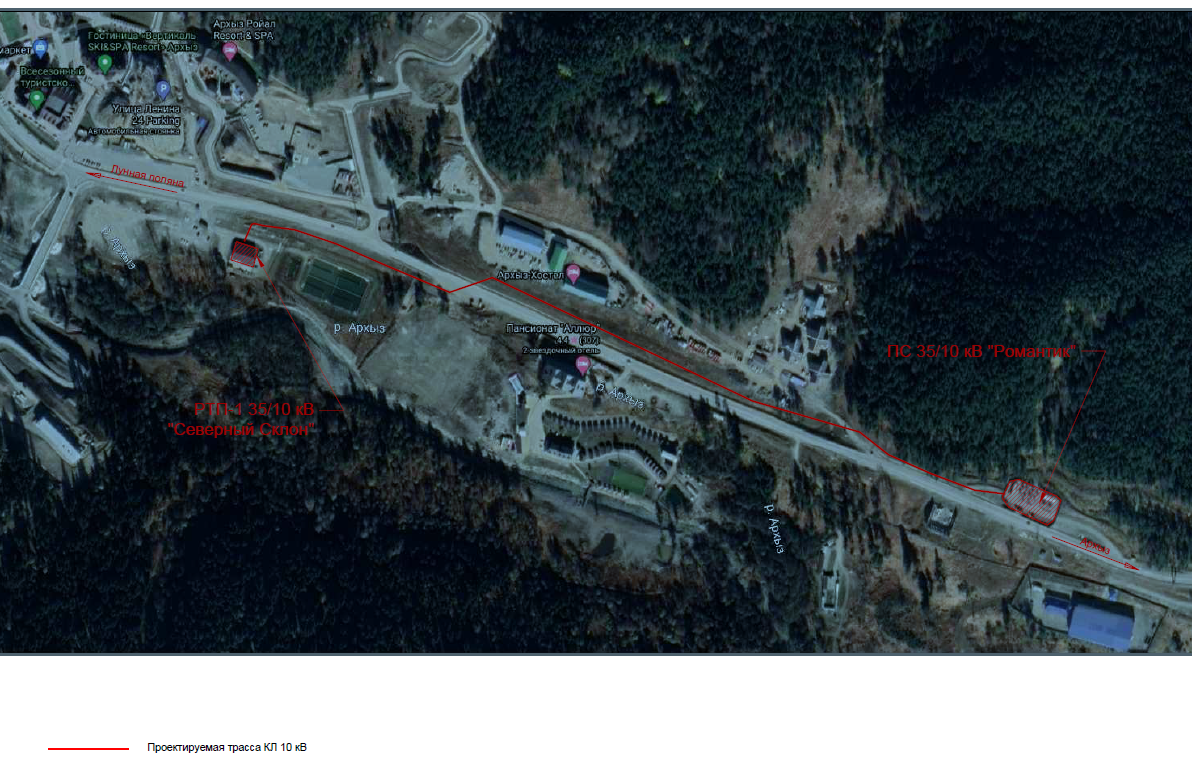 ПРИЛОЖЕНИЕ № 12к Договору от «____» __________ 202__ г.№ сдачи-приемки (наименование работ)Заказчик, в лице ___________________ __________, действующего на основании доверенности ____________________________., с одной стороны, и Генподрядчик, в лице ___________действующего на основании доверенности № 000 от «____» ______ ___202_ г., с другой стороны, составили настоящий акт о том, что документация удовлетворяет условиям договора и надлежащим образом оформлена. Документация передана по накладной * № 0000 от 00.00.202_ г.Генподрядчик передал, а Заказчик принял выполненные объемы работ с подтверждающими документами	*Копия накладной является обязательным приложением к актуФорма согласованаГЕНПОДРЯДЧИК: Место нахождения:Адрес для отправки почтовойкорреспонденции:Тел.:Факс:Адрес электронной почты:ИНН, КППОГРН, ОКПОПлатежные реквизиты:Расчетный счет:Корреспондентский счет:БИКЗАКАЗЧИК:АО «КСК»Адрес места нахождения: улица Тестовская, дом 10, 26 этаж, помещение I,город Москва, Российская Федерация, 123112Адрес для отправки почтовой корреспонденции:123112, Российская Федерация, город Москва, улица Тестовская, дом 10, 26 этаж, помещение I Тел./факс: +7(495)775-91-22/ +7(495)775-91-24ИНН 2632100740, КПП 770301001ОКПО 67132337, ОГРН 1102632003320Платежные реквизиты:Наименование: УФК по г. Москве (Акционерное общество «Курорты Северного Кавказа» л/с 41736Э79340)р/с 03215643000000017300Банк: ГУ БАНКА РОССИИ ПО ЦФО//УФК по г. МОСКВЕ г. Москва к/с 40102810545370000003БИК: 004525988Генподрядчик:Заказчик:АО «КСК»____________ / /М.П.____________  / /М.П.Генподрядчик:Заказчик:АО «КСК»____________ / /М.П.____________  / /М.П.№ п.п.Перечень видов работСтоимость проектирования и строительства объекта в прогнозных ценах периода выполнения работ (руб.)Стоимость проектирования и строительства объекта в прогнозных ценах периода выполнения работ (руб.)Стоимость проектирования и строительства объекта в прогнозных ценах периода выполнения работ (руб.)№ п.п.Перечень видов работСтоимость проектирования и строительства объекта в прогнозных ценах периода выполнения работ (руб.)Стоимость проектирования и строительства объекта в прогнозных ценах периода выполнения работ (руб.)Стоимость проектирования и строительства объекта в прогнозных ценах периода выполнения работ (руб.)№ п.п.Перечень видов работбез НДСНДС-20 %с учетом НДС123451Инженерно-геодезические изыскания2Разработка утверждаемой части проектной документации в объеме: раздел внешнее электроснабжение (ЭС); раздел релейная защита и автоматизация (РЗиА); расчет токов короткого замыкания электрических сетей.3Разработка рабочей документации  в объеме: раздел технологические решения (ТХ); раздел конструктивные решения (КР);раздел внешнее электроснабжение (ЭС); раздел релейная защита и автоматизация (РЗиА);расчет токов короткого замыкания электрических сетей; раздел сметы.4Строительно-монтажные и пусконаладочные работыИтого:Генподрядчик:Заказчик:АО «КСК»____________ / /М.П.____________  / /М.П.№ ппВиды (наименования) работСроки выполнения работСроки выполнения работСроки выполнения работ№ ппВиды (наименования) работДата началаДата окончанияДлительность123451Разработка технических решений и рабочей документации (Инженерно-геодезические  изыскания, Разработка утверждаемой части проектной документации в объеме: раздел внешнее электроснабжение (ЭС); раздел релейная защита и автоматизация (РЗиА), в т.ч. расчет токов короткого замыкания электрических сетей, Разработка рабочей документации  в объеме: раздел технологические решения (ТХ); раздел конструктивные решения (КР);раздел внешнее электроснабжение (ЭС); раздел релейная защита и автоматизация (РЗиА), в т.ч. расчет токов короткого замыкания электрических сетей; раздел сметы)ХХ+20202Строительно-монтажные и пусконаладочные работыХ+15Х+75603Получение разрешения на допуск в эксплуатацию энергоустановкиХ+75Х+8510Генподрядчик:___________________/ /М.П.Заказчик:АО «КСК»___________________/ /М.П.УровеньКод WBSНазвание работы (операции) выполняемой в текущем месяцеОбъём всегоОбъём выполненного 
на 1–е число текущего месяцаОбъём планируемого выполнить в текущем месяцеЕдиница измерения1234567Генподрядчик:___________________/ /М.П.Заказчик:АО «КСК»___________________/ /М.П.№п/пПодрядчик (Поставщик)Подрядчик (Поставщик)№ ДоговораТип ДоговораСрок действия договораСрок действия договораСрок действия договораВыполнение работ по договоруВыполнение работ по договоруВыполнение работ по договоруФинансированиеФинансированиеФинансированиеФинансированиеФинансированиеФинансированиеДеб.Задолженность (кредит. задолжен–ность)Комментарий№п/пПодрядчик (Поставщик)Подрядчик (Поставщик)№ ДоговораТип ДоговораНачалоОкончание(план)Окончание(план)Договорнаястоимостьработ(оборуд.)ФактическоевыполнениеОтклонение выполнения от плана, %Фактическое финансирование по договорув том числе:в том числе:в том числе:в том числе:% % от стоимости по договоруДеб.Задолженность (кредит. задолжен–ность)Комментарий№п/пНаименованиеИНН№ ДоговораТип ДоговораНачалоОкончание(план)Окончание(план)Договорнаястоимостьработ(оборуд.)ФактическоевыполнениеОтклонение выполнения от плана, %Фактическое финансирование по договорув том числе:в том числе:в том числе:в том числе:% % от стоимости по договоруДеб.Задолженность (кредит. задолжен–ность)Комментарий№п/пНаименованиеИНН№ ДоговораТип ДоговораНачалоОкончание(план)Окончание(план)Договорнаястоимостьработ(оборуд.)ФактическоевыполнениеОтклонение выполнения от плана, %Фактическое финансирование по договоруОплата выполненных работОплата выполненных работОплата выполненных работОплата выполненных работ% % от стоимости по договоруДеб.Задолженность (кредит. задолжен–ность)Комментарий№п/пНаименованиеИНН№ ДоговораТип ДоговораНачалоОкончание(план)Окончание(план)Договорнаястоимостьработ(оборуд.)ФактическоевыполнениеОтклонение выполнения от плана, %Фактическое финансирование по договоруДата платежаДата платежаСуммаСумма% % от стоимости по договоруДеб.Задолженность (кредит. задолжен–ность)Комментарий12345678910111213141516171819С бланком типовой формы ознакомлен:Генподрядчик:___________________/ /М.П.Заказчик:АО «КСК»___________________/ /М.П.УровеньКод WBSКод WBSНазвание работы (опера–ции) из плана работ на месяц (внеплановые работы, в случае их наличия)Объем всегоОбъем выполненного на 1-е число отчетного месяцаОбъем планируемый к выполнению в отчетном месяцеОбъем выполненный в отчетном месяцеОбъем выполненного на 1–е число текущего месяцаОстаточный объемЕдиница измеренияПроцент выполнения месячного плана (7/6*100%)Процент выполнения всего (8/4*100%)1123456789101112Генподрядчик:________________/ /М.П.Заказчик:АО «КСК»___________________/ /М.П.№ п/пВиды работ Единица измеренийОбъем работДата выполнения работДата выполнения работ№ п/пВиды работ Единица измеренийОбъем работНачало Окончание100.00.202_00.00.202_2от Генподрядчика:___________________ /__________/М.П.от Заказчика:_______________ / ____________/М.П.Код объектаКод объектаОбъектОбъектНаименование объектаНаименование объектаНаименование объектаНаименование объектаНаименование объектаНаименование объектаНаименование объектаНаименование объектаНаименование объектаНаименование объектаНаименование объектаНаименование объектаНаименование объектаНаименование объектаНаименование объектаНаименование объектаНаименование объектаНаименование объектаНаименование объектаДоговор Договор номерномерномер0000датадатадата00.00.20_00.00.20_00.00.20_00.00.20_00.00.20_00.00.20_00.00.20_00.00.20_00.00.20_00.00.20_Номер документаНомер документаДата составления документаДата составления документаДата составления документаДата составления документаДата составления документаДата составления документаДата составления документаНомер документаНомер документаДата составления документаДата составления документаДата составления документаДата составления документаДата составления документаДата составления документаДата составления документаАКТ (ОБРАЗЕЦ)АКТ (ОБРАЗЕЦ)АКТ (ОБРАЗЕЦ)АКТ (ОБРАЗЕЦ)АКТ (ОБРАЗЕЦ)АКТ (ОБРАЗЕЦ)АКТ (ОБРАЗЕЦ)АКТ (ОБРАЗЕЦ)АКТ (ОБРАЗЕЦ)0000.00.20_00.00.20_00.00.20_00.00.20_00.00.20_00.00.20_00.00.20_сдачи-приемки выполненных (Наименование работ) работ. сдачи-приемки выполненных (Наименование работ) работ. сдачи-приемки выполненных (Наименование работ) работ. сдачи-приемки выполненных (Наименование работ) работ. сдачи-приемки выполненных (Наименование работ) работ. сдачи-приемки выполненных (Наименование работ) работ. сдачи-приемки выполненных (Наименование работ) работ. сдачи-приемки выполненных (Наименование работ) работ. сдачи-приемки выполненных (Наименование работ) работ. сдачи-приемки выполненных (Наименование работ) работ. сдачи-приемки выполненных (Наименование работ) работ. сдачи-приемки выполненных (Наименование работ) работ. сдачи-приемки выполненных (Наименование работ) работ. сдачи-приемки выполненных (Наименование работ) работ. сдачи-приемки выполненных (Наименование работ) работ. сдачи-приемки выполненных (Наименование работ) работ. сдачи-приемки выполненных (Наименование работ) работ. сдачи-приемки выполненных (Наименование работ) работ. сдачи-приемки выполненных (Наименование работ) работ. сдачи-приемки выполненных (Наименование работ) работ. сдачи-приемки выполненных (Наименование работ) работ. Заказчик, в лице____________________ действующего на основании ___________________, с одной стороны, и Генподрядчик, в лице _______________________________ в лице ___________________, действующего на основании __________, с другой стороны, составили настоящий акт о том, что документация удовлетворяет условиям Договора и надлежащим образом оформлена.Заказчик, в лице____________________ действующего на основании ___________________, с одной стороны, и Генподрядчик, в лице _______________________________ в лице ___________________, действующего на основании __________, с другой стороны, составили настоящий акт о том, что документация удовлетворяет условиям Договора и надлежащим образом оформлена.Заказчик, в лице____________________ действующего на основании ___________________, с одной стороны, и Генподрядчик, в лице _______________________________ в лице ___________________, действующего на основании __________, с другой стороны, составили настоящий акт о том, что документация удовлетворяет условиям Договора и надлежащим образом оформлена.Заказчик, в лице____________________ действующего на основании ___________________, с одной стороны, и Генподрядчик, в лице _______________________________ в лице ___________________, действующего на основании __________, с другой стороны, составили настоящий акт о том, что документация удовлетворяет условиям Договора и надлежащим образом оформлена.Заказчик, в лице____________________ действующего на основании ___________________, с одной стороны, и Генподрядчик, в лице _______________________________ в лице ___________________, действующего на основании __________, с другой стороны, составили настоящий акт о том, что документация удовлетворяет условиям Договора и надлежащим образом оформлена.Заказчик, в лице____________________ действующего на основании ___________________, с одной стороны, и Генподрядчик, в лице _______________________________ в лице ___________________, действующего на основании __________, с другой стороны, составили настоящий акт о том, что документация удовлетворяет условиям Договора и надлежащим образом оформлена.Заказчик, в лице____________________ действующего на основании ___________________, с одной стороны, и Генподрядчик, в лице _______________________________ в лице ___________________, действующего на основании __________, с другой стороны, составили настоящий акт о том, что документация удовлетворяет условиям Договора и надлежащим образом оформлена.Заказчик, в лице____________________ действующего на основании ___________________, с одной стороны, и Генподрядчик, в лице _______________________________ в лице ___________________, действующего на основании __________, с другой стороны, составили настоящий акт о том, что документация удовлетворяет условиям Договора и надлежащим образом оформлена.Заказчик, в лице____________________ действующего на основании ___________________, с одной стороны, и Генподрядчик, в лице _______________________________ в лице ___________________, действующего на основании __________, с другой стороны, составили настоящий акт о том, что документация удовлетворяет условиям Договора и надлежащим образом оформлена.Заказчик, в лице____________________ действующего на основании ___________________, с одной стороны, и Генподрядчик, в лице _______________________________ в лице ___________________, действующего на основании __________, с другой стороны, составили настоящий акт о том, что документация удовлетворяет условиям Договора и надлежащим образом оформлена.Заказчик, в лице____________________ действующего на основании ___________________, с одной стороны, и Генподрядчик, в лице _______________________________ в лице ___________________, действующего на основании __________, с другой стороны, составили настоящий акт о том, что документация удовлетворяет условиям Договора и надлежащим образом оформлена.Заказчик, в лице____________________ действующего на основании ___________________, с одной стороны, и Генподрядчик, в лице _______________________________ в лице ___________________, действующего на основании __________, с другой стороны, составили настоящий акт о том, что документация удовлетворяет условиям Договора и надлежащим образом оформлена.Заказчик, в лице____________________ действующего на основании ___________________, с одной стороны, и Генподрядчик, в лице _______________________________ в лице ___________________, действующего на основании __________, с другой стороны, составили настоящий акт о том, что документация удовлетворяет условиям Договора и надлежащим образом оформлена.Заказчик, в лице____________________ действующего на основании ___________________, с одной стороны, и Генподрядчик, в лице _______________________________ в лице ___________________, действующего на основании __________, с другой стороны, составили настоящий акт о том, что документация удовлетворяет условиям Договора и надлежащим образом оформлена.Заказчик, в лице____________________ действующего на основании ___________________, с одной стороны, и Генподрядчик, в лице _______________________________ в лице ___________________, действующего на основании __________, с другой стороны, составили настоящий акт о том, что документация удовлетворяет условиям Договора и надлежащим образом оформлена.Заказчик, в лице____________________ действующего на основании ___________________, с одной стороны, и Генподрядчик, в лице _______________________________ в лице ___________________, действующего на основании __________, с другой стороны, составили настоящий акт о том, что документация удовлетворяет условиям Договора и надлежащим образом оформлена.Заказчик, в лице____________________ действующего на основании ___________________, с одной стороны, и Генподрядчик, в лице _______________________________ в лице ___________________, действующего на основании __________, с другой стороны, составили настоящий акт о том, что документация удовлетворяет условиям Договора и надлежащим образом оформлена.Заказчик, в лице____________________ действующего на основании ___________________, с одной стороны, и Генподрядчик, в лице _______________________________ в лице ___________________, действующего на основании __________, с другой стороны, составили настоящий акт о том, что документация удовлетворяет условиям Договора и надлежащим образом оформлена.Заказчик, в лице____________________ действующего на основании ___________________, с одной стороны, и Генподрядчик, в лице _______________________________ в лице ___________________, действующего на основании __________, с другой стороны, составили настоящий акт о том, что документация удовлетворяет условиям Договора и надлежащим образом оформлена.Заказчик, в лице____________________ действующего на основании ___________________, с одной стороны, и Генподрядчик, в лице _______________________________ в лице ___________________, действующего на основании __________, с другой стороны, составили настоящий акт о том, что документация удовлетворяет условиям Договора и надлежащим образом оформлена.Заказчик, в лице____________________ действующего на основании ___________________, с одной стороны, и Генподрядчик, в лице _______________________________ в лице ___________________, действующего на основании __________, с другой стороны, составили настоящий акт о том, что документация удовлетворяет условиям Договора и надлежащим образом оформлена.Документация передана по накладной* № _________ от ____________ г.Документация передана по накладной* № _________ от ____________ г.Документация передана по накладной* № _________ от ____________ г.Документация передана по накладной* № _________ от ____________ г.Документация передана по накладной* № _________ от ____________ г.Документация передана по накладной* № _________ от ____________ г.Документация передана по накладной* № _________ от ____________ г.Документация передана по накладной* № _________ от ____________ г.Документация передана по накладной* № _________ от ____________ г.Документация передана по накладной* № _________ от ____________ г.Документация передана по накладной* № _________ от ____________ г.Документация передана по накладной* № _________ от ____________ г.Документация передана по накладной* № _________ от ____________ г.Документация передана по накладной* № _________ от ____________ г.Документация передана по накладной* № _________ от ____________ г.Документация передана по накладной* № _________ от ____________ г.Документация передана по накладной* № _________ от ____________ г.Документация передана по накладной* № _________ от ____________ г.Документация передана по накладной* № _________ от ____________ г.Документация передана по накладной* № _________ от ____________ г.Генподрядчик передал, а Заказчик принял выполненные объёмы работ с подтверждающими документами.Генподрядчик передал, а Заказчик принял выполненные объёмы работ с подтверждающими документами.Генподрядчик передал, а Заказчик принял выполненные объёмы работ с подтверждающими документами.Генподрядчик передал, а Заказчик принял выполненные объёмы работ с подтверждающими документами.Генподрядчик передал, а Заказчик принял выполненные объёмы работ с подтверждающими документами.Генподрядчик передал, а Заказчик принял выполненные объёмы работ с подтверждающими документами.Генподрядчик передал, а Заказчик принял выполненные объёмы работ с подтверждающими документами.Генподрядчик передал, а Заказчик принял выполненные объёмы работ с подтверждающими документами.Генподрядчик передал, а Заказчик принял выполненные объёмы работ с подтверждающими документами.Генподрядчик передал, а Заказчик принял выполненные объёмы работ с подтверждающими документами.Генподрядчик передал, а Заказчик принял выполненные объёмы работ с подтверждающими документами.Генподрядчик передал, а Заказчик принял выполненные объёмы работ с подтверждающими документами.Генподрядчик передал, а Заказчик принял выполненные объёмы работ с подтверждающими документами.Генподрядчик передал, а Заказчик принял выполненные объёмы работ с подтверждающими документами.Генподрядчик передал, а Заказчик принял выполненные объёмы работ с подтверждающими документами.Генподрядчик передал, а Заказчик принял выполненные объёмы работ с подтверждающими документами.Генподрядчик передал, а Заказчик принял выполненные объёмы работ с подтверждающими документами.Генподрядчик передал, а Заказчик принял выполненные объёмы работ с подтверждающими документами.Генподрядчик передал, а Заказчик принял выполненные объёмы работ с подтверждающими документами.Генподрядчик передал, а Заказчик принял выполненные объёмы работ с подтверждающими документами.Номер п/пНаименование работНаименование работНаименование работНаименование работНаименование работНаименование работНаименование работНаименование работНаименование работНаименование работНаименование работНаименование работСтоимость, рублейСтоимость, рублейСтоимость, рублейСтоимость, рублейСтоимость, рублейСтоимость, рублейСтоимость, рублей10,000,000,000,000,000,000,004Итого. в том числе НДС (20 %)Итого. в том числе НДС (20 %)Итого. в том числе НДС (20 %)Итого. в том числе НДС (20 %)Итого. в том числе НДС (20 %)Итого. в том числе НДС (20 %)Итого. в том числе НДС (20 %)Итого. в том числе НДС (20 %)Итого. в том числе НДС (20 %)Итого. в том числе НДС (20 %)Итого. в том числе НДС (20 %)Итого. в том числе НДС (20 %)0,000,000,000,000,000,000,00* Копия накладной является обязательным приложением к акту* Копия накладной является обязательным приложением к актуРаботу сдал:Работу сдал:Работу сдал:Работу сдал:Работу принял:Работу принял:Работу принял:Работу принял:Работу принял:Работу принял:Работу принял:Работу принял:Работу принял:Работу принял:Работу принял:от Генподрядчикаот Генподрядчикаот Генподрядчикаот Генподрядчикаот Заказчикаот Заказчикаот Заказчикаот Заказчикаот Заказчикаот Заказчикаот Заказчикаот Заказчикаот Заказчикаот Заказчикаот ЗаказчикаДолжностьДолжностьДолжностьДолжностьДолжностьДолжностьДолжностьДолжностьДолжностьДолжностьДолжностьДолжностьДолжностьДолжностьДолжностьДолжностьДолжностьДолжностьДолжностьДолжностьНаименование организацииНаименование организацииНаименование организацииНаименование организацииНаименование организацииНаименование организацииНаименование организацииНаименование организацииНаименование организацииНаименование организацииНаименование организацииНаименование организацииНаименование организацииНаименование организацииНаименование организацииНаименование организацииНаименование организацииНаименование организацииНаименование организацииНаименование организации________________ (Ф.И.О.)________________ (Ф.И.О.)________________ (Ф.И.О.)________________ (Ф.И.О.)________________ (Ф.И.О.)________________ (Ф.И.О.)________________ (Ф.И.О.)________________ (Ф.И.О.)________________ (Ф.И.О.)_________________ (Ф.И.О.)_________________ (Ф.И.О.)_________________ (Ф.И.О.)_________________ (Ф.И.О.)_________________ (Ф.И.О.)_________________ (Ф.И.О.)_________________ (Ф.И.О.)_________________ (Ф.И.О.)_________________ (Ф.И.О.)_________________ (Ф.И.О.)_________________ (Ф.И.О.)Генподрядчик:________________/ /М.П.Заказчик:АО «КСК»___________________/ /М.П.от "от ""2020г.г.г.г.г.городгороднаименование и место расположения объектанаименование и место расположения объектанаименование и место расположения объектанаименование и место расположения объектанаименование и место расположения объектанаименование и место расположения объектанаименование и место расположения объектанаименование и место расположения объектанаименование и место расположения объектанаименование и место расположения объектанаименование и место расположения объектанаименование и место расположения объектанаименование и место расположения объектанаименование и место расположения объектанаименование и место расположения объектанаименование и место расположения объектанаименование и место расположения объектанаименование и место расположения объектанаименование и место расположения объектанаименование и место расположения объектанаименование и место расположения объектанаименование и место расположения объектанаименование и место расположения объектанаименование и место расположения объектанаименование и место расположения объектанаименование и место расположения объектанаименование и место расположения объектанаименование и место расположения объектанаименование и место расположения объектанаименование и место расположения объектаПредставитель заказчикаПредставитель заказчикаПредставитель заказчикаПредставитель заказчикаПредставитель заказчикаПредставитель заказчикаПредставитель заказчикаПредставитель заказчикаПредставитель заказчикаПредставитель заказчикаПредставитель заказчикаПредставитель заказчикаПредставитель заказчикаПредставитель заказчикаПредставитель заказчикаПредставитель заказчикаПредставитель заказчикаПредставитель заказчикаПредставитель заказчикаПредставитель заказчикаПредставитель заказчикаПредставитель заказчикаПредставитель заказчикаорганизация, должность, инициалы, фамилияорганизация, должность, инициалы, фамилияорганизация, должность, инициалы, фамилияорганизация, должность, инициалы, фамилияорганизация, должность, инициалы, фамилияорганизация, должность, инициалы, фамилияорганизация, должность, инициалы, фамилияорганизация, должность, инициалы, фамилияорганизация, должность, инициалы, фамилияорганизация, должность, инициалы, фамилияорганизация, должность, инициалы, фамилияорганизация, должность, инициалы, фамилияорганизация, должность, инициалы, фамилияорганизация, должность, инициалы, фамилияорганизация, должность, инициалы, фамилияорганизация, должность, инициалы, фамилияорганизация, должность, инициалы, фамилияорганизация, должность, инициалы, фамилияорганизация, должность, инициалы, фамилияорганизация, должность, инициалы, фамилияорганизация, должность, инициалы, фамилияорганизация, должность, инициалы, фамилияорганизация, должность, инициалы, фамилияорганизация, должность, инициалы, фамилияорганизация, должность, инициалы, фамилияорганизация, должность, инициалы, фамилияорганизация, должность, инициалы, фамилияорганизация, должность, инициалы, фамилияорганизация, должность, инициалы, фамилияорганизация, должность, инициалы, фамилияс одной стороны, и лицо, осуществляющее строительствос одной стороны, и лицо, осуществляющее строительствос одной стороны, и лицо, осуществляющее строительствос одной стороны, и лицо, осуществляющее строительствос одной стороны, и лицо, осуществляющее строительствос одной стороны, и лицо, осуществляющее строительствос одной стороны, и лицо, осуществляющее строительствос одной стороны, и лицо, осуществляющее строительствос одной стороны, и лицо, осуществляющее строительствос одной стороны, и лицо, осуществляющее строительствос одной стороны, и лицо, осуществляющее строительствос одной стороны, и лицо, осуществляющее строительствос одной стороны, и лицо, осуществляющее строительствос одной стороны, и лицо, осуществляющее строительствос одной стороны, и лицо, осуществляющее строительствос одной стороны, и лицо, осуществляющее строительствос одной стороны, и лицо, осуществляющее строительствос одной стороны, и лицо, осуществляющее строительствос одной стороны, и лицо, осуществляющее строительствос одной стороны, и лицо, осуществляющее строительствос одной стороны, и лицо, осуществляющее строительствос одной стороны, и лицо, осуществляющее строительствос одной стороны, и лицо, осуществляющее строительствос одной стороны, и лицо, осуществляющее строительствос одной стороны, и лицо, осуществляющее строительствос одной стороны, и лицо, осуществляющее строительствос одной стороны, и лицо, осуществляющее строительствос одной стороны, и лицо, осуществляющее строительствоорганизация, должность, инициалы, фамилияорганизация, должность, инициалы, фамилияорганизация, должность, инициалы, фамилияорганизация, должность, инициалы, фамилияорганизация, должность, инициалы, фамилияорганизация, должность, инициалы, фамилияорганизация, должность, инициалы, фамилияорганизация, должность, инициалы, фамилияорганизация, должность, инициалы, фамилияорганизация, должность, инициалы, фамилияорганизация, должность, инициалы, фамилияорганизация, должность, инициалы, фамилияорганизация, должность, инициалы, фамилияорганизация, должность, инициалы, фамилияорганизация, должность, инициалы, фамилияорганизация, должность, инициалы, фамилияорганизация, должность, инициалы, фамилияорганизация, должность, инициалы, фамилияорганизация, должность, инициалы, фамилияорганизация, должность, инициалы, фамилияорганизация, должность, инициалы, фамилияорганизация, должность, инициалы, фамилияорганизация, должность, инициалы, фамилияорганизация, должность, инициалы, фамилияорганизация, должность, инициалы, фамилияорганизация, должность, инициалы, фамилияорганизация, должность, инициалы, фамилияорганизация, должность, инициалы, фамилияорганизация, должность, инициалы, фамилияорганизация, должность, инициалы, фамилияс другой стороны, составили настоящий акт о нижеследующем:с другой стороны, составили настоящий акт о нижеследующем:с другой стороны, составили настоящий акт о нижеследующем:с другой стороны, составили настоящий акт о нижеследующем:с другой стороны, составили настоящий акт о нижеследующем:с другой стороны, составили настоящий акт о нижеследующем:с другой стороны, составили настоящий акт о нижеследующем:с другой стороны, составили настоящий акт о нижеследующем:с другой стороны, составили настоящий акт о нижеследующем:с другой стороны, составили настоящий акт о нижеследующем:с другой стороны, составили настоящий акт о нижеследующем:с другой стороны, составили настоящий акт о нижеследующем:с другой стороны, составили настоящий акт о нижеследующем:с другой стороны, составили настоящий акт о нижеследующем:с другой стороны, составили настоящий акт о нижеследующем:с другой стороны, составили настоящий акт о нижеследующем:с другой стороны, составили настоящий акт о нижеследующем:с другой стороны, составили настоящий акт о нижеследующем:с другой стороны, составили настоящий акт о нижеследующем:с другой стороны, составили настоящий акт о нижеследующем:с другой стороны, составили настоящий акт о нижеследующем:с другой стороны, составили настоящий акт о нижеследующем:с другой стороны, составили настоящий акт о нижеследующем:с другой стороны, составили настоящий акт о нижеследующем:с другой стороны, составили настоящий акт о нижеследующем:с другой стороны, составили настоящий акт о нижеследующем:с другой стороны, составили настоящий акт о нижеследующем:с другой стороны, составили настоящий акт о нижеследующем:с другой стороны, составили настоящий акт о нижеследующем:с другой стороны, составили настоящий акт о нижеследующем:1 Лицом, осуществляющим строительство, предъявлен заказчику 1 Лицом, осуществляющим строительство, предъявлен заказчику 1 Лицом, осуществляющим строительство, предъявлен заказчику 1 Лицом, осуществляющим строительство, предъявлен заказчику 1 Лицом, осуществляющим строительство, предъявлен заказчику 1 Лицом, осуществляющим строительство, предъявлен заказчику 1 Лицом, осуществляющим строительство, предъявлен заказчику 1 Лицом, осуществляющим строительство, предъявлен заказчику 1 Лицом, осуществляющим строительство, предъявлен заказчику 1 Лицом, осуществляющим строительство, предъявлен заказчику 1 Лицом, осуществляющим строительство, предъявлен заказчику 1 Лицом, осуществляющим строительство, предъявлен заказчику 1 Лицом, осуществляющим строительство, предъявлен заказчику 1 Лицом, осуществляющим строительство, предъявлен заказчику 1 Лицом, осуществляющим строительство, предъявлен заказчику 1 Лицом, осуществляющим строительство, предъявлен заказчику 1 Лицом, осуществляющим строительство, предъявлен заказчику 1 Лицом, осуществляющим строительство, предъявлен заказчику 1 Лицом, осуществляющим строительство, предъявлен заказчику 1 Лицом, осуществляющим строительство, предъявлен заказчику 1 Лицом, осуществляющим строительство, предъявлен заказчику 1 Лицом, осуществляющим строительство, предъявлен заказчику 1 Лицом, осуществляющим строительство, предъявлен заказчику 1 Лицом, осуществляющим строительство, предъявлен заказчику 1 Лицом, осуществляющим строительство, предъявлен заказчику 1 Лицом, осуществляющим строительство, предъявлен заказчику 1 Лицом, осуществляющим строительство, предъявлен заказчику 1 Лицом, осуществляющим строительство, предъявлен заказчику 1 Лицом, осуществляющим строительство, предъявлен заказчику 1 Лицом, осуществляющим строительство, предъявлен заказчику к приемкек приемкек приемкек приемкек приемкек приемкек приемкек приемкек приемкек приемкек приемкенаименование объектанаименование объектанаименование объектанаименование объектанаименование объектанаименование объектанаименование объектанаименование объектанаименование объектанаименование объектанаименование объектанаименование объектанаименование объектанаименование объектанаименование объектанаименование объектанаименование объектанаименование объектанаименование объектанаименование объектанаименование объектанаименование объектанаименование объектанаименование объектанаименование объектанаименование объектанаименование объектанаименование объектанаименование объектанаименование объектарасположенный по адресурасположенный по адресурасположенный по адресурасположенный по адресурасположенный по адресурасположенный по адресурасположенный по адресурасположенный по адресурасположенный по адресурасположенный по адресурасположенный по адресурасположенный по адресурасположенный по адресу2 Строительство производилось в соответствии рабочей документацией,2 Строительство производилось в соответствии рабочей документацией,2 Строительство производилось в соответствии рабочей документацией,2 Строительство производилось в соответствии рабочей документацией,2 Строительство производилось в соответствии рабочей документацией,2 Строительство производилось в соответствии рабочей документацией,2 Строительство производилось в соответствии рабочей документацией,2 Строительство производилось в соответствии рабочей документацией,2 Строительство производилось в соответствии рабочей документацией,2 Строительство производилось в соответствии рабочей документацией,2 Строительство производилось в соответствии рабочей документацией,2 Строительство производилось в соответствии рабочей документацией,2 Строительство производилось в соответствии рабочей документацией,2 Строительство производилось в соответствии рабочей документацией,2 Строительство производилось в соответствии рабочей документацией,2 Строительство производилось в соответствии рабочей документацией,2 Строительство производилось в соответствии рабочей документацией,2 Строительство производилось в соответствии рабочей документацией,2 Строительство производилось в соответствии рабочей документацией,2 Строительство производилось в соответствии рабочей документацией,2 Строительство производилось в соответствии рабочей документацией,2 Строительство производилось в соответствии рабочей документацией,2 Строительство производилось в соответствии рабочей документацией,2 Строительство производилось в соответствии рабочей документацией,2 Строительство производилось в соответствии рабочей документацией,2 Строительство производилось в соответствии рабочей документацией,2 Строительство производилось в соответствии рабочей документацией,2 Строительство производилось в соответствии рабочей документацией,2 Строительство производилось в соответствии рабочей документацией,2 Строительство производилось в соответствии рабочей документацией,выданнымвыданнымвыданнымвыданнымвыданным3 В строительстве принимали участие3 В строительстве принимали участие3 В строительстве принимали участие3 В строительстве принимали участие3 В строительстве принимали участие3 В строительстве принимали участие3 В строительстве принимали участие3 В строительстве принимали участие3 В строительстве принимали участие3 В строительстве принимали участие3 В строительстве принимали участие3 В строительстве принимали участие3 В строительстве принимали участие3 В строительстве принимали участие3 В строительстве принимали участие3 В строительстве принимали участие3 В строительстве принимали участие3 В строительстве принимали участие3 В строительстве принимали участиенаименование организаций, их реквизиты, виды работ,наименование организаций, их реквизиты, виды работ,наименование организаций, их реквизиты, виды работ,наименование организаций, их реквизиты, виды работ,наименование организаций, их реквизиты, виды работ,наименование организаций, их реквизиты, виды работ,наименование организаций, их реквизиты, виды работ,наименование организаций, их реквизиты, виды работ,наименование организаций, их реквизиты, виды работ,наименование организаций, их реквизиты, виды работ,наименование организаций, их реквизиты, виды работ,наименование организаций, их реквизиты, виды работ,наименование организаций, их реквизиты, виды работ,наименование организаций, их реквизиты, виды работ,наименование организаций, их реквизиты, виды работ,наименование организаций, их реквизиты, виды работ,наименование организаций, их реквизиты, виды работ,наименование организаций, их реквизиты, виды работ,наименование организаций, их реквизиты, виды работ,наименование организаций, их реквизиты, виды работ,наименование организаций, их реквизиты, виды работ,наименование организаций, их реквизиты, виды работ,наименование организаций, их реквизиты, виды работ,наименование организаций, их реквизиты, виды работ,наименование организаций, их реквизиты, виды работ,наименование организаций, их реквизиты, виды работ,наименование организаций, их реквизиты, виды работ,наименование организаций, их реквизиты, виды работ,наименование организаций, их реквизиты, виды работ,наименование организаций, их реквизиты, виды работ,номер свидетельства о допуске к определенному виду/видам работ,номер свидетельства о допуске к определенному виду/видам работ,номер свидетельства о допуске к определенному виду/видам работ,номер свидетельства о допуске к определенному виду/видам работ,номер свидетельства о допуске к определенному виду/видам работ,номер свидетельства о допуске к определенному виду/видам работ,номер свидетельства о допуске к определенному виду/видам работ,номер свидетельства о допуске к определенному виду/видам работ,номер свидетельства о допуске к определенному виду/видам работ,номер свидетельства о допуске к определенному виду/видам работ,номер свидетельства о допуске к определенному виду/видам работ,номер свидетельства о допуске к определенному виду/видам работ,номер свидетельства о допуске к определенному виду/видам работ,номер свидетельства о допуске к определенному виду/видам работ,номер свидетельства о допуске к определенному виду/видам работ,номер свидетельства о допуске к определенному виду/видам работ,номер свидетельства о допуске к определенному виду/видам работ,номер свидетельства о допуске к определенному виду/видам работ,номер свидетельства о допуске к определенному виду/видам работ,номер свидетельства о допуске к определенному виду/видам работ,номер свидетельства о допуске к определенному виду/видам работ,номер свидетельства о допуске к определенному виду/видам работ,номер свидетельства о допуске к определенному виду/видам работ,номер свидетельства о допуске к определенному виду/видам работ,номер свидетельства о допуске к определенному виду/видам работ,номер свидетельства о допуске к определенному виду/видам работ,номер свидетельства о допуске к определенному виду/видам работ,номер свидетельства о допуске к определенному виду/видам работ,номер свидетельства о допуске к определенному виду/видам работ,номер свидетельства о допуске к определенному виду/видам работ,которые оказывают влияние на безопасность объектов капитального строительства,которые оказывают влияние на безопасность объектов капитального строительства,которые оказывают влияние на безопасность объектов капитального строительства,которые оказывают влияние на безопасность объектов капитального строительства,которые оказывают влияние на безопасность объектов капитального строительства,которые оказывают влияние на безопасность объектов капитального строительства,которые оказывают влияние на безопасность объектов капитального строительства,которые оказывают влияние на безопасность объектов капитального строительства,которые оказывают влияние на безопасность объектов капитального строительства,которые оказывают влияние на безопасность объектов капитального строительства,которые оказывают влияние на безопасность объектов капитального строительства,которые оказывают влияние на безопасность объектов капитального строительства,которые оказывают влияние на безопасность объектов капитального строительства,которые оказывают влияние на безопасность объектов капитального строительства,которые оказывают влияние на безопасность объектов капитального строительства,которые оказывают влияние на безопасность объектов капитального строительства,которые оказывают влияние на безопасность объектов капитального строительства,которые оказывают влияние на безопасность объектов капитального строительства,которые оказывают влияние на безопасность объектов капитального строительства,которые оказывают влияние на безопасность объектов капитального строительства,которые оказывают влияние на безопасность объектов капитального строительства,которые оказывают влияние на безопасность объектов капитального строительства,которые оказывают влияние на безопасность объектов капитального строительства,которые оказывают влияние на безопасность объектов капитального строительства,которые оказывают влияние на безопасность объектов капитального строительства,которые оказывают влияние на безопасность объектов капитального строительства,которые оказывают влияние на безопасность объектов капитального строительства,которые оказывают влияние на безопасность объектов капитального строительства,которые оказывают влияние на безопасность объектов капитального строительства,которые оказывают влияние на безопасность объектов капитального строительства,выполнявшихся каждой из нихвыполнявшихся каждой из нихвыполнявшихся каждой из нихвыполнявшихся каждой из нихвыполнявшихся каждой из нихвыполнявшихся каждой из нихвыполнявшихся каждой из нихвыполнявшихся каждой из нихвыполнявшихся каждой из нихвыполнявшихся каждой из нихвыполнявшихся каждой из нихвыполнявшихся каждой из нихвыполнявшихся каждой из нихвыполнявшихся каждой из нихвыполнявшихся каждой из нихвыполнявшихся каждой из нихвыполнявшихся каждой из нихвыполнявшихся каждой из нихвыполнявшихся каждой из нихвыполнявшихся каждой из нихвыполнявшихся каждой из нихвыполнявшихся каждой из нихвыполнявшихся каждой из нихвыполнявшихся каждой из нихвыполнявшихся каждой из нихвыполнявшихся каждой из нихвыполнявшихся каждой из нихвыполнявшихся каждой из нихвыполнявшихся каждой из нихвыполнявшихся каждой из нихпри числе организаций более трех, их перечень указывается в приложении к актупри числе организаций более трех, их перечень указывается в приложении к актупри числе организаций более трех, их перечень указывается в приложении к актупри числе организаций более трех, их перечень указывается в приложении к актупри числе организаций более трех, их перечень указывается в приложении к актупри числе организаций более трех, их перечень указывается в приложении к актупри числе организаций более трех, их перечень указывается в приложении к актупри числе организаций более трех, их перечень указывается в приложении к актупри числе организаций более трех, их перечень указывается в приложении к актупри числе организаций более трех, их перечень указывается в приложении к актупри числе организаций более трех, их перечень указывается в приложении к актупри числе организаций более трех, их перечень указывается в приложении к актупри числе организаций более трех, их перечень указывается в приложении к актупри числе организаций более трех, их перечень указывается в приложении к актупри числе организаций более трех, их перечень указывается в приложении к актупри числе организаций более трех, их перечень указывается в приложении к актупри числе организаций более трех, их перечень указывается в приложении к актупри числе организаций более трех, их перечень указывается в приложении к актупри числе организаций более трех, их перечень указывается в приложении к актупри числе организаций более трех, их перечень указывается в приложении к актупри числе организаций более трех, их перечень указывается в приложении к актупри числе организаций более трех, их перечень указывается в приложении к актупри числе организаций более трех, их перечень указывается в приложении к актупри числе организаций более трех, их перечень указывается в приложении к актупри числе организаций более трех, их перечень указывается в приложении к актупри числе организаций более трех, их перечень указывается в приложении к актупри числе организаций более трех, их перечень указывается в приложении к актупри числе организаций более трех, их перечень указывается в приложении к актупри числе организаций более трех, их перечень указывается в приложении к актупри числе организаций более трех, их перечень указывается в приложении к акту4 Рабочая документация на строительство разработана генеральным проектировщиком4 Рабочая документация на строительство разработана генеральным проектировщиком4 Рабочая документация на строительство разработана генеральным проектировщиком4 Рабочая документация на строительство разработана генеральным проектировщиком4 Рабочая документация на строительство разработана генеральным проектировщиком4 Рабочая документация на строительство разработана генеральным проектировщиком4 Рабочая документация на строительство разработана генеральным проектировщиком4 Рабочая документация на строительство разработана генеральным проектировщиком4 Рабочая документация на строительство разработана генеральным проектировщиком4 Рабочая документация на строительство разработана генеральным проектировщиком4 Рабочая документация на строительство разработана генеральным проектировщиком4 Рабочая документация на строительство разработана генеральным проектировщиком4 Рабочая документация на строительство разработана генеральным проектировщиком4 Рабочая документация на строительство разработана генеральным проектировщиком4 Рабочая документация на строительство разработана генеральным проектировщиком4 Рабочая документация на строительство разработана генеральным проектировщиком4 Рабочая документация на строительство разработана генеральным проектировщиком4 Рабочая документация на строительство разработана генеральным проектировщиком4 Рабочая документация на строительство разработана генеральным проектировщиком4 Рабочая документация на строительство разработана генеральным проектировщиком4 Рабочая документация на строительство разработана генеральным проектировщиком4 Рабочая документация на строительство разработана генеральным проектировщиком4 Рабочая документация на строительство разработана генеральным проектировщиком4 Рабочая документация на строительство разработана генеральным проектировщиком4 Рабочая документация на строительство разработана генеральным проектировщиком4 Рабочая документация на строительство разработана генеральным проектировщиком4 Рабочая документация на строительство разработана генеральным проектировщиком4 Рабочая документация на строительство разработана генеральным проектировщиком4 Рабочая документация на строительство разработана генеральным проектировщиком4 Рабочая документация на строительство разработана генеральным проектировщикомнаименование организации и ее реквизиты,наименование организации и ее реквизиты,наименование организации и ее реквизиты,наименование организации и ее реквизиты,наименование организации и ее реквизиты,наименование организации и ее реквизиты,наименование организации и ее реквизиты,наименование организации и ее реквизиты,наименование организации и ее реквизиты,наименование организации и ее реквизиты,наименование организации и ее реквизиты,наименование организации и ее реквизиты,наименование организации и ее реквизиты,наименование организации и ее реквизиты,наименование организации и ее реквизиты,наименование организации и ее реквизиты,наименование организации и ее реквизиты,наименование организации и ее реквизиты,наименование организации и ее реквизиты,наименование организации и ее реквизиты,наименование организации и ее реквизиты,наименование организации и ее реквизиты,наименование организации и ее реквизиты,наименование организации и ее реквизиты,наименование организации и ее реквизиты,наименование организации и ее реквизиты,наименование организации и ее реквизиты,наименование организации и ее реквизиты,наименование организации и ее реквизиты,наименование организации и ее реквизиты,номер свидетельства о допуске к определенному виду/видам работ, номер свидетельства о допуске к определенному виду/видам работ, номер свидетельства о допуске к определенному виду/видам работ, номер свидетельства о допуске к определенному виду/видам работ, номер свидетельства о допуске к определенному виду/видам работ, номер свидетельства о допуске к определенному виду/видам работ, номер свидетельства о допуске к определенному виду/видам работ, номер свидетельства о допуске к определенному виду/видам работ, номер свидетельства о допуске к определенному виду/видам работ, номер свидетельства о допуске к определенному виду/видам работ, номер свидетельства о допуске к определенному виду/видам работ, номер свидетельства о допуске к определенному виду/видам работ, номер свидетельства о допуске к определенному виду/видам работ, номер свидетельства о допуске к определенному виду/видам работ, номер свидетельства о допуске к определенному виду/видам работ, номер свидетельства о допуске к определенному виду/видам работ, номер свидетельства о допуске к определенному виду/видам работ, номер свидетельства о допуске к определенному виду/видам работ, номер свидетельства о допуске к определенному виду/видам работ, номер свидетельства о допуске к определенному виду/видам работ, номер свидетельства о допуске к определенному виду/видам работ, номер свидетельства о допуске к определенному виду/видам работ, номер свидетельства о допуске к определенному виду/видам работ, номер свидетельства о допуске к определенному виду/видам работ, номер свидетельства о допуске к определенному виду/видам работ, номер свидетельства о допуске к определенному виду/видам работ, номер свидетельства о допуске к определенному виду/видам работ, номер свидетельства о допуске к определенному виду/видам работ, номер свидетельства о допуске к определенному виду/видам работ, номер свидетельства о допуске к определенному виду/видам работ, которые оказывают влияние на безопасность объектов капитального строительствакоторые оказывают влияние на безопасность объектов капитального строительствакоторые оказывают влияние на безопасность объектов капитального строительствакоторые оказывают влияние на безопасность объектов капитального строительствакоторые оказывают влияние на безопасность объектов капитального строительствакоторые оказывают влияние на безопасность объектов капитального строительствакоторые оказывают влияние на безопасность объектов капитального строительствакоторые оказывают влияние на безопасность объектов капитального строительствакоторые оказывают влияние на безопасность объектов капитального строительствакоторые оказывают влияние на безопасность объектов капитального строительствакоторые оказывают влияние на безопасность объектов капитального строительствакоторые оказывают влияние на безопасность объектов капитального строительствакоторые оказывают влияние на безопасность объектов капитального строительствакоторые оказывают влияние на безопасность объектов капитального строительствакоторые оказывают влияние на безопасность объектов капитального строительствакоторые оказывают влияние на безопасность объектов капитального строительствакоторые оказывают влияние на безопасность объектов капитального строительствакоторые оказывают влияние на безопасность объектов капитального строительствакоторые оказывают влияние на безопасность объектов капитального строительствакоторые оказывают влияние на безопасность объектов капитального строительствакоторые оказывают влияние на безопасность объектов капитального строительствакоторые оказывают влияние на безопасность объектов капитального строительствакоторые оказывают влияние на безопасность объектов капитального строительствакоторые оказывают влияние на безопасность объектов капитального строительствакоторые оказывают влияние на безопасность объектов капитального строительствакоторые оказывают влияние на безопасность объектов капитального строительствакоторые оказывают влияние на безопасность объектов капитального строительствакоторые оказывают влияние на безопасность объектов капитального строительствакоторые оказывают влияние на безопасность объектов капитального строительствакоторые оказывают влияние на безопасность объектов капитального строительствавыполнившимвыполнившимвыполнившимвыполнившимвыполнившимвыполнившимвыполнившимвыполнившимнаименование частей или разделов документациинаименование частей или разделов документациинаименование частей или разделов документациинаименование частей или разделов документациинаименование частей или разделов документациинаименование частей или разделов документациинаименование частей или разделов документациинаименование частей или разделов документациинаименование частей или разделов документациинаименование частей или разделов документациинаименование частей или разделов документациинаименование частей или разделов документациинаименование частей или разделов документациинаименование частей или разделов документациинаименование частей или разделов документациинаименование частей или разделов документациинаименование частей или разделов документациинаименование частей или разделов документациинаименование частей или разделов документациинаименование частей или разделов документациинаименование частей или разделов документациинаименование частей или разделов документациинаименование частей или разделов документациинаименование частей или разделов документациинаименование частей или разделов документациинаименование частей или разделов документациинаименование частей или разделов документациинаименование частей или разделов документациинаименование частей или разделов документациинаименование частей или разделов документациии организациямии организациямии организациямии организациямии организациямии организациямии организациямии организациямии организациямии организацияминаименование организаций, их реквизиты,наименование организаций, их реквизиты,наименование организаций, их реквизиты,наименование организаций, их реквизиты,наименование организаций, их реквизиты,наименование организаций, их реквизиты,наименование организаций, их реквизиты,наименование организаций, их реквизиты,наименование организаций, их реквизиты,наименование организаций, их реквизиты,наименование организаций, их реквизиты,наименование организаций, их реквизиты,наименование организаций, их реквизиты,наименование организаций, их реквизиты,наименование организаций, их реквизиты,наименование организаций, их реквизиты,наименование организаций, их реквизиты,наименование организаций, их реквизиты,наименование организаций, их реквизиты,наименование организаций, их реквизиты,наименование организаций, их реквизиты,наименование организаций, их реквизиты,наименование организаций, их реквизиты,наименование организаций, их реквизиты,наименование организаций, их реквизиты,наименование организаций, их реквизиты,наименование организаций, их реквизиты,наименование организаций, их реквизиты,наименование организаций, их реквизиты,наименование организаций, их реквизиты,номер свидетельства о допуске к определенному виду/видам работ,номер свидетельства о допуске к определенному виду/видам работ,номер свидетельства о допуске к определенному виду/видам работ,номер свидетельства о допуске к определенному виду/видам работ,номер свидетельства о допуске к определенному виду/видам работ,номер свидетельства о допуске к определенному виду/видам работ,номер свидетельства о допуске к определенному виду/видам работ,номер свидетельства о допуске к определенному виду/видам работ,номер свидетельства о допуске к определенному виду/видам работ,номер свидетельства о допуске к определенному виду/видам работ,номер свидетельства о допуске к определенному виду/видам работ,номер свидетельства о допуске к определенному виду/видам работ,номер свидетельства о допуске к определенному виду/видам работ,номер свидетельства о допуске к определенному виду/видам работ,номер свидетельства о допуске к определенному виду/видам работ,номер свидетельства о допуске к определенному виду/видам работ,номер свидетельства о допуске к определенному виду/видам работ,номер свидетельства о допуске к определенному виду/видам работ,номер свидетельства о допуске к определенному виду/видам работ,номер свидетельства о допуске к определенному виду/видам работ,номер свидетельства о допуске к определенному виду/видам работ,номер свидетельства о допуске к определенному виду/видам работ,номер свидетельства о допуске к определенному виду/видам работ,номер свидетельства о допуске к определенному виду/видам работ,номер свидетельства о допуске к определенному виду/видам работ,номер свидетельства о допуске к определенному виду/видам работ,номер свидетельства о допуске к определенному виду/видам работ,номер свидетельства о допуске к определенному виду/видам работ,номер свидетельства о допуске к определенному виду/видам работ,номер свидетельства о допуске к определенному виду/видам работ,которые оказывают влияние на безопасность объектов капитального строительства,которые оказывают влияние на безопасность объектов капитального строительства,которые оказывают влияние на безопасность объектов капитального строительства,которые оказывают влияние на безопасность объектов капитального строительства,которые оказывают влияние на безопасность объектов капитального строительства,которые оказывают влияние на безопасность объектов капитального строительства,которые оказывают влияние на безопасность объектов капитального строительства,которые оказывают влияние на безопасность объектов капитального строительства,которые оказывают влияние на безопасность объектов капитального строительства,которые оказывают влияние на безопасность объектов капитального строительства,которые оказывают влияние на безопасность объектов капитального строительства,которые оказывают влияние на безопасность объектов капитального строительства,которые оказывают влияние на безопасность объектов капитального строительства,которые оказывают влияние на безопасность объектов капитального строительства,которые оказывают влияние на безопасность объектов капитального строительства,которые оказывают влияние на безопасность объектов капитального строительства,которые оказывают влияние на безопасность объектов капитального строительства,которые оказывают влияние на безопасность объектов капитального строительства,которые оказывают влияние на безопасность объектов капитального строительства,которые оказывают влияние на безопасность объектов капитального строительства,которые оказывают влияние на безопасность объектов капитального строительства,которые оказывают влияние на безопасность объектов капитального строительства,которые оказывают влияние на безопасность объектов капитального строительства,которые оказывают влияние на безопасность объектов капитального строительства,которые оказывают влияние на безопасность объектов капитального строительства,которые оказывают влияние на безопасность объектов капитального строительства,которые оказывают влияние на безопасность объектов капитального строительства,которые оказывают влияние на безопасность объектов капитального строительства,которые оказывают влияние на безопасность объектов капитального строительства,которые оказывают влияние на безопасность объектов капитального строительства,и выполненные части и разделы документации,и выполненные части и разделы документации,и выполненные части и разделы документации,и выполненные части и разделы документации,и выполненные части и разделы документации,и выполненные части и разделы документации,и выполненные части и разделы документации,и выполненные части и разделы документации,и выполненные части и разделы документации,и выполненные части и разделы документации,и выполненные части и разделы документации,и выполненные части и разделы документации,и выполненные части и разделы документации,и выполненные части и разделы документации,и выполненные части и разделы документации,и выполненные части и разделы документации,и выполненные части и разделы документации,и выполненные части и разделы документации,и выполненные части и разделы документации,и выполненные части и разделы документации,и выполненные части и разделы документации,и выполненные части и разделы документации,и выполненные части и разделы документации,и выполненные части и разделы документации,и выполненные части и разделы документации,и выполненные части и разделы документации,и выполненные части и разделы документации,и выполненные части и разделы документации,и выполненные части и разделы документации,и выполненные части и разделы документации,при числе организаций более трех их перечень указывается в приложении к актупри числе организаций более трех их перечень указывается в приложении к актупри числе организаций более трех их перечень указывается в приложении к актупри числе организаций более трех их перечень указывается в приложении к актупри числе организаций более трех их перечень указывается в приложении к актупри числе организаций более трех их перечень указывается в приложении к актупри числе организаций более трех их перечень указывается в приложении к актупри числе организаций более трех их перечень указывается в приложении к актупри числе организаций более трех их перечень указывается в приложении к актупри числе организаций более трех их перечень указывается в приложении к актупри числе организаций более трех их перечень указывается в приложении к актупри числе организаций более трех их перечень указывается в приложении к актупри числе организаций более трех их перечень указывается в приложении к актупри числе организаций более трех их перечень указывается в приложении к актупри числе организаций более трех их перечень указывается в приложении к актупри числе организаций более трех их перечень указывается в приложении к актупри числе организаций более трех их перечень указывается в приложении к актупри числе организаций более трех их перечень указывается в приложении к актупри числе организаций более трех их перечень указывается в приложении к актупри числе организаций более трех их перечень указывается в приложении к актупри числе организаций более трех их перечень указывается в приложении к актупри числе организаций более трех их перечень указывается в приложении к актупри числе организаций более трех их перечень указывается в приложении к актупри числе организаций более трех их перечень указывается в приложении к актупри числе организаций более трех их перечень указывается в приложении к актупри числе организаций более трех их перечень указывается в приложении к актупри числе организаций более трех их перечень указывается в приложении к актупри числе организаций более трех их перечень указывается в приложении к актупри числе организаций более трех их перечень указывается в приложении к актупри числе организаций более трех их перечень указывается в приложении к акту5 Исходные данные для проектирования выданы5 Исходные данные для проектирования выданы5 Исходные данные для проектирования выданы5 Исходные данные для проектирования выданы5 Исходные данные для проектирования выданы5 Исходные данные для проектирования выданы5 Исходные данные для проектирования выданы5 Исходные данные для проектирования выданы5 Исходные данные для проектирования выданы5 Исходные данные для проектирования выданы5 Исходные данные для проектирования выданы5 Исходные данные для проектирования выданы5 Исходные данные для проектирования выданы5 Исходные данные для проектирования выданы5 Исходные данные для проектирования выданы5 Исходные данные для проектирования выданы5 Исходные данные для проектирования выданы5 Исходные данные для проектирования выданы5 Исходные данные для проектирования выданы5 Исходные данные для проектирования выданы5 Исходные данные для проектирования выданы5 Исходные данные для проектирования выданынаименование научно–исследовательских, изыскательскихнаименование научно–исследовательских, изыскательскихнаименование научно–исследовательских, изыскательскихнаименование научно–исследовательских, изыскательскихнаименование научно–исследовательских, изыскательскихнаименование научно–исследовательских, изыскательскихнаименование научно–исследовательских, изыскательскихнаименование научно–исследовательских, изыскательскихнаименование научно–исследовательских, изыскательскихнаименование научно–исследовательских, изыскательскихнаименование научно–исследовательских, изыскательскихнаименование научно–исследовательских, изыскательскихнаименование научно–исследовательских, изыскательскихнаименование научно–исследовательских, изыскательскихнаименование научно–исследовательских, изыскательскихнаименование научно–исследовательских, изыскательскихнаименование научно–исследовательских, изыскательскихнаименование научно–исследовательских, изыскательскихнаименование научно–исследовательских, изыскательскихнаименование научно–исследовательских, изыскательскихнаименование научно–исследовательских, изыскательскихнаименование научно–исследовательских, изыскательскихнаименование научно–исследовательских, изыскательскихнаименование научно–исследовательских, изыскательскихнаименование научно–исследовательских, изыскательскихнаименование научно–исследовательских, изыскательскихнаименование научно–исследовательских, изыскательскихнаименование научно–исследовательских, изыскательскихнаименование научно–исследовательских, изыскательскихнаименование научно–исследовательских, изыскательскихи других организацийи других организацийи других организацийи других организацийи других организацийи других организацийи других организацийи других организацийи других организацийи других организацийи других организацийи других организацийи других организацийи других организацийи других организацийи других организацийи других организацийи других организацийи других организацийи других организацийи других организацийи других организацийи других организацийи других организацийи других организацийи других организацийи других организацийи других организацийи других организацийи других организаций6 Рабочая документация утверждена6 Рабочая документация утверждена6 Рабочая документация утверждена6 Рабочая документация утверждена6 Рабочая документация утверждена6 Рабочая документация утверждена6 Рабочая документация утверждена6 Рабочая документация утверждена6 Рабочая документация утверждена6 Рабочая документация утверждена6 Рабочая документация утверждена6 Рабочая документация утверждена6 Рабочая документация утверждена6 Рабочая документация утверждена6 Рабочая документация утверждена6 Рабочая документация утверждена6 Рабочая документация утверждена6 Рабочая документация утверждена6 Рабочая документация утверждена6 Рабочая документация утвержденанаименование органа, утвердившего (переутвердившего) документациюнаименование органа, утвердившего (переутвердившего) документациюнаименование органа, утвердившего (переутвердившего) документациюнаименование органа, утвердившего (переутвердившего) документациюнаименование органа, утвердившего (переутвердившего) документациюнаименование органа, утвердившего (переутвердившего) документациюнаименование органа, утвердившего (переутвердившего) документациюнаименование органа, утвердившего (переутвердившего) документациюнаименование органа, утвердившего (переутвердившего) документациюнаименование органа, утвердившего (переутвердившего) документациюнаименование органа, утвердившего (переутвердившего) документациюнаименование органа, утвердившего (переутвердившего) документациюнаименование органа, утвердившего (переутвердившего) документациюнаименование органа, утвердившего (переутвердившего) документациюнаименование органа, утвердившего (переутвердившего) документациюнаименование органа, утвердившего (переутвердившего) документациюнаименование органа, утвердившего (переутвердившего) документациюнаименование органа, утвердившего (переутвердившего) документациюнаименование органа, утвердившего (переутвердившего) документациюнаименование органа, утвердившего (переутвердившего) документациюнаименование органа, утвердившего (переутвердившего) документациюнаименование органа, утвердившего (переутвердившего) документациюнаименование органа, утвердившего (переутвердившего) документациюнаименование органа, утвердившего (переутвердившего) документациюнаименование органа, утвердившего (переутвердившего) документациюнаименование органа, утвердившего (переутвердившего) документациюнаименование органа, утвердившего (переутвердившего) документациюнаименование органа, утвердившего (переутвердившего) документациюнаименование органа, утвердившего (переутвердившего) документациюнаименование органа, утвердившего (переутвердившего) документациюна объект, строительствана объект, строительствана объект, строительствана объект, строительствана объект, строительствана объект, строительствана объект, строительствана объект, строительствана объект, строительствана объект, строительствана объект, строительствана объект, строительствана объект, строительствана объект, строительствана объект, строительствана объект, строительствана объект, строительствана объект, строительствана объект, строительствана объект, строительствана объект, строительствана объект, строительствана объект, строительствана объект, строительствана объект, строительствана объект, строительствана объект, строительствана объект, строительствана объект, строительствана объект, строительстваN""2020г.ЗаключениеЗаключениеЗаключениеЗаключениеЗаключениеЗаключениенаименование органа экспертизы рабочей документациинаименование органа экспертизы рабочей документациинаименование органа экспертизы рабочей документациинаименование органа экспертизы рабочей документациинаименование органа экспертизы рабочей документациинаименование органа экспертизы рабочей документациинаименование органа экспертизы рабочей документациинаименование органа экспертизы рабочей документациинаименование органа экспертизы рабочей документациинаименование органа экспертизы рабочей документациинаименование органа экспертизы рабочей документациинаименование органа экспертизы рабочей документациинаименование органа экспертизы рабочей документациинаименование органа экспертизы рабочей документациинаименование органа экспертизы рабочей документациинаименование органа экспертизы рабочей документациинаименование органа экспертизы рабочей документациинаименование органа экспертизы рабочей документациинаименование органа экспертизы рабочей документациинаименование органа экспертизы рабочей документациинаименование органа экспертизы рабочей документациинаименование органа экспертизы рабочей документациинаименование органа экспертизы рабочей документациинаименование органа экспертизы рабочей документации7 Строительно–монтажные работы осуществлены в сроки:7 Строительно–монтажные работы осуществлены в сроки:7 Строительно–монтажные работы осуществлены в сроки:7 Строительно–монтажные работы осуществлены в сроки:7 Строительно–монтажные работы осуществлены в сроки:7 Строительно–монтажные работы осуществлены в сроки:7 Строительно–монтажные работы осуществлены в сроки:7 Строительно–монтажные работы осуществлены в сроки:7 Строительно–монтажные работы осуществлены в сроки:7 Строительно–монтажные работы осуществлены в сроки:7 Строительно–монтажные работы осуществлены в сроки:7 Строительно–монтажные работы осуществлены в сроки:7 Строительно–монтажные работы осуществлены в сроки:7 Строительно–монтажные работы осуществлены в сроки:7 Строительно–монтажные работы осуществлены в сроки:7 Строительно–монтажные работы осуществлены в сроки:7 Строительно–монтажные работы осуществлены в сроки:7 Строительно–монтажные работы осуществлены в сроки:7 Строительно–монтажные работы осуществлены в сроки:7 Строительно–монтажные работы осуществлены в сроки:7 Строительно–монтажные работы осуществлены в сроки:7 Строительно–монтажные работы осуществлены в сроки:7 Строительно–монтажные работы осуществлены в сроки:7 Строительно–монтажные работы осуществлены в сроки:7 Строительно–монтажные работы осуществлены в сроки:7 Строительно–монтажные работы осуществлены в сроки:7 Строительно–монтажные работы осуществлены в сроки:7 Строительно–монтажные работы осуществлены в сроки:7 Строительно–монтажные работы осуществлены в сроки:7 Строительно–монтажные работы осуществлены в сроки:началоначалоначалоначалоначалоначалоначаломесяц, годмесяц, годмесяц, годмесяц, годмесяц, годмесяц, годмесяц, годмесяц, годмесяц, годмесяц, годмесяц, годмесяц, годмесяц, годмесяц, годмесяц, годмесяц, годмесяц, годмесяц, годокончаниеокончаниеокончаниеокончаниеокончаниеокончаниеокончаниеокончаниеокончаниемесяц, годмесяц, годмесяц, годмесяц, годмесяц, годмесяц, годмесяц, годмесяц, годмесяц, годмесяц, годмесяц, годмесяц, годмесяц, годмесяц, годмесяц, годмесяц, годмесяц, годмесяц, годНаименование показателя, единица измеренияФактически10 Внешние наружные коммуникации холодного и горячего водоснабжения, канализации, теплоснабжения, газоснабжения, энергоснабжения и связи не требуются.11 Неотъемлемые приложения к настоящему акту – исполнительная документация.Вид работы, единица измеренияОбъем работСроквыполнения1 2 сведения о выполненииПредъявленный к приемкеПредъявленный к приемкенаименование объекта, его местонахождениенаименование объекта, его местонахождениенаименование объекта, его местонахождениенаименование объекта, его местонахождениенаименование объекта, его местонахождениевыполнен в соответствии с проектом планировки территории, утвержденной рабочей документацией и требованиями нормативных документов, подготовлен к вводу в эксплуатацию и принят.выполнен в соответствии с проектом планировки территории, утвержденной рабочей документацией и требованиями нормативных документов, подготовлен к вводу в эксплуатацию и принят.выполнен в соответствии с проектом планировки территории, утвержденной рабочей документацией и требованиями нормативных документов, подготовлен к вводу в эксплуатацию и принят.выполнен в соответствии с проектом планировки территории, утвержденной рабочей документацией и требованиями нормативных документов, подготовлен к вводу в эксплуатацию и принят.выполнен в соответствии с проектом планировки территории, утвержденной рабочей документацией и требованиями нормативных документов, подготовлен к вводу в эксплуатацию и принят.выполнен в соответствии с проектом планировки территории, утвержденной рабочей документацией и требованиями нормативных документов, подготовлен к вводу в эксплуатацию и принят.выполнен в соответствии с проектом планировки территории, утвержденной рабочей документацией и требованиями нормативных документов, подготовлен к вводу в эксплуатацию и принят.Объект сдалОбъект сдалОбъект сдалОбъект принялОбъект приняллицо, осуществляющее строительстволицо, осуществляющее строительстволицо, осуществляющее строительствозаказчикзаказчикМ.П.М.П.М.П.М.П.Форма согласована: Генподрядчик:________________/ /М.П.Форма согласована: Генподрядчик:________________/ /М.П.Форма согласована: Генподрядчик:________________/ /М.П.Заказчик:АО «КСК»___________________/ /М.П.Заказчик:АО «КСК»___________________/ /М.П.УТВЕРЖДАЮГенеральный директор АО «КСК»УТВЕРЖДАЮГенеральный директор АО «КСК»УТВЕРЖДАЮГенеральный директор АО «КСК»(должность)(должность)(должность)(подпись)(расшифровка подписи)АКТ №«_________»_______________20___года«_________»_______________20___года«_________»_______________20___годаКодФорма по ОКУДФорма по ОКУД0322004ОрганизацияАкционерное общество «Курорты Северного Кавказа» (АО «КСК»)Акционерное общество «Курорты Северного Кавказа» (АО «КСК»)по ОКПО67132337Дата 
составленияКод вида операцииКодКодКодКодДата 
составленияКод вида операциистроительной организацииучасткаобъектаВсегоруб.00коп.  без НДСв том числе:в том числе:в том числе:стоимость строительно-монтажных работстоимость строительно-монтажных работруб.00 коп.  без НДСстоимость оборудования, инструмента и инвентарястоимость оборудования, инструмента и инвентаряруб.00 коп.  без НДС2. Стоимость принимаемых основных фондовруб.00 коп.  без НДСв том числе:в том числе:стоимость строительно-монтажных работруб.00 коп.  без НДСстоимость оборудования, инструмента и инвентаряруб.00 коп.  без НДСПредседатель комиссии(должность)(подпись)(расшифровка подписи)От Заказчика(должность)(подпись)(расшифровка подписи)От Генерального подрядчика(должность)(подпись)(расшифровка подписи)От организации, осуществляющей строительный контроль(должность)(подпись)(расшифровка подписи)Форма согласована: Генподрядчик:________________/ /М.П.Заказчик:АО «КСК»___________________/ /М.П.№п/пПеречень основных данных и требованийОсновные данные и требования123Наименование объектаРезервная кабельная линия 10 кВ ПС 35/10 кВ «Романтик» - РТП-1 «Северный склон» для нужд всесезонного туристско-рекреационного комплекса «Архыз»Место поставки и монтажа Карачаево-Черкесская Республика, Зеленчукский муниципальный район, Архызское сельское поселение, туристический поселок РомантикЗаказчикАкционерное общество «Курорты Северного Кавказа»Подрядчик Определяется по результатам закупки.Категория надёжности электроснабжения потребителейВтораяСрок выполнения работВ соответствии с Графиком выполнения работ.Цель выполнения работУстройство резервной кабельной линии 10 кВ ПС 35/10 кВ «Романтик» - РТП-1 «Северный склон» для бесперебойного электроснабжения объектов «Северного склона» в аварийном режиме.Порядок сдачи работ В соответствии с условиями Договора и требованиями действующего законодательства РФ.Стадийность проектированияРабочая документация с утверждаемой частью в следующем составе:1. Утверждаемая часть в объеме, достаточном для получения заключения на допуск в эксплуатацию энергоустановки в Федеральной службе по экологическому, технологическому и атомному надзору:-раздел внешнее электроснабжение (ЭС);-раздел электротехнические решения, с учетом 2 ячеек 10 кВ (ЭР);-раздел релейная защита и автоматизация (РЗиА);-расчет токов короткого замыкания электрических сетей.2. Рабочая документация:-раздел Технологические решения (ТХ);-раздел Конструктивные решения (КР);-раздел Внешнее электроснабжение(ЭС);-раздел электротехнические решения, с учетом 2 ячеек 10 кВ (ЭР);- раздел Релейная защита и автоматизация (РЗиА), с расчетом токов короткого замыкания электрических сетей;- раздел Сметная часть.Исходные данныеМатериалы, представляемые Заказчиком в качестве исходных данных для проектирования:технические условия (ТУ) на технологическое присоединение к сетям электроснабжения;результаты архивных и фондовых материалов по инженерным изысканиям;иная разрешительная документация, имеющаяся в распоряжении у Заказчика.однолинейные схемы РУ-10 кВ ПС 35/10 кВ «Романтик» и РТП-1 «Северный склон»;архитектурные планы зданий с размещением оборудования ПС 35/10 кВ «Романтик» и РТП-1 «Северный склон»; исполнительная документация на существующие инженерные сети и сооружения на участке проектирования Материалы предоставляются в электронном виде.В случае необходимости Подрядчик самостоятельно обеспечивает сбор и уточнение необходимых дополнительных исходных данных. Затраты на сбор и уточнение исходных данных учтены в стоимости Договора, сроки входят в сроки выполнения работ.Перечень нормативных актов Российской Федерации, соответствие которым должно быть обеспечено при разработке Технического проекта и технических решений Федеральный закон Российской Федерации от 24.11.1996 № 132-ФЗ «Об основах туристской деятельности в Российской Федерации»;Федеральный закон Российской Федерации от 10.01.2002 № 7-ФЗ «Об охране окружающей среды»;Градостроительный кодекс Российской Федерации от 29.12.2004 № 190-ФЗ;СП 2.1.2.2844-11 «Санитарно-эпидемиологические правила и нормативы»; ГОСТ 2.601-2013 Единая система конструкторской документации. Эксплуатационные документы;ГОСТ 2.610-2006 Единая система конструкторской документации. Правила выполнения эксплуатационных документов; ГОСТ ЕН 1070-2003 Безопасность оборудования. Термины и определения; ГОСТ 16504-81 Система государственных испытаний продукции. Испытания и контроль качества продукции. Основные термины и определения;ПУЭ «Правила устройства электроустановок»; «СП 76.13330.2016. Свод правил. Электротехнические устройства. Актуализированная редакция СНиП 3.05.06-85»;«СП 256.1325800.2016. Свод правил. Электроустановки жилых и общественных зданий. Правила проектирования и монтажа»;РД 34.20.185-94 «Инструкция по проектированию городских электрических сетей».другие нормативные и нормативные правовые документы, действующие на территории Российской Федерации.Система координатМестная МСК-09-95Система высотБалтийская 1977 г.Ориентировочные технико-экономические показатели Общая протяженность трассы кабельной линии 2 КЛ-10 кВ (2 линии) составляет ориентировочно 
2 х 1500 м.Объем передаваемой общей мощности по резервной КЛ 10 кВ – 3,5 МВт.Устройство закрытых подземных переходов методом ГНБ естественных и искусственных преград – 1Д500, L=20 метров.Пуско-наладочные работы (система РЗА, АИИСКУЭ (включает 2 точки технического учета), ТМ, Связь, метрологическое обеспечение).Уровень ответственности – нормальный.Все показатели уточняются при разработке рабочей документацииТребования к рабочей документации и техническим решениямРабочая документация и технические решения должны предусматривать минимизацию ущерба окружающей среде и сохранение устойчивого природного баланса при выполнении работ, нарушение которых может вызвать изменение геологических и экологических условий.При разработке рабочей документации и технических решений выполнить необходимые инженерные изыскания (при необходимости).Предусмотреть решения по устройству кабельной линии 10 кВ для резервного питания РТП-1 «Северный склон» от ПС 35/10 кВ «Романтик».Кабельные линии 10 кВ предусмотреть бронированными, с изоляцией из сшитого полиэтилена, предназначенные для прокладки в грунте. Предусмотреть расчет экрана кабеля;Трассировку, марку, сечение и способ прокладки определить проектом и согласовать с Заказчиком.Предусмотреть необходимые требования с учетом мероприятий по восстановлению существующих покрытий и защите в местах пересечения подземных коммуникаций при устройстве КЛ 10 кВ в соответствии с результатами актуализации инженерных изысканий.Протяженность кабельной трассы 10 кВ откорректировать с учетом корректировки инженерных изысканий (при необходимости). Предусмотреть проектом решения:- по релейной защите электрических сетей напряжением 10 кВ с количеством выключателей до 5 –  1 сеть;- выбор уставок релейной защиты (РЗА) по линейной автоматике электрических сетей напряжением 10 кВ с количеством выключателей до 5 –  1 сеть;- расчет токов короткого замыкания электрических сетей напряжением 10 кВ с количеством выключателей до 5 –  1 сеть;Все применяемое оборудование, материалы и изделия должны иметь соответствующие сертификаты Российской Федерации.Требования к режиму безопасности трудаРазработать в составе проекта производства работ перечень мероприятий, обеспечивающих соблюдение требований по охране труда при производстве строительно-монтажных, пусконаладочных работ и эксплуатации.Требования к составу и оформлению рабочей документации и технических решенийПредставить конъюнктурный обзор рынка материалов, оборудования и цен для согласования с Заказчиком.Решения по выбору применяемого оборудования подлежат согласованию с Заказчиком.Проектные и технические решения должны предусматривать минимизацию ущерба окружающей среде и сохранение устойчивого природного баланса при выполнении работ, нарушение которых может вызвать изменение геологических и экологических условий.Проектные и технические решения должны учитывать особенности природоохранного режима территории проектируемых объектов.Предусмотреть применение для строительства сертифицированных экологических материалов, добываемых и перерабатываемых в данном регионе, лучших малоотходных и безотходных строительных технологий и селективного сбора отходов.Предусмотреть благоустройство территории проектируемого Объекта в границах полосы отвода.Предусмотреть решения и предложения по эксплуатации проектируемых объектов.Выполнить необходимые антисейсмические мероприятия.Все принимаемое оборудование, материалы и изделия должны иметь соответствующие сертификаты Российской Федерации.Требования к инженерному обеспечению.При разработке документации раздела «Система электроснабжения», предусмотреть применение современных энергоэффективных технологий, оборудования и материаловВыполнить отдельным томом спецификации оборудования, изделий и материалов по системам с указанием количества, основных технических характеристик. Указать перечень видов работ, которые оказывают влияние на безопасность.Разработать подробную ведомость объёмов работ подготовительного и основного периодов.Дополнительные требованияОбеспечить (при необходимости) получение технических условий от организаций, осуществляющих эксплуатацию сетей инженерно-технического обеспечения и других коммуникаций, на подключение к существующим коммуникациям и/или их пересечение, а также другие необходимые технические условия и исходные материалы.Получить необходимые разрешения для производства строительно-монтажных работ.Согласовать рабочую документацию с надзорными, контролирующими органами, (при необходимости)Срок разработки рабочей документации и проведения строительно-монтажных работВ соответствии с Графиком выполнения работ к Договору.Количество экземпляров рабочей документации и технических решений4 экземпляров, в том числе: 2 экземпляра на бумажном носителе – подлинник;2 экземпляра на электронном носителе. Особые условияОрганизовать отчетность Заказчику по выполняемым работам, поставке и монтажу согласно условиям Договора.Оформить и передать исполнительную документацию на все виды строительно-монтажных и пуско-наладочных работ.Требования к проведению экспертизыНе требуетсяТребования к получению разрешения на строительствоНе требуется.Требования к передаче материаловЭлектронная версия комплекта графической документации выполняется в программе AutoCAD в формате DWG и Adobe Аcrobat в формате PDF, комплекты текстовой документации выполняются в формате Word и Adobe Аcrobat в формате PDF и комплектно передается на DVD-R диске (дисках), изготовленных разработчиком документации (оригинал-диск).Маркировка дисков выполняется печатным способом с указанием: объект; Заказчик; Подрядчик; даты изготовления электронной версии;порядковый номер диска (диск должен быть упакован в пластиковый бокс, на лицевой поверхности которого также делается соответствующая маркировка).В корневом каталоге диска должен находиться текстовый файл содержания.Требования к форматам отчетных материалов и к картографическим данным: форматы векторных данных: AutoCAD (.dwg) (использование других векторных форматов подлежит дополнительному согласованию с Заказчиком);форматы растровых данных: (.tif, .jpg, .png), с файлами геопривязки;форматы основной и сопроводительной дополняющей документации: .doc, .xls, .pdf;кодировка: Windows 1251 Cyrillic.Геодезические параметры:местная система координат Росреестра МСК-09-95 (на базе СК95);система высот: Балтийская 1977 года; WGS-84, проекция Меркатора, 37 зона Северного полушария (в метрах).Состав и содержание диска должно соответствовать комплекту документации.Каждый физический раздел комплекта (том, книга, альбом чертежей и т. п.) должен быть представлен в отдельном каталоге диска файлом (группой файлов) электронного документа.Название каталога должно соответствовать названию разделаОТ ПОДРЯДЧИКА:ОТ ЗАКАЗЧИКА:______________________ / ___________ /М.П._____________________ / __________ /М.П.ЗаказчикНаименование организацииЮридический адрес:ГенподрядчикНаименование организацииМесто нахождения:Код объектаОбъектДоговор001Наименование объекта001Наименование объекта001Наименование объектаКод объектаОбъектДоговорномер0Код объектаОбъектДоговордата00.00.202_АКТНомер документаДата составления документаАКТ000.00.202_Номер п/пНаименование работСтоимость, руб.10,002Стоимость выполненных работ0,003Кроме того НДС (____%)0,004Итого0,005Сумма удержания %0,006Сумма к оплате 0,00Работу сдал: от ГенподрядчикаДолжностьНаименование организации________________________(ФИО)(дов. №000 от 00.00.202_ г.)Работу принял: от ЗаказчикаДолжностьНаименование организации________________________(ФИО)(дов. №000 от 00.00.202_ г.)От Генподрядчика:_______________ / _______ /М.П.От Заказчика:_______________ / ________ /М.П.